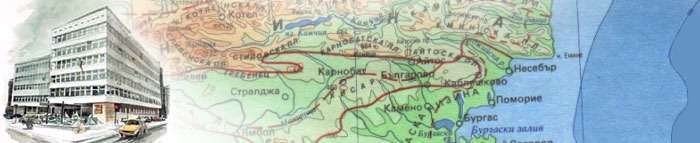 БЮДЖЕТ ЗА 2021 Г. И АКТУАЛИЗИРАНА ПРОГНОЗА ЗА ПЕРИОДА 2022 И 2023 Г. В ПРОГРАМЕН ФОРМАТ НА МИНИСТЕРСТВОТО НА РЕГИОНАЛНОТО РАЗВИТИЕ И БЛАГОУСТРОЙСТВОТО  СЪДЪРЖАНИЕI. Мисия на Министерство на регионалното развитие и благоустройството ….……………	стр. 3 II. Организационно развитие и капацитет …………..……………………………………………	стр. 3     IІІ. Области на политики …………………………………………………………..……………….	стр. 6IV. Основни параметри на бюджетната прогноза за периода 2018-2023 г.………..…………	стр. 20  V. Бюджетна прогноза по програми  ……………………………………………………………...	стр. 241. Бюджетна програма 2100.01.01 …………….………………………………………………….....	стр. 24  2. Бюджетна програма 2100.01.02 ………………………………………………………..…...……..	стр. 34	  3. Бюджетна програма 2100.02.01 .…………………………………………………………..………	стр. 36 4. Бюджетна програма 2100.02.02 ……………………………………………………………….…..	стр. 42  5. Бюджетна програма 2100.03.01 ………………………………………………..………………….	стр. 506. Бюджетна програма 2100.03.02 …………………………………………………………………...	стр. 53  7. Бюджетна програма 2100.04.01 …………………………………………………………………...	стр. 56 8. Бюджетна програма 2100.04.02 ……………………………………………………………….…..	стр. 609. Бюджетна програма 2100.05.00 …………………………………………………………………...	стр. 62МИСИЯ Мисията на Министерство на регионалното развитие и благоустройстовото (МРРБ) е формулирането и провеждането на политика за регионално развитие, която да създава условия за балансирано и устойчиво интегрирано развитие на регионите в Република България, както и превръщането им в по-атрактивни места за живеене и работа чрез подобряване на средата за живеене и бизнес, транспортната  свързаност, достъпа до публични услуги,  повишаване на трудовата заетост и съхраняване на природната среда и опазване на  културната им идентичност.МРРБ изпълнява мерки, чрез които ще се реализират основните цели и приоритети, залегнали в Програмата за управление на правителството на Република България за периода 2017- 2021 г. (Програмата за управление).Дирекцията за национален строителен контрол (ДНСК) контролира всички строежи на територията на Република България, действията на общинската администрация и действията на участниците в строителния процес. Началникът на ДНСК провежда държавната политика в областта на националния строителен контрол.Мисията на Агенция по геодезия, картография и кадастър (АГКК) е да се превърне в единствена институция, която създава, поддържа и предоставя геодезическа, картографска и кадастрална информация, а също така осигурява достъп до тези пространствени данни и предоставянето на услуги, свързани с тях.Агенция „Пътна инфраструктура” (АПИ) е отговорна за дейностите, свързани с проектирането, строителството, експлоатацията и поддръжката на републиканските пътища извън градовете и при пътните възли. За обезпечаване реализацията на инфраструктурните обекти, в качеството си на заинтересовано ведомство, тя инициира производства по отчуждаване на имоти, попадащи под техните трасета и поддържане на правото на преминаване на пътищата през чужда територия.  ОРГАНИЗАЦИОННО РАЗВИТИЕ И КАПАЦИТЕТНякои от функциите на МРРБ водят началото си от Министерство на обществените сгради, пътищата и благоустройството създадено през 1912 г. През  годините министерството многократно е преименувано и реорганизирано. В МРРБ са създадени организационни предпоставки и функционален капацитет за изпълнение на мисията и целите на провежданите политики.Общата численост на персонала в организационните структури и административните звена в министерството е 634 щатни бройки. Министерството е структурирано в политически кабинет, парламентарен секретар, главен секретар, 2 главни дирекции, 15 дирекции и инспекторат, които подпомагат министъра на регионалното развитие и благоустройството при осъществяване на правомощията му, осигуряват технически дейността му и извършват дейности по административното обслужване на гражданите и юридическите лица.Министърът на регионалното развитие и благоустройството е първостепенен разпоредител с бюджет. Второстепенни разпоредители с бюджет към министъра на регионалното развитие и благоустройството са Агенция „Пътна инфраструктура“(АПИ), Агенция по геодезия, картография и кадастър (АГКК) и Дирекция за национален строителен контрол (ДНСК). АПИ осъществява своята дейност чрез централна администрация и специализирани звена.С ПМС № 231/31.10.2018 г. за изменение и допълнение на правилника за структурата, дейността и организацията на работа в АПИ е създадено специализирано звено Национално ТОЛ управление, събиращо пътни такси по чл. 10, ал. 1 и 2 от Закона за пътищата, по опериране на Електронната система за събиране на пътни такси по чл. 10, ал. 1 от Закона за пътищата, администриране събирането на пътни такси по чл. 10, ал. 1 и 2 от Закона за пътищата и осъществяване на контрол и надзор върху доставчиците на услуги за електронно събиране на такси за изминато разстояние - националните доставчици на услуги за електронно събиране на такси за изминато разстояние и доставчиците на Европейската услуга за електронно събиране на такси за изминато разстояние (ЕУЕСТ), и върху доставчиците на декларирани данни, с които агенцията има сключени договори.  Агенцията се ръководи от управителен съвет. Управителният съвет се състои от председател и двама членове. Административното ръководство на агенцията се осъществява от главен секретар в съответствие с решенията на управителния съвет. Главният секретар е на пряко подчинение на председателя на управителния съвет на агенцията.Числеността й по щат е 2 417 бройки. Служителите на Агенцията са разпределени в Централната администрация в София (в 14 дирекции, организирани в обща и специализирана администрация) - 355 щатни бройки. Специализираните звена са 27 областни пътни управления – 1080 щатни бройки, Национално Тол управление – 911 щатни бройки и Институтът по пътища и мостове – 68 щатни бройки.ДНСК е юридическо лице със седалище София. ДНСК е второстепенен разпоредител с бюджет към министъра на регионалното развитие и благоустройството и се ръководи и представлява от Началника на ДНСК. ДНСК контролира всички строежи на територията на Република България, действията на общинската администрация и действията на участниците в строителния процес. Извън обхвата на контролната дейност на ДНСК са специалните строежи, свързани с отбраната и сигурността на страната, които се контролират съответно от министъра на отбраната и министъра на вътрешните работи.ДНСК упражнява контрол по спазването на Закона за устройство на територията (ЗУТ) и на нормативните актове по прилагането му при проектирането и строителството, в т.ч. влагането на качествени строителни материали и изделия с оглед осигуряване на сигурността, безопасността, достъпността и другите нормативни изисквания към строежите.Предоставяните услуги от ДНСК са с високо качество, тъй като е въведена „Система за управление на качеството /СУК/ на ДНСК в съответствие с изискванията на международния стандарт БДС EN ISO 9001:2008”. ДНСК е сертифицирана от ОНМI EURO SERT GMBH MAGDEBURG, а през 2017 г. премина към стандарт БДС EN ISO 9001:2015. Въпреки, че сертифицирането по ISO е доброволен акт на различните организации, по този начин, ДНСК демонстрира способността си да предоставя непрекъснато услуги, които да отговарят на клиентските и приложимите нормативни изисквания и се стреми непрекъснато да повишава удовлетвореността на клиентите. Интегрираната система за управление на качеството на ДНСК е със следния обхват:Контрол върху строителните книжа;Дейности по контрол на строителството и ликвидиране на последиците от незаконното строителство;Контрол върху дейността на лицата упражняващи строителен надзор;Обследване на аварии в строителството;Контрол върху ползването на строежите;Въвеждане в експлоатация на строежите.	Агенцията по геодезия, картография и кадастър изпълнява дейности в съответствие със Закона за кадастъра и имотния регистър (ЗКИР), както и геодезическите и картографски задачи, произтичащи от Закона за геодезията и картографията (ЗГК) и създаване на специализирани карти и регистри съгласно Закона за устройството на Черноморското крайбрежие (ЗУЧК).  АГКК е държавен орган, който създава, поддържа и предоставя геодезическата, картографска и кадастрална информация в Република България, както и осигурява достъп до пространствените данни и предоставянето на услуги, свързани с тях. Кадастралната и геодезическа информация се ползва и предоставя основно за сделки с недвижими имоти, при ипотеките, за нуждите на планирането, инвестиционното проектиране, изграждането на инфраструктурни обекти, решаването на проблеми при бедствия, опазване на околната среда и други.АГКК е единственият държавен орган с отговорност по създаване и поддържане на регистър на географските имена в Република България, създаването и поддържането на информационна система за тях, както и по установяване транскрипцията на чуждите географски имена. Географските имена са важна част от общия обем геопространствена информация.АГКК е единственият държавен орган с отговорност по създаване и поддържане на Държавната нивелачна мрежа I и II клас, която установява единна система от височини за цялата територия на страната и служи за основа на всички височинни измервания при инженерно-геодезически работи, свързани с икономиката, инфраструктурата, инвестиционното проектиране и отбраната, както и решаване на научно-приложни и научноизследователски задачи при определяне фигурата на Земята, вертикалните движения на земната кора, разликите в нивата на моретата и океаните, сеизмично райониране и др. С промените  в Закона за геодезията и картографията (в сила от 22.08.2019 г.) на АГКК се вмениха и отговорностите по създаване и поддържане на Държавната гравиметрична мрежа.АГКК организира и поддържа Държавния геодезически, картографски и кадастрален фонд (Геокартфонд), който е част от Националния архивен фонд.Агенцията по геодезия, картография и кадастър е със седалище в гр. София и включва 28 служби по геодезия, картография и кадастър (СГКК), разположени в областните градове. След създаване на кадастъра за цялата територия на страната АГКК ще бъде единствения орган, който осигурява на гражданите от едно място кадастрална информация за недвижимите имоти, както в населените места, така и в земеделските земи, горите и другите видове територии. СГКК обслужват гражданите в офисите си в областните градове, както и в  офис в централната градска част на София - на ул. „Сердика“ 5.АГКК има сключени споразумения със 218 общини за съвместно административно обслужване и издаване на официални документи от кадастралната карта и кадастралните регистри, от които 135 общини обслужват граждани, в това число и осем от районните администрации на Столична община – Люлин, Младост, Нови Искър, Надежда, Изгрев, Подуяне, Слатина и Триадица. Оправомощените за това общински служители са 374.На основание чл. 55, ал. 9 от Закона за кадастъра и имотния регистър оправомощени служители на Общинските служби по земеделие подпомагат СГКК, извън административните центрове на областите, при административното обслужване на потребителите на кадастрална информация, за земеделски и горски територии с одобрени кадастрална карта и кадастрални регистри. С промени в ЗКИР (в сила от 22.08.2019 г.) се създаде правна възможност лицата, придобили правоспособност по реда на ЗКИР да подпомагат СГКК при административното обслужване, като предоставят на потребителите на кадастрални услуги скици, схеми и удостоверения. Документите се изработват автоматично, от информационната система на кадастъра, разпечатват се от правоспособните лица и след удостоверяване от тях се предоставят на потребителите на хартиен носител.С нарастване на териториите с одобрена кадастрална карта ежегодно се увеличава и броят на гражданите и клиентите, на които Агенцията по геодезия, картография и кадастър предоставя административно - технически услуги.Във връзка с продължаването на реформата в кадастъра чрез преобразуването на картата на възстановената собственост в кадастрална карта и кадастрални регистри, със свое решение от 11.06.2015 година Съвета за административна реформа към Министерския съвет подкрепя прехвърлянето на 300 щатни бройки от системата на Министерството на земеделието и храните (МЗХ) към АГКК. Впоследствие, с измененията на ЗКИР през 2016 г., от МЗХ на АГКК бяха прехвърлени само 52 щатни бройки. През 2018 г. с изменение на устройствения правилник на АГКК щатната численост на агенцията е увеличена с 20 щ. бр., с което към момента щатния състав на АГКК е 417 щатни бройки. Щатната численост на АГКК продължава да е значително по-малко от предвидения и необходим за изпълнение на възложените на Агенцията функции, което ще се превърне в още по-съществен проблем предвид новите задължения, в сила от 22.08.2019 г., вменени с допълненията и измененията на ЗКИР и ЗГК, в т.ч.: всички дейности по създаване и поддържане на Държавната гравиметрична мрежа, организиране провеждането на курсове за поддържане и повишаване на квалификацията на правоспособните лица, осигуряване на координацията с органите и юридическите лица по чл. 32, ал. 1, при осъществяване на дейностите по създаване на специализираните карти и регистри и др. От началото на 2009 г. в Агенцията по геодезия, картография и кадастър е внедрена и функционира интегрирана информационна система за кадастъра и имотния регистър (ИИСКИР). Чрез системата се поддържа и съхранява кадастралната информация и се предоставят услуги за гражданите, дружествата, общините и ведомствата.  През 2014 г. в пълна степен започна да функционира новата кадастрална административна информационна система (КАИС) на АГКК, чрез която се създаде  възможност всички услуги, предоставяни от АГКК, да бъдат реализирани в електронен вид. Осигури се възможности за достъп на незрящи и слабовиждащи граждани, и на чуждоговорящи клиенти. Извърши се оптимизиране на работата на системата с кадастрална информация, като базите данни на 28-те СГКК се обединиха в една централна база данни на кадастъра и официалните документи (скици, схеми, удостоверения и други) се издават от всяка служба по геодезия, картография и кадастър за цялата територия на страната, независимо от местоположението на обекта на кадастъра.   Създадена е възможност да се издават електронни скици и схеми. Потребителите на кадастрална информация могат не само да заявяват, но и да получават скици и схеми по електронен път, вместо на гише.ІІІ. ОБЛАСТИ НА ПОЛИТИКИПолитиките, осъществявани от МРРБ са:2100.01.00 ПОЛИТИКА ЗА ИНТЕГРИРАНО РАЗВИТИЕ НА РЕГИОНИТЕ, ЕФЕКТИВНО И ЕФИКАСНО ИЗПОЛЗВАНЕ НА ПУБЛИЧНИТЕ ФИНАНСИ И ФИНАНСОВИТЕ ИНСТРУМЕНТИ ЗА ПОСТИГАНЕ НА РАСТЕЖ И ПОДОБРЯВАНЕ КАЧЕСТВОТО НА ЖИЗНЕНАТА СРЕДА2100.01.01 Бюджетна програма „Стратегическо планиране на регионалното и пространственото развитие и управление на финансовите инструменти за регионално и местно развитие и териториално сътрудничество“ Структурни звена, участващи в изпълнението на програмата:Главна дирекция „Стратегическо планиране и програми за регионално развитие“;Дирекция „Управление на териториалното сътрудничество“.2100.01.02 Бюджетна програма „Подобряване на жилищните условия на маргинализирани групи от населението”Структурни звена, участващи в изпълнението на програмата:Дирекция „Жилищна политика“.2100.02.00 ПОЛИТИКА ЗА ПОДДЪРЖАНЕ, МОДЕРНИЗАЦИЯ И ИЗГРАЖДАНЕ НА ТЕХНИЧЕСКАТА ИНФРАСТРУКТУРА, СВЪРЗАНА С ПОДОБРЯВАНЕ НА ТРАНСПОРТНАТА ДОСТЪПНОСТ И ИНТЕГРИРАНОТО УПРАВЛЕНИЕ НА ВОДНИТЕ РЕСУРСИ И ГЕОЗАЩИТА2100.02.01 Бюджетна програма „Рехабилитация и изграждане на пътна инфраструктура“Структурни звена, участващи в изпълнението на програмата:Дирекция „Геозащита и благоустройствени дейности“Агенция „Пътна инфраструктура“.2100.02.02 Бюджетна програма „Устройство на територията, благоустройство, геозащита, водоснабдяване и канализация“Структурни звена, участващи в изпълнението на програмата:Дирекция „Устройство на територията и административно-териториално устройство“;Дирекция „Геозащита и благоустройствени дейности“;Дирекция „Водоснабдяване и канализация“.2100.03.00 ПОЛИТИКА В ОБЛАСТТА НА ПОДОБРЯВАНЕ НА ИНВЕСТИЦИОННИЯ ПРОЦЕС ЧРЕЗ УСЪВЪРШЕНСТВАНЕ НА ИНФОРМАЦИОННИТЕ СИСТЕМИ НА КАДАСТЪРА И ИМОТНИЯ РЕГИСТЪР, ПОДОБРЯВАНЕ КАЧЕСТВОТО НА ПРЕВАНТИВНИЯ И ТЕКУЩ КОНТРОЛ В СТРОИТЕЛСТВОТО И НА СТРОИТЕЛНИТЕ ПРОДУКТИ2100.03.01 Бюджетна програма „Нормативно регулиране и контрол на строителните продукти и инвестиционния процес в строителството“Структурни звена, участващи в изпълнението на програмата:Дирекция „Технически правила и норми“;Дирекция за национален строителен контрол.2100.03.02 Бюджетна програма „Геодезия, картография и кадастър“Структурни звена, участващи в изпълнението на програмата:Агенция по геодезия, картография и кадастър.2100.04.00 ДРУГИ БЮДЖЕТНИ ПРОГРАМИ, КОИТО НЕ ПОПАДАТ В ОБХВАТА НА ПОЛИТИКИТЕ, ИЗПЪЛНЯВАНИ ОТ МРРБ2100.04.01 Бюджетна програма „Ефективно управление на държавната собственост, държавното участие в търговските дружества и държавни предприятия и развитие на публично-частното партньорство и концесионирането“Структурни звена, участващи в изпълнението на програмата:Дирекция „Държавна собственост“;Дирекция „Търговски дружества и концесии“.2100.04.02 Бюджетна програма „Гражданска регистрация и административно обслужване на населението“Структурни звена, участващи в изпълнението на програмата:Главна дирекция „Гражданска регистрация и административно обслужване“.2100.05.00 БЮДЖЕТНА ПРОГРАМА „ЕФЕКТИВНА АДМИНИСТРАЦИЯ И КООРДИНАЦИЯ“Структурни звена, участващи в изпълнението на програмата:Инспекторат;Дирекция „Вътрешен одит“;Дирекция „Административно обслужване и човешки ресурси“;Дирекция „Финансово-стопански дейности“;Дирекция „Правна“;Дирекция „Информационно обслужване и системи за сигурност“;Дирекция „Обществени поръчки“;Дирекция „Връзки с обществеността, протокол и международно сътрудничество“.Визия за развитието на политиките Визията за развитието на политиката е тясно обвързана с мерките определени в Приоритет 5 „Балансирано регионално развитие“ от Програмата за управление, както и с приоритетите на министерството, съгласно стратегическите документи в областта на регионалното развитие и ефективното усвояване на ресурсите на оперативните програми. Политиката в областта на интегрирано развитие на регионите, ефективно и ефикасно използване на публичните финанси и финансовите инструменти за постигане на растеж и подобряване качеството на жизнената среда е насочена към подобряване качеството на жизнената среда на българските граждани и превръщането на регионите в привлекателно място за инвестиции и бизнес, както и прилагане на целенасочени мерки за подпомагане на регионите изоставащи с развитието си, като се отчитат специфичните им нужди и местния потенциал за развитие.Желаният резултат ще се постигне чрез интегрирани действия в различни области на развитие, насочени в един фокус – сближаване.Сближаването има три аспекта – икономическо, социално и териториално сближаване, както и три нива – европейско – с регионите на ЕС, национално – между българските райони и вътрешно регионално – между общините в отделните райони.МРРБ провежда политика за регионално развитие, която да създава условия за балансирано и устойчиво интегрирано развитие на регионите в България, както и превръщането им в по-привлекателни места за живеене и работа, чрез подобряване на средата за живеене и бизнес, транспортната свързаност, достъпа до публични услуги, повишаване на трудовата заетост и съхраняване на природната среда и опазване на културната им идентичност. Развитието на политиката обхваща и: разработване и изпълнение на система от нормативно регламентирани стратегически документи, в които са формулирани цели и приоритети за устойчиво регионално развитие, с цел постигане на интелигентен, устойчив и приобщаващ растеж и висока заетост в районите и административно – териториалните единици;разработване и прилагане на целенасочени мерки за подпомагане развитието на регионите, изоставащи в развитието си, като се отчитат специфичните им нужди и местния потенциал за развитие;насърчаване на регионалното и местно развитие и подобряване съгласуваността на политиката за регионално развитие с другите структуроопределящи политики;създаване на балансирана, съразмерно развиваща се и устойчива жилищна система чрез осигуряване на условия за достъп до качествени жилища (собствени или наемни), които да задоволяват нуждите на българските граждани; организиране и координация на цялостния процес при изпълнението на проектите и програмите по европейско териториално сътрудничество (вкл. наблюдение, контрол, оценка на риска, оценка на програмите, финансово управление и др.);укрепване на капацитета на структурите по програмите за европейско териториално сътрудничество, в които Република България участва;устойчиво развитие на трансграничните региони в подкрепа на усилията за разширено европейско сътрудничество и интеграция;организиране и координация на цялостния процес при изпълнението на проектите и програмите по европейско териториално сътрудничество (вкл. наблюдение, контрол, оценка на риска, оценка на програмите, финансово управление и др.);укрепване на капацитета на структурите по програмите за европейско териториално сътрудничество, в които Република България участва;координиране изпълнението на Националната програма за енергийна ефективност на многофамилни жилищни сгради (НПЕЕМЖС), която  е насочена към обновяване на многофамилни жилищни сгради, като с нея се цели изпълнение на мерки за енергийна ефективност в многофамилни жилищни сгради.Стратегически целиСъздаване на условия за постигане на устойчиво интегрирано развитие на районите и общините в страната чрез прилагане на стратегически подход и усъвършенствани правила за планиране, наблюдение и оценка, партньорство, ефективно и ефикасно управление на ресурсите;Ефективно управление и изпълнение на Оперативна програма „Региони в растеж“ 2014-2020 г., укрепване на сътрудничеството и комуникацията с партньорите от ЕС, гарантиране на прозрачност в работата и преодоляване на корупционните практики;Икономическо сближаване в европейски, национален и вътрешнорегионален план, чрез развитие на собствения потенциал на районите и опазване на околната среда;Социално сближаване и намаляване на регионалните диспропорции в социалната сфера, чрез създаване на условия за развитие и реализация на човешкия капитал;Балансирано териториално развитие, чрез укрепване на мрежата от градове-центрове, подобряване свързаността в районите и качеството на средата в населените места;Подпомагане на икономическото и социално развитие на трансграничните региони и намаляване на регионалните различия‚ посредством подобряване на инфраструктурата в граничните райони, опазване на околната среда, насърчаване на сътрудничество между регионите, устойчиво използване на природните и културните ресурси, насърчаване на съвместното трансгранично сътрудничество, разширяване на трансгранични икономически дейности, социалното предприемачество и здравна помощ;Развитие на транснационално и междурегионално сътрудничество в следните приоритети: иновации, околна среда, туризъм, достъпност и устойчиво градско развитие.Обновяване на многофамилни жилищни сгради чрез изпълнение на мерки за енергийна ефективност за осигуряване на по-добри условия на живот и по-високо качество на жизнена среда;Разработване на нов работещ модел на българската жилищна система, в който да бъде намерено трайно решение на основните й проблеми.Оперативни целиСъздаване на стратегическа планова и нормативна база за намаляване на междурегионалните и вътрешнорегионалните различия в нивата на икономическо, социално и териториално развитие на районите и доближаване до средните нива в ЕС; Създаване на стратегическа планова и нормативна база за намаляване на междурегионалните и вътрешнорегионалните различия в нивата на икономическо, социално и териториално развитие на районите и доближаване до средните нива в ЕС;Повишаване качеството на живот с оглед преодоляване на отрицателните демографски тенденции и използване потенциала на градовете за балансирано развитие на цялата територия на страната;Повишаване на качеството на живот, социално включване, и подобряване на  екологичната среда, чрез благоустрояване на физическата среда в градовете;Намаляване броя на преждевременно отпадналите от училище, чрез инвестиции в образователна инфраструктура в градовете;Социално приобщаване, чрез инвестиции в социална, спортна и културна инфраструктура в градовете;Повишаване на здравния статус на населението, чрез модернизация на здравната инфраструктура;Насърчаване на регионалния туризъм, чрез опазване, популяризиране и развитие на културното и природно наследство;Създаване и поддържане на подходящи механизми за договаряне на средствата по програмите за ЕТС 2014-2020 без риск за бюджета и с оглед усвояване в максимална степен на предоставените средства;Разработване и текущо оптимизиране на системите за управление и контрол на програмите за ЕТС за периода 2014-2020 и подобряване на административния капацитет за тяхното управление;Разработване на опростени административни процедури за изпълнението на проектите с цел ускоряване процеса по усвояване на средства и намаляване на административната тежест за бенефициентите;Усъвършенстване на съществуващите информационни системи за наблюдение и контрол, въвеждане и управление на електронното отчитане на проектите;Стартиране на процеса за подготовка на проекти на програмите за трансгранично сътрудничество за програмен период 2021-2027;Осигуряване на повишени експлоатационни качества на жилищата и комфорт на обитаване, повишаване на енергийната ефективност на жилищните сгради, намаляване на емисиите на парникови газове (CO2 и еквивалентни), икономия на потребление на енергия в обновените жилищни сгради.Разработване и координация на изпълнението на Националната жилищна стратегия на Република България.Полза/ефект за обществотоПодобряване качеството на живот в районите и общините в страната при осигуряване по-висока добавена стойност на инвестициите за регионално и местно развитие;Постигане на сближаване на нивата на икономическо и социално развитие на българските региони и на страната като цяло с нивата в рамките на ЕС;Намаляване на вътрешнорегионалните различия чрез подпомагане на изоставащите в развитието си райони;Повишаване ефективността на политиката за регионално развитие на основата на системен мониторинг и оценка на изпълнението на стратегическите документи;Развитие и модернизация на инфраструктурата, създаваща условия за растеж и заетост;Стимулиране на вътрешното сближаване в рамките на градските ареали, с което се цели подобряване на положението в областите (с действия, свързани с рехабилитацията на физическата среда);Осигуряване на равни възможности за икономическо развитие, ефективно използване на местния потенциал за развитие и достъп до икономически ресурси, по-висок жизнен стандарт и благоприятни условия за живот във всички райони за планиране, противодействие на специфичните проблемни ситуации в районите за целенасочено въздействие и като цяло доближаване до стандартите на развитие с регионите на ЕС;Повишена осведоменост, относно устойчивото използване на природните ресурси, намаляване на замърсяването в регионите, като се финансират проекти на общини, публични организации и институции, свързани с използването на природните ресурси, опазването на околната среда, намаляване на замърсяването, защита при бедствия и аварии;Икономия на потребление на енергия в обновените жилищни сгради;Подобряване на материалната база и техническото оборудване в детските градини, училищата и висшите учебни заведения;Реконструирани/възстановени културни и исторически обекти;Население, възползващо се от мерки за защита от наводнения или горски пожари;Младежи, включени в схеми за младежко предприемачество и инициативи;Участници в инициативи за обучение и квалификация.Намаляване разходите за отопление на домакинствата;Подобрена жилищна инфраструктура и промяна в облика на градовете;Спестени емисии на парникови газове (СО2), по-чиста околна среда;Удължаване на живота на сградите и съответно повишаване на цената им;Стимулиране на бизнеса и повишаване на заетостта;Установяване на традиции в управлението на етажната собственост;Постигане на обществена осведоменост за начините за повишаване на енергийната ефективност.Взаимоотношения с други институции, допринасящи за изпълнение на политикатаЕвропейска комисия;ИА „Одит на средствата от ЕС”;Управляващи органи и национални партниращи органи;Министерства;Областни администрации и общини;Сдружения на собствениците;Образователни и културни институции;Национален статистически институт;Неправителствени организации;Българска банка за развитие;Национално сдружение на общините в Република България и др.Показатели за полза/ефект и целеви стойностиЗабележка: **Целевите стойности са определени в одобрените от ЕК програмни документи за целия период на изпълнение на програмите, като са актуализирани съгласно последното изменение на програмите с Република Турция и Република Сърбия. *** В предходния доклад е отчетена по-голяма стойност поради припокриване на населението, възползващо се от мерки за защита от горски пожари от Хасковска област по два отделни проекта на програмата България-Турция 2014-2020. ****НПЕЕМЖС се очаква да приключи до края на първо полугодие на 2021 г. В целевите стойности са заложени всички сгради участващи по НПЕЕМЖС.Описание на показателите за полза/ефектПоказател „Изпълнение на Пътна карта за нови подходи в регионалната политика, с цел създаване на условия за балансирано териториално развитие” е свързан с работата на ГД СППРР в областта на стратегическото планиране на регионалното развитие и обхваща всички дейности, които дирекцията извършва в тази сфера. Целта е към 2022 г. да се достигне 100% изпълнение;Показател „Намаляване на дела на мигриралото население” е свързан с изпълнението на ОПРР 2014-2020. Една от основните цели на ОПРР 2014-2020 е именно намаляване на вътрешната миграция на населението в България. Целта е делът на мигриралото население между областите в страната и по-конкретно към София и останалите големи градове да намалява, защото чрез проектите по ОПРР 2014-2020 се създават условия за задържане на населението в градовете/областите. Същевременно формулировката на показателя (дял на мигриралото население – вътрешна миграция от общия брой на населението, а не абсолютната стойност на мигриралото население) преодолява зависимостта между намалението на миграцията и общото намаляване на населението в България. Тъй като върху намалението на вътрешната миграция на населението влияят много фактори, оценката на въздействието на ОПРР 2014-2020, предвидена да се проведе през периода 2021-2022 г. ще оцени приноса на програмата за изменението на този индикатор. Също така, през 2021 г. ще се извърши преброяване на населението в България, което ще даде по-изчерпателна представа за процесите на миграция в България. Текущите данни за този индикатор са публични и официални от интернет-страницата на НСИ. Към 31.12.2019 г. общия брой на населението на страната е 6 951 482 души, броя на мигриралото население вътре в страната е 168 120 души (изселени), а делът на мигриралото население (вътрешна миграция) е 2,04%.Информация за наличността и качеството на даннитеИнформация за напредъка по изпълнението на показателите се събира на основата на данни от МРРБ, Националния статистически институт, Евростат, административната статистика на Агенцията по заетостта и други официални източници на информация, информационни системи на отделните програми, доклади за напредъка на проектите по отделните проекти, годишните доклади за изпълнението на програмите и др. Визията за развитието на политиката е тясно обвързана с мерките определени в Програмата за управление, както и с приоритетите на министерството, съгласно стратегическите документи в областта на регионалното развитие, пътната инфраструктура и водния сектор, реализацията на дейностите по благоустройството и геозащитата. Политиката, осъществявана от МРРБ се базира на принципите  на: приемственост, ефективност и експертност.Осигуряването на териториалното развитие, устройството на територията, административно-териториалното устройство, децентрализацията, изграждането и развитието на техническата инфраструктура и благоустрояването на урбанизираните територии (населени места и селищни образувания), в съответствие с националните стратегически документи, приоритети и програми в сферата на пространственото развитие, пътната инфраструктура, ВиК инфраструктурата и геозащитата е от водещите направления за развитието на политиката.Осъществява се държавната политика по отношение на развитието на пътната инфраструктура, вкл. за промени в общинската пътна мрежа. Също така се осъществяват дейности по оказване на подкрепа на местните инициативи за подобряване на транспортното обслужване на населени места, чрез осигуряване на качествено транспортно обслужване по общинските пътища и на транспортна достъпност на населените места, както и развитие и модернизация на комуникационно-транспортната система на общините. Съгласно Закона за устройство на територията Министерството на регионалното развитие и благоустройството e отговорно за извършване на дейности по регистриране и мониторинг на свлачищните райони в страната и на районите с ерозионни и абразионни процеси по Дунавското и Черноморското крайбрежие като превантивни мерки за предотвратяване на аварии и щети, координацията между отделните ведомства, както и за осъществяване на геозащитни мерки и дейности за ограничаване на свлачищата, ерозионните и абразионните обекти и предотвратяване на аварии и щети.Визията за осъществяване на политиката в отрасъл „Водоснабдяване и канализация“ е свързана с дейности за реализация на инвестиционни проекти в областта на водоснабдяването и канализацията, финансирани от държавния бюджет и от международни финансови институции; планиране развитието на ВиК инфраструктурата; дейности, свързани със стратегическото управлението на отрасъла.По отношение на пътната инфраструктура се изпълняват дейности свързани с проектирането, строителството, експлоатацията и поддръжката на републиканските пътища извън градовете и при пътните възли. Като част от основната дейност е и придобиването на земи и поддържане на правото на преминаване на пътищата през чужда територия. Развитието на политиката е обвързано с дейности, касаещи подпомагане на процеса на наблюдение и контрол, свързани със стратегическото планиране на инфраструктурни проекти. Целта е да бъде осигурена в максимална степен техническата документация, преди одобрението на проектите от Националния експертен съвет по устройство на територията и регионалната политика към МРРБ. По отношение на благоустройствените инвестиционни обекти продължава започнатите дейности по подкрепа на общинските администрации за подобряване състоянието на общинските пътища и на транспортната достъпност до и в населените маста.Планира се създаване и актуализиране на база данни за състоянието на утвърдените общински пътища (съгласно Решение № 236/2007 г. на Министерския съвет за утвърждаване на списък на общинските пътища и последващи негови изменения и допълнения) и съоръженията към тях, която ще бъде основа за последващи инвестиционни инициативи на общинските администрации за развитието на общинската пътна мрежа, осигуряване на качествена достъпност до населените места в общините и връзките им с общинските  центрове. Геозащитните мерки и дейности за ограничаване на свлачищата, ерозионните процеси по Дунавското крайбрежие и абразионните процеси по Черноморското крайбрежие и за предотвратяване на аварии и щети, както и дейностите по регистрирането и мониторинга на свлачищните райони в Република България се осъществяват от Министерството на регионалното развитие и благоустройството. Свлачищата, ерозията по Дунавското крайбрежие и абразията по Черноморското крайбрежие са част от общите геодинамични процеси, които представляват основни елементи на геоложката опасност на страната. Разрушителният ефект на тези процеси и явления се увеличава рязко през последните години поради комплексното взаимодействие на природни и техногенни фактори, включващи промените в климата, урбанизиране на териториите, незаконно строителство и др. Със Закона за устройство на територията на Министерството на регионалното развитие и благоустройството е възложено нормативно извършване на дейности по регистриране и мониторинг на свлачищните райони в страната и на районите с ерозионни и абразионни процеси по Дунавското и Черноморското крайбрежие като превантивни мерки за предотвратяване на аварии и щети, координацията между отделните ведомства, както и осъществяване на геозащитни мерки и дейности за ограничаване на свлачищата, ерозионните процеси по Дунавското крайбрежие и абразионните процеси по Черноморското крайбрежие.Стратегически и оперативни целиДо 2023 г. България да има устойчива пътна мрежа, интегрирана в Европейската транспортна система;Въвеждане на модел за таксуване за ползване на републиканската пътна мрежа – чрез въвеждане на смесена система: електронна винетка за леки автомобили и тол такса за изминато разстояние за тежкотоварните автомобили. В средносрочната прогноза основните дейности за изпълнение на целта са проектиране, изграждане и въвеждане на електронна система за събиране на таксите за ползване на републиканската пътна мрежа на база изминато разстояние за превозни средства с обща технически допустима максимална маса над 3,5 т. (Тол) и на база  време за леки автомобили с обща технически допустима максимална маса до 3,5 т. (електронна винетка). От 1 януари 2019 г. започна поетапното въвеждане на ТОЛ системата с въвеждането на т.нар. „електронна винетка“ за леките автомобили, а от 01.03.2020 г. ще бъдат тарифирани и товарните автомобили над 3.5 т.;Изграждане на модерна и безопасна пътна инфраструктура. Завършване на магистралния пръстен на страната. Приоритетни обекти са Доизграждане на автомагистрала „Струма”, АМ „Хемус“, Обход на Габрово, АМ „Европа“, Скоростен път Видин – Ботевград, AM „Русе – Велико Търново“, AM „Черно море“;Подобряване на свързаността и достъпността до TEN-T мрежата за товари и пътници чрез мерки, финансирани от фондовете на ЕС, чрез дейности по строителство, реконструкция и рехабилитация на първокласни, второкласни и третокласни пътища (извън Трансевропейската транспортна мрежа), които обслужват вътрешнорегионални връзки и осигуряват възможности за развитие на специфичния икономически потенциал, чрез връзка и достъп до TEN-T мрежата.Осигуряване съпоставимо с европейската практика високо ниво на транспортна достъпност на територията на Република България;Осигуряване на възможност за ефективно управление на смесената система за таксуване на различните категории пътни превозни средства на база време и на база изминато разстояние и спазване на изискванията за оперативна съвместимост със системите на доставчиците на услуга за електронно събиране на такса;Качествено транспортно обслужване по общинските пътища;Подобряване на качеството на жизнената среда;Превенция и ограничаване на свлачищните процеси на територията на страната и на ерозионните и абразионни процеси по Дунавското и Черноморското крайбрежие;Нормативна и приложна дейност в областта на пътната инфраструктура;Осигуряване на транспортна достъпност  на населените места и развитие и модернизация на комуникационно-транспортната система на общините;Изпълнение на превантивни мерки и дейности за ограничаване на свлачищата, ерозионните процеси по Дунавското крайбрежие и абразионните процеси по Черноморското крайбрежие с оглeд прeдотвратяване на аварии и щети;Постигане на финансово, технически и  екологично устойчив ВиК отрасъл, който предоставя ВиК услуги с високо качество, в съответствие с националното законодателство и европейските директиви в областта на водоснабдяването, отвеждането и пречистването на водите.	Съответствие с европейските директиви в областта на питейните и отпадъчните води;Съответствие с европейските директиви в областта на питейните и отпадъчните води;Повишаване ефективността на инвестициите чрез планиране на регионално ниво;Повишаване ефективността при предоставяне на „ВиК“ услугите; Рехабилитация и реконструкция на съществуващите водоснабдителни системи за питейна вода;Подобряване на качеството на питейната вода;Отвеждане на отпадъчните води от населените места и пречистването им;Гарантиране на устойчиво развитие на територията на Република България като национално богатство, създаване на благоприятни условия за устойчиво и балансирано икономическо развитие, изграждане, ползване и опазване на хармонична и достъпна среда за живеене, труд и отдих, опазване на околната среда и културно-историческото наследство;Създаване на устройствена основа за изграждането на обекти с национално значение/национални обекти, за обекти с обхват повече от една област и обекти на транспортната техническа инфраструктура;Усъвършенстване на нормативната уредба в сферата на устройството на територията и  изграждането и поддържане на техническата инфраструктура и геозащитата;Усъвършенстване на административно-териториалното устройство на страната, укрепване на местното самоуправление и стимулиране на процеса на децентрализация на основата на достигнатите правни стандарти на Съвета на Европа, включително ефективно прилагане на Стратегията за иновации и добро управление на местно ниво на Съвета на Европа.Полза/ефект за обществотоЗначение на инфраструктурата за стимулиране на икономическото възстановяване. За да бъде осигурена конкурентоспособността в непрекъснато глобализиращ се пазар, е важно да се обърне внимание на нуждата от ново развитие на инфраструктурата, като същевременно се опазват нашите налични остаряващи активи на пътната инфраструктура, много от които се нуждаят от подмяна, актуализиране/подобряване или ремонт;Намаляване на бедността чрез развитие на транспорта, осигуряващо социално включване. Подобряване на свързаността между изостаналите райони и националните, регионални или глобални пазари. Това ще бъде постигнато чрез свързването на местните пътни мрежи с главната система от магистрали, като по този начин ще бъдат свързани бедните региони с икономическите центрове;Значението на привеждането на инфраструктурата в добро работно състояние за устойчивост и създаването на работни места. Привеждането на транспортната инфраструктура в добро работно състояние генерира повече работни места за лев в сравнение с проектите за ново строителство;Оптимизиране на разходите предназначени за републиканската пътна мрежа, чрез провеждане на политика стимулираща въвеждането на съвременни, високоефективни технологии и решения по тяхното управление, поддържане, ремонт и строителство;Интегриране на националната пътна мрежа с европейската транспортна  инфраструктура;Осигуряване на дългосрочен финансов източник за реализиране на изграждането и поддържането на пътната инфраструктура върху цялата територия на страната;Осигуряване на актуална нормативна база в областта на пътното дело;Постигане на устойчива и достъпна общинска пътна мрежа;Качествено транспортно обслужване по републиканските пътища с регионално значение и общинските пътища;Повишаване на сигурността на обитаване на населените места в свлачищни райони и в райони, подложени на абразионни процеси по Черноморското крайбрежие и на ерозионни процеси по Дунавското крайбрежие;Възстановяване и защита на инфраструктурата и терените, засегнати и застрашени от свлачища, абразия по Черноморското крайбрежие и ерозия по Дунавското крайбрежие;Реализация на инвестиционните намерения и подобряване на инвестиционния климат;Продължаване на процеса на реформиране на административно-териториалното устройство за изграждане на жизнени и устойчиви административно-териториални единици и оптимизиране на критериите и показателите за категоризацията на административно-териториалните и териториалните единици;Укрепване на местното самоуправление и стимулиране процеса на децентрализация на основата на достигнатите правни стандарти на Съвета на Европа, партньорството, гражданското участие и сътрудничеството на областите и общините с централната власт, неправителствените организации и частния сектор; Стимулиране на приложението и разпространение на добри практики, свързани с прилагането на Стратегията за иновации и добро управление на местно ниво на Съвета на Европа;Устойчиво и балансирано социално-икономическо развитие;Опазване на околната среда; Опазване на обектите на културно-историческото наследство;Изграждане, ползване и опазване на хармонична и достъпна среда за живеене, за труд и за отдих за цялото население, включително за хората с увреждания;Изграждане и развитие на техническата инфраструктура и за благоустрояване на урбанизираните територии (населени места и селищни образувания);Подобряване качеството на питейните води;Непрекъснатост на водоснабдяването;Увеличаване на процента на отведените и пречистени отпадъчни води;Приходите от пътни такси са финансов инструмент за постигането на икономическа ефективност чрез поддръжка, модернизация и развитие на пътната инфраструктура и са мотив за законодателни предложения във връзка с прилагане и разработка бъдещи инвестиционни проекти.Взаимоотношения с други институции, допринасящи за изпълнение на политикатаМинистерски съвет, министерства;Областни и общински администрации;Структури в МРРБ, „Геозащита” ЕООД – Варна, Плевен и Перник;Комисията за енергийно и водно регулиране;В и К дружества, Асоциации по ВиК и др.Показатели за полза/ефект и целеви стойности		1 Целевата стойност на показател „Подобряване качеството на предоставяната ВиК услуга, чрез увеличаване броя на жителите, на които се предоставя питейна вода с подобрени качествени показатели и/или на които се осигурява непрекъснатост на водоснабдяването и/или на които се предоставя подобрена услуга отвеждане и пречистване на отпадъчните води“ е завишена на основание Постановление  № 277 на Министерския съвет от 08.10.2020 г., съгласно което са одобрени допълнителни разходи за изпълнение на обекти за подобряване на водоснабдяването на населени места в община Севлиево.2 Целевата стойност на показател „Завършен пътен обект“ е на база издадено Разрешение за ползване или дължина на участък в линейни метри. 3 Стойността на показател „Завършени геозащитни обекти/брегоукрепени участъци“ е на база издадени Разрешения за ползване на обекти или дължината на брегоукрепени участъци в линейни метри, които са в процес на изпълнение.Описание на показателите за полза/ефектПоказател „Завършен пътен обект“ е на база издадено Разрешение за ползване или дължина на участък в линейни метри;Показател „Завършени геозащитни обекти/брегоукрепени участъци“ отразява броя на въведените в експлоатация обекти с издадено Разрешение за ползване или дължината на брегоукрепени участъци в линейни метри, изчислена на базата на проектни разработки и количествено-стойностни сметки, които са в процес на строителство;Показател „Контролирана свлачищна територия“ – отразява площта в хектари (ха), предвидена за режимни изследвания на свлачищните райони на територията на страната, включващи измервания на контролно-измервателни системи в т. ч. на стационарни реперни мрежи;Целеви стойности за ползи/ефект , по показател № 6 и показател № 7, не могат да се измерят пряко, тъй като цялостният ефект от дейността е свързан с по-дългосрочни перспективни прогнози на действие на различните устройствени   планове (15-20 г.).Информация за наличността и качеството на даннитеИнформация за напредъка по изпълнението на показателите се събира на основата на данни от Националния статистически институт, Евростат и др. официални източници на информация, както и от Поименно разпределение на разходите по задачи/обекти на структурите в МРРБ, архив и регистри на издадените строителни книжа, деловодна система на МРРБ.Засилен контрол върху строежите, попадащи в обхвата на контролната дейност на ДНСК, на територията на Република България и върху действията на общинската администрация и на участниците в строителния процес. Ограничаване на последствията от извършеното незаконно строителство и осъществяване на превантивен контрол за недопускане на нарушения на нормативната уредба по устройство на територията;Покриване на територията на страната с кадастрална карта;Подобряване на качеството на услугите за клиентите с геоинформация, увеличаване дела на електронните услуги;Създаване на цялостен електронен геоинформационен архив, съдържащ всички картографски материали налични в Геокартфонда на АГКК;Поддържане на адекватна нормативна уредба, текущо обновяване на картните материали и необходимите за нуждите на проектирането и строителството, масиви от данни за ЕТК, държавна нивелация, мареографните станции, геодезическите мрежи и др.;Организиране разработването на техническите нормативни актове и постоянната им хармонизация с европейското техническо законодателство (европейски регламенти, директиви и стандарти) и извършване на анализи на резултатите от тяхното прилагане;Създаване на условия за влагане в строежите на строителни продукти, осигуряващи изпълнението на основните изисквания към строежите, чрез разработване на национални изисквания, хармонизирани с европейското техническо законодателство и изразяване на национална позиция при изготвяне на хармонизирани технически спецификации, делегирани актове и актове за прилагане в съответствие с чл. 290 и 291 на Договора за функциониране на ЕС;Създаване на условия за свободно движение на строителни продукти, произведени от български производители, чрез управление на национална система за оценяване на строителните продукти и чрез функциониране на звено за контакт относно продукти в строителството по Регламент (ЕС) 305/2011 и Регламент (ЕС) 764/2008.Осигуряване и поддържане в национален мащаб на актуални и качествени пространствени данни, съответстващи на световните и европейски стандарти, за обезпечаване нуждите на всички потребители, подобряване на инвестиционния процес и създаване на основа за устойчиво интегрирано регионално развитие.Хармонизацията на техническите нормативни актове за проектиране и изпълнение на строежите, с управлението на националната система за оценяване на строителните продукти и с изпълнението на функциите на звено за контакт относно продукти в строителството, са насочени към:- подобряването на инвестиционния климат и привличането на чуждестранни инвеститори, осигуряване на свободно движение на строителните продукти на единния европейски пазар, развитието на реален пазар на недвижими имоти, което практически е много тясно свързано с провеждане на политиката по регулиране на отрасъл строителство,  с изграждането на устойчива жизнена среда в т.ч. на основните мрежи на транспортната, енергийната, водностопанската и съобщителната инфраструктура и обвързването им с тези на съседните страни и общоевропейската инфраструктурна система;- подкрепа за износителите и фирмите, създаващи иновативни продукти, към създаване на условия за конкурентоспособност и развитие на българския бизнес и насърчаване на инвестициите в модерни и иновативни производства, които създават нови работни места.Стратегическа и оперативни целиОсигуряване изпълнението на строежи, гарантиращи безопасни и здравословни условия в икономически обоснован експлоатационен срок. ДНСК контролира всички строежи на територията на страната, действията на общинската администрация и действията на участниците в строителния процес. Контрол по спазването на Закона за устройство на територията (ЗУТ) и на нормативните актове по прилагането му при проектирането и строителството, в т.ч. влагането на качествени строителни материали и изделия с оглед осигуряване на сигурността, безопасността, достъпността и другите нормативни изисквания към строежите. Създаване, поддържане и развитие на геоинформационна система, хармонизирана с директивите на Европейския съюз за пространствена информация за управление на масивите от геодезически, топографски, кадастрални данни, в т.ч. данните от Геокартфонд и от регистъра на географските имена и предоставяне на висококачествени услуги на потребителите. Постигането на стратегическата цел ще доведе до усъвършенстване и интегриране на националната система за планиране и управление на регионалното развитие и системата за пространствено планиране, респективно ще допринесе за повишаване качеството на живот и устойчиво интегрирано регионално развитие.Увеличаване покритието на Република България с кадастрална карта и кадастрални регистри, включително поддържане, актуализиране и съхраняването им, развитие на геодезическата и картографската информация с цел задоволяване на държавните потребности и обслужване на потребителите с нея. Реализирането на стратегическата цел ще бъде в съответствие с утвърдените бюджети на Министерство на регионалното развитие и благоустройството; Развитие на информационните системи на кадастъра и геодезията;Преобразуване на картата на възстановената собственост в кадастрална карта и кадастрални регистри;Подобряване качеството на кадастралната карта и кадастралните регистри;Поддържане на актуална геодезическа основа (държавната нивелачна мрежа, мрежата от мареографните станции  и геодезически мрежи с местно предназначение), както за извършване на основните и специализирани геодезически дейности, така и за реализиране на инвестиционни проекти,  управление и устройство на територията;Създаване и поддържане на топографска база данни и единен цифров модел на едромащабната топографска карта (ЕТК) на страната и района на българската база в Антарктика за нуждите на устройственото планиране, инженерното и инфраструктурно проектиране, археологията, анализи на земното покритие за нуждите на екологията, земеделието, горското стопанство, картографиране на рисковете, в т.ч. сеизмичния и др.; Поддържане на цялостен електронен геоинформационен архив, съдържащ всички материали и данни налични в Геокатфонд на АГКК;Развитие на информационните системи на кадастъра и геодезията в единна геоинформационна система;Подобряване на качеството на услугите за клиентите с геоинформация и увеличаване дела на електронните услуги;Подобряване на обслужването;Гарантиране на устойчиво строителство на територията на Република България чрез създаване на нормативни условия за проектиране, изпълнение и поддържане на безопасни, енергоефективни и достъпни строежи (сгради и строителни съоръжения) и въвеждане и прилагане на европейските регламенти, директиви и стандарти в областта на строителството;Осигуряване на система за оправомощаване и ефективен контрол върху дейността на лицата, извършващи оценяване на строителните продукти;Осигуряване на актуална информация за националните изисквания към строителните продукти в зависимост от предвидената им употреба;Създаване и управление на техническата нормативна уредба за проектиране, изпълнение и поддържане на строежите, хармонизирана с европейското техническо законодателство, в т.ч. с европейските регламенти, директиви и стандарти, свързани с удовлетворяването на основните изисквания към строежите по чл. 169 от Закона за устройство на територията: носимоспособност, пожарна безопасност, хигиена, здраве и околната среда, достъпност и безопасна експлоатация, защита от шум, икономия на енергия и топлосъхранение, устойчиво използване на природните ресурси, в рамките на икономически обоснован експлоатационен срок; Създаване на условия за влагане в строежите на строителни продукти, осигуряващи изпълнението на основните изисквания към строежите, чрез управление на националната система за оценяване на строителните продукти и определяне на национални изисквания за тяхната употреба;Осигуряване и управление на система за оправомощаване и ефективен контрол върху дейността на лицата, извършващи оценяване на строителните продукти; Защита на националните интереси и отразяването на специфични национални условия при създаването на европейските законодателни актове, свързани със строителните продукти и създаване на национални изисквания за тяхното влагане в строежите на Република България.Осигуряване на актуална информация за националните изисквания към строителните продукти в зависимост от предвидената им употреба.Успешното изпълнение на целите ще създаде условия за европейското развитие на страната, в т.ч. на отрасъл „Строителство”, и за интегрирането на принципите за балансирано устойчиво развитие на националната територия. Те са важни предпоставки за повишаване на инвестиционния интерес към България, а оттам и за постигане на стабилен икономически растеж и конкурентоспособност на българските предприятия. Подобряването на строителния инвестиционен климат и привличането на чуждестранни инвеститори са тясно свързани с регулирането и усъвършенстването на нормативната уредба за изграждане на строежите, включително за изграждане на обекти на транспортната, енергийната, водоснабдителната и съобщителната инфраструктура. Изпълнението на посочените по-горе цели и предвидените мерки за тяхното изпълнение създават предпоставка и са условие за създаване на благоприятна и здравословна среда с оглед гарантиране на живота и здравето на хората и опазване на околната среда и водите.Полза/ефект за обществотоНедопускане въвеждането в експлоатация на строежи от първа, втора и трета категория, изпълнени в нарушение на изискванията на чл.169, ал.1, ал.2 и ал.3 от ЗУТ, със строителни продукти несъответстващи на съществените изисквания към строежите, без да е упражняван строителен надзор, в нарушение предвижданията на ПУП и др.;Спиране и премахване на незаконни строежи и забрана ползването на строежи, които не са въведени в експлоатация по нормативно установения ред за строежи от първа, втора и трета категория се извършва от ДНСК;Усъвършенстване управлението и разпореждането с недвижими имоти, съобразно конституционно и законно установените принципи;Гарантиране на бързо и качествено административно - техническо обслужване на гражданите и ведомствата с кадастрални и геодезически данни за цялата територия на страната – населени места, земеделски земи, гори и други територии; Осигуряване на кадастрални данни за нуждите на имотния регистър, създаван от Министерство на правосъдието и на данъчния регистър на Министерството на финансите;Създаване на нужните предпоставки за гарантиране собствеността на физическите и юридически лица;Усъвършенстване управлението и разпореждането с недвижими имоти, съобразно конституционно и законно установените принципи;Съкращаване на времето и разходите за реализиране на сделки;Подобряване на пазарите на земеделска земя; Улесняване на достъпа до кредити;Осигуряване на единна геодезическа и топографска основа:държавна нивелачна мрежа (ДНМ) - гарантирана единна височинна основа за всички инженерно - геодезически работи, свързани с икономиката, инфраструктурата, инвестиционното проектиране, науката и отбраната за цялата територия на страната, както и за научните изследвания в областта на геодезията, геодинамиката, геофизиката, океанологията, хидрологията и др.мрежа от мареографните станции - осигурено непрекъснато наблюдение и мониторинг на морското ниво, необходимо за научни изследвания, оценка на климатичните промени и прогнозиране на наводнения, както и за корабоплаването в крайбрежните райони и контрол при строителство и ремонт на пристанищните съоръжения;геодезически мрежи с местно предназначение – осигурена основа за проектантски и проучвателни дейности, свързани с топографското и кадастралното заснемане в едри мащаби, трасиране, определяне на обеми, площи и др.ЕЦМ на ЕТК - осигурена на актуална географска информация, достъпна до публичния и частния сектор с използване на съвременните методи и технологии.Актуален регистър на географските имена;Стимулиране на чуждите инвеститори;Успешното изпълнение на целите ще създаде условия за европейското развитие на страната, в т.ч. на отрасъл „Строителство”, и за интегрирането на принципите за балансирано устойчиво развитие на националната територия. Те са важни предпоставки за повишаване на инвестиционния интерес към България, а оттам и за постигане на стабилен икономически растеж и конкурентоспособност на българските предприятия. Подобряването на строителния инвестиционен климат и привличането на чуждестранни инвеститори са тясно свързани с регулирането и усъвършенстването на нормативната уредба за изграждане на строежите, вкл. за изграждане на обекти на транспортната, енергийната, водоснабдителната и съобщителната инфраструктура. Изпълнението на посочените по-горе цели и предвидените мерки за тяхното изпълнение създават предпоставка и са условие за създаване на благоприятна и здравословна среда с оглед гарантиране на живота и здравето на хората и опазване на околната среда и водите.Броят на поддържаните валидни сертификати, издадени на производители на строителни продукти, от лица за оценяване на строителни продукти е ключов показател за състоянието на пазара на строителни продукти и за качеството на предлаганите строителни продукти на потребителите. Чрез сертификацията се създават условия за влагане в строежите в България на строителни продукти, които осигуряват основните изисквания към строежите по чл. 169 от ЗУТ.Нарастването на броя издадените сертификати е гаранция за увеличаване на качеството на строежите през целия им жизнен цикъл чрез поддържане на постоянството на експлоатационните показатели на строителните продукти, които са вложени в тях.Взаимоотношения с други институции, допринасящи за изпълнение на политикатаМинистерства;Областните и общинските администраци;.  Висши училища (УАСГ, ТУ и др.);Научноизследователски институти (НИСИ, НИИСМ, НИГГГ, НИХМ и др.);Българска академия на науките;Браншови камари (КИИП, КАБ, КСБ, БААИК и др.); Неправителствени организации;Агенцията по вписванията към Министъра на правосъдието, относно създаването на кадастралната карта и имотния регистър;За територии, за които ще се изработват кадастралната карта и кадастралните регистри, осигуряването на изходната информация се извършва в сътрудничество с Министерство на регионалното развитие и благоустройството, Министерство на земеделието, храните и горите, Министерство на правосъдието, Министерство на финансите, областните и общинските администрации и други институции. Дейностите по създаване и поддържане на актуална и единна геодезическа основа, както и по създаване на топографски бази данни се извършват в сътрудничество с Военно-географската служба при МО, ГД „Гранична полиция“ на МВР, Националния институт по геофизика, геодезия и география  при БАН, геодезическите факултети на висши училища.Показатели за полза/ефект и целеви стойностиОписание на показатели за полза/ефект Показател 1 отразява извършените за нуждите на ведомства, общини, физически и юридическите лица справки и услуги при условия и по ред, определени в ЗКИР и Тарифа № 14 за таксите, които се събират в системата на Министерството на регионалното развитие и благоустройството и от областните управители. Данните по показателя за изпълнение са изготвени като прогноза, основана на база предишни периоди. Показател 2 са км преизмерена Държавната нивелачна мрежа (ДНМ), която е гаранция за единна височинна основа за всички инженерно - геодезически работи, свързани с икономиката, инфраструктурата, инвестиционното проектиране, науката и отбраната за цялата територия на страната, както и за научните изследвания в областта на геодезията, геодинамиката, геофизиката, океанологията, хидрологията и др.Показател 3 отразява кв. км. създаден единен цифров модел на едромащабната топографска карта (ЕТК) на страната. Показателите 2 и 3 са свързани със създаване на единна геодезическа и топографска основа съгласно отговорностите на АГКК, възложени по Закона за геодезията и картографията.*Подобряване условията на жизнената среда в сградите чрез контрол, осъществяван от ДНСК, гарантиращ безопасно и здравословно обитаване при въвеждане в експлоатация на строежи от I, II и III категория - целева стойност – 100% , представлява съотношение между издадените Разрешения за ползване и постъпилите заявления за издаване на Разрешения за ползване, за които е назначена ДПК.**Гарантиране спазването на нормативните изисквания за сигурност, устойчивост, безопасност и достъпност на строежите чрез повишен контрол върху инвестиционния процес в строителството и действията на общинската администрация“. Изпълнението на целта ще се изчислява като съотношение между броя на издадените административни актове в резултат на осъществен контрол  и броя на извършени проверки на строежи и издадени строителни книжа. Резултатът трябва да клони към min . (1)ІV. ОСНОВНИ ПАРАМЕТРИ НА БЮДЖЕТНАТА ПРОГНОЗА ЗА ПЕРИОДА 2019-2021 Г.Описание на приходите МРРБ е администратор на неданъчни приходи като: приходи и доходи от собственост (наеми), държавни такси по Тарифа № 14, таксите по ЗУТ, наложени глоби или имуществени санкции на нарушители на ЗУТ.Агенцията „Пътна инфраструктура“ (АПИ) е администратор на приходи, формирани от неданъчни приходи като: приходи и доходи от собственост /наеми/, държавни такси по Тарифа за таксите, които се събират от АПИ, услуги, тръжни документи и др., глоби и административни наказания. Приходите на АПИ за периода 2021-2023 г. се увеличават спрямо утвърдените със Закона за държавния бюджет на Република България за 2020 г. с 201,1 млн. лв. Отразено е очакваното нарастване на приходите от  държавни такси, като частта на тези от винетни такси е 307,4 млн. лв., а от други такси за ползване на пътната мрежа се предвиждат около 40,9 млн. лв. В проекта на бюджет за 2021 г. са заложени и приходите от тол такси в размер на 190 млн.лв. Очакваните приходи от тол такси за 2022 г. И за 2023 г. са съответно в размер на 240 млн. лв. и на 280 млн.лв. Стойностите на тол таксите са съобразени с поетапното въвеждане на тол сегменти в обхвата на платената пътна мрежаПрогнозният размер на приходите от тол такси за товарни автомобили с тегло над 3,5 т. е изчислен на база разработени варианти при обхвата на пътищата от 3 100 км. и среден размер на ТОЛ таксата от 0,11 лв. на км., като 2 950 км. второкласни пътища са с нулева тарифа за всички видове ППС над 3,5 т. На база на направения анализ, посоката е в намаление на приходите спрямо прогнозните нива за 2020-2022 г. предвид предприетите мерки и ограничения в условията на извънредно положение в страната  и очертаващата се икономическа криза. Приходите на АГКК се формират от събираните държавни такси, утвърдени с Тарифа № 14. С последното изменение на раздел VI на Тарифа № 14, таксите са изчислени в съответствие с Методика за определяне на разходоориентиран размер на таксите по чл. 7а от ЗОАРАКСД и разходването им. Приходите на ДНСК се сформират от държавни такси по Тарифа 14 и внесени суми по наказателни постановления, с които от органите на ДНСК са наложени глоби или имуществени санкции на нарушители на ЗУТ. Описание на разходите *Класификационен код съгласно РМС № 485 от 2020 г.Описание на източниците на финансиране V. ОПИСАНИЕ НА БЮДЖЕТНИТЕ ПРОГРАМИ ПО ВЕДОМСТВЕНИ И АДМИНИСТРИРАНИ РАЗХОДИ2100.01.01 БЮДЖЕТНА ПРОГРАМА „СТРАТЕГИЧЕСКО ПЛАНИРАНЕ НА РЕГИОНАЛНОТО И ПРОСТРАНСТВЕНОТО РАЗВИТИЕ  И УПРАВЛЕНИЕ НА ФИНАНСОВИТЕ ИНСТРУМЕНТИ ЗА РЕГИОНАЛНО И МЕСТНО РАЗВИТИЕ И ТЕРИТОРИАЛНО СЪТРУДНИЧЕСТВО“Цели на бюджетната програмаПрограмата допринася за изпълнението на мерките от Програмата за управление по отношение на разработване и приемане на стратегическа рамка за развитие на районите в България, насочена към намаляване на междурегионалните и вътрешнорегионалните различия, ефективно използване на финансовия ресурс за изпълнение на Оперативна програма „Региони в растеж“ в периода 2014-2020 г., развитие на културно-историческия туризъм на основа на местния потенциал, разработване на устройствени концепции, схеми и планове, представящи  дългосрочна визия за териториалния модел на развитие, участие в процеса на европейското териториално сътрудничество, разширяване на процеса на децентрализация.Създаване на стратегическа планова основа и хармонизирана нормативна уредба за интегрирано устойчиво развитие и постигане на интелигентен, устойчив и приобщаващ растеж на българските региони; Икономическо сближаване в европейски, национален и вътрешнорегионален план, чрез развитие на собствения потенциал на районите и опазване на околната среда;Социално сближаване и намаляване на регионалните диспропорции в социалната сфера, чрез създаване на условия за развитие и реализация на човешкия капитал;Балансирано териториално развитие, чрез укрепване на мрежата от градове-центрове, подобряване свързаността в районите и качеството на средата в населените места.Създаване на условия за постигане на устойчиво интегрирано развитие на районите и общините в страната чрез прилагане на стратегически подход и усъвършенствани правила за планиране, наблюдение и оценка, партньорство, ефективно и ефикасно управление на ресурситеПовишаване ефективността  и ефикасността на изпълнението на стратегиите и плановете за регионално развитие на основа на системен мониторинг, оценка и регионална координация на секторните политики и инструментите за развитие. Повишаване на качеството на живот, социално включване, и подобряване на екологичната среда, чрез благоустрояване на физическата среда в градовете;Повишаване на енергийната ефективност в публичните и в жилищния сектор;Намаляване броя на преждевременно отпадналите от училище и повишаване на броя на хората с висше образование;Социално приобщаване, чрез инвестиции в социална, спортна и културна инфраструктура в градовете;Повишаване на здравния статус на населението, чрез модернизация на здравната инфраструктура;Опазване, популяризиране и развитие на културното и природно наследство, чрез насърчаване на регионалния туризъм;Подобряване на свързаността и достъпността до TEN-T мрежата за товари и пътници; Укрепване и повишаване на административния капацитет на управляващия орган и бенефициентите по Оперативна програма „Региони в растеж“ 2014-2020.Създаване на стратегическа планова основа за намаляване на междурегионалните и вътрешнорегионалните различия в нивата на икономическо, социално и териториално развитие на районите и доближаване до средните нива в ЕС.Устойчиво развитие в трансграничните региони в подкрепа на усилията за разширено европейско сътрудничество и интеграция;Ефективно управление и изпълнение на програмите за териториално сътрудничество;Целеви стойности по показателите за изпълнениеОписание на показателите за изпълнениеПоказател „Изготвени стратегически, аналитични, информационни и нормативни документи, в т.ч. доклади за наблюдение и оценка, свързани с регионалното развитие“ – измерва постигнатите резултати във връзка с разработването, актуализирането, наблюдението и оценката на документите за стратегическо планиране на регионалното и пространственото развитие и хармонизацията на нормативната база за регионалното развитие. Целевите годишни стойности отразяват броя на документите, които се планира да бъдат изготвени. Целева група са всички свързани институции, органи и партньори (министерства и агенции, работодатели, синдикати, неправителствени организации, научни институти, университети, граждански сдружения и др.), участващи в провеждането на политиката за регионално развитие. Показател „Проведени координационни срещи, събития и форуми в районите от ниво 2“ – отчита постигнатите резултати по осъществяването на дейностите, свързани с регионалната координация за изпълнение на документите за регионално и местно развитие в районите от ниво 2. С целевите годишни стойности се планира броят на координационните срещи, събития и форуми в районите от ниво 2. Целева група са всички свързани институции, органи и партньори (министерства и агенции, работодатели, синдикати, неправителствени организации, научни институти, университети, граждански сдружения и др.), участващи в провеждането на политиката за регионално развитие.Показател „Понижаване на годишното потребление на първична енергия от обществените сгради“ – отчита постигнатите резултати по осъществяване на дейностите, свързани с предоставяне на подкрепа за енергийната ефективност, за интелигентното енергийно управление и за използването на възобновяема енергия в публичната инфраструктура, включително в обществените сгради. С целевите годишни стойности се планира колко ще се намали годишното потребление на първична енергия от обществените сгради.Показател „Капацитет на подпомогнатата инфраструктура, предназначена за грижи за децата или образование“ - отчита постигнатите резултати, свързани с инвестициите в образованието, обучението, включително професионалното обучение за придобиване на умения и ученето през целия живот посредством изграждането на образователна инфраструктура и на инфраструктура за обучение. С целевите стойности се планира какъв капацитет ще имат подпомогнатите образователни обекти след подобряване на инфраструктурата.Показател „Незастроени площи, създадени или рехабилитирани в градските райони“ - отчита постигнатите резултати, свързани с предприемане на действия за подобряване на градската среда, ревитализиране на градове, регенериране и обеззаразяване на промишлени зони (включително зони в процес на преобразуване), намаляване на замърсяването на въздуха и насърчаване на мерки за намаляване на шумовото замърсяване. С целевите стойности се планира колко квадратни метра ще бъдат незастроените площи, които са създадени или рехабилитирани в градските райони.Показател „Рехабилитирани жилища в градските райони“ – отчита постигнатите резултати, свързани с предприемане на действия за подобряване на градската и социалната среда и жилищата в градските райони. С целевите стойности се планира какъв брой жилища ще бъдат рехабилитирани след подобряване на инфраструктурата в градските райони.Показател „Население, ползващо подобрени социални услуги“ – отчита постигнатите резултати, свързани с подобряването на достъпа до социални услуги и насърчаването на по-добро социално приобщаване на населението. С целевите стойности се планира какъв брой лица от населението ще ползва подобрените социални услуги.Показател „Рехабилитация на земята: Обща площ на рехабилитираната земя“ – отчита постигнатите резултати, свързани с предприемане на действия за подобряване на инвестиционната активност в градовете, чрез възстановяване на зони с потенциал за икономическо развитие. С целевите стойности се планира колко площ земя ще бъде рехабилитирана, чрез подобряване на инвестиционната активност в градовете.Показател „Енергийна ефективност: Брой домакинства, преминали в по-горен клас на енергопотребление“ – отчита постигнатите резултати по осъществяване на дейностите, свързани с предоставяне на подкрепа за енергийната ефективност, за интелигентното енергийно управление и за използването на възобновяема енергия в публичната инфраструктура, включително в обществените сгради. С целевите стойности се планира какъв ще бъде броят на домакинствата, преминали в по-горен клас на енергопотребление.Показател „Население, обхванато от подобрените услуги по спешна медицинска помощ“ – отчита постигнатите резултати, свързани с подобряване на достъпа до спешна медицинска помощ, с възможности за спешна диагностика, лечение и наблюдение до 24 ч. С целевите стойности се планира какъв ще бъде броят на лицата, възползвали се от подобрените услуги по спешна медицинска помощ. Показател „Брой подкрепени обекти на социалната инфраструктура в процеса на деинституционализация“ - отчита постигнатите резултати, свързани с инвестициите в социалната инфраструктура, което допринася за националното, регионалното и местното развитие, намаляването на неравнопоставеността по отношение на здравния статус, насърчаването на по-добро социално приобщаване, свързано с деинституционализация на социалните услуги за деца и възрастни. С целевите стойности се планира какъв брой ще бъдат подкрепените обекти в процеса на деинституционализация. Показател „Обществени или търговски сгради, построени или обновени в градските райони“ - отчита постигнатите резултати, свързани с инвестиране в културна и спортна инфраструктура, която допринася за националното, регионалното и местното развитие, насърчаването на по-добро социално приобщаване чрез подобряване на достъпа до културни и развлекателни услуги. С целевите стойности се планира колко квадратни метра ще бъдат построените или обновени обществени или търговски сгради в градските райони.Показател „Ръст в очаквания брой посещения на подпомогнатите обекти на културното или природното наследство и туристически атракции“ - отчита постигнатите резултати, свързани със съхраняване, опазване, популяризиране и развитие на природното и културното наследство. С целевите стойности се планира какъв ще бъде очакваният ръст на посещения на година, които ще бъдат направени на подпомогнатите обекти на културното или природното наследство и туристически атракции.Показател „Обща дължина на реконструирани или модернизирани пътища“ - отчита постигнатите резултати, свързани с подобряване на мобилността на регионално равнище посредством свързването на второстепенни и третостепенни възли с инфраструктурата на TEN-T, включително мултимодални възли. С целевите стойности се планира колко километра ще бъде общата дължина на реконструираните или модернизирани пътища.Показателите от Програми за ТГС - Заложените стойности са в съответствие с финансовия план на всяка програма за ТГС Интеррег ИПП 2014-2020 като е включено и 15 % национално съфинансиране. Изпълнението на целевите стойности влияе пряко на ефективното управление и изпълнение на програмите за ТГС ИНТЕРРЕГ ИПП 2014-2020, което е от съществено значение за изпълнението на бюджетната програма 2100.01.01. При неизпълнение на целевите стойности съществува риск от автоматично освобождаване на средства по правилото „n+3“, което води до намаляване на общия бюджет на съответната програма за ТГС ИНТЕРРЕГ ИПП 2014-2020.Външни фактори, които могат да окажат въздействие върху постигането на целите на програматаНепреодолима сила;Качествено изпълнение на договори по Закона за обществените поръчки, по проекти за безвъзмездна финансова помощ;Спазване на правило N+3 по Структурните фондове на Европейския съюз и постигане на междинните етапни цели по ОП „Региони в растеж“;Недостатъчен административен и финансов капацитет на бенефициентите;Влиянието на последиците от икономическата криза и бежанската вълна върху стабилността на макроикономическата среда на Балканите;Липсата на  промените в размера и териториалното разпределение на преките чуждестранни инвестиции по региони;Недостатъчен административен и финансов капацитет на бенефициентите;Неизпълнение или некоректно изпълнение на задълженията на институциите от партниращата страна по съответната програма;Неизпълнение или некоректно изпълнение на задълженията на институциите от българска страна по съответната програма;Възможни сътресения в Еврозоната.Информация за наличността и качеството на данните„Информационна система за управление и наблюдение на средствата от ЕС в България”- ИСУН 2020;Lothar system на ЕК (Long Term HARmonograme);Оперативна програма „Региони в растеж“ 2014-2020 г.Националния статистически институт;Евростат;Административната статистика на Агенцията по заетостта и Министерството на труда и социалната политика;Основен източник за събиране на данни са информационните системи и докладите по сертификация по отделните програми .Доклади за напредъка на проектите, годишните доклади за изпълнението на програмите и др.Съобразено с промяната в нормативната уредба, свързана с промяна на Устройствения правилник на Министерството на регионалното развитие и благоустройството, при разработване на бюджетните прогнози за периода 2020 - 2022 г. е взето предвид обединяването на Главна дирекция „Стратегическо планиране на регионалното развитие и административно–териториално устройство” и Главна дирекция „Градско и регионално развитие“.С Постановление № 76 от 9 април 2019 г. за изменение и допълнение на Устройствен правилник на министерството на регионалното развитие и благоустройството (Обн. ДВ. бр.31 от 12 Април 2019 г.) към отговорностите на ГД СППРР се добавят нови функции. Новата отговорност на Главната дирекция е да координира и контролира дейностите по морското пространствено планиране и разработването на Морския пространствен план на Република България (МППРБ), като бюджетната проза е съобразена с промените.Бюджетната прогноза по ОП „Региони в растеж“ 2014-2020 г. е съобразена с поетапното обявяване на всички останали процедури за предоставяне на БФП, съобразно особеностите в дадения сектор (напр. в сферата на деинституционализация на възрастни, здравната инфраструктура и др.), както и спецификата при финансовите инструменти през новия програмен период.Тъй като 2021-2023 г. са едва в началото на програмния период, а и предвид че ПРР 2021-2027 ще се изпълнява чрез прилагане на напълно нов подход за регионално развитие, изискващ изграждане на капацитет на регионално и местно ниво, както и допълнителни мерки за стимулиране на бенефициентите да си партнират, се предвижда в първите две години от изпълнението на програмата да бъдат изразходвани основно средства по приоритетната ос за техническа помощ.Предоставяни по програмата продукти/услуги Продукт/услуга: Анализ, разработване, актуализиране и осигуряване на публичност на документите за стратегическо планиране на регионалното развитие и хармонизация на нормативната база за регионалното развитиеПродукт/услуга: Наблюдение, оценка и регионална координация за изпълнение на стратегиите и плановете за регионално и местно развитие в районите от ниво 2Продукт/услуга: Повишаване на енергийната ефективност в публичните и в жилищните сгради;Продукт/услуга: Повишаване на качеството на живот, социално включване, и подобряване на екологичната среда, чрез благоустрояване на физическата среда в градовете;Продукт/услуга: Намаляване броя на преждевременно отпадналите от училище и повишаване на броя на хората с висше образование, чрез инвестиции в държавна образователна инфраструктура;Продукт/услуга: Подкрепени идентифицираните в Националната програма за развитие България 2020 регионални измерения на сектор здравеопазване, както и мерките, предвидени в Националната програма за реформи;Продукт/услуга: Насърчаване на регионалния туризъм, чрез опазване, популяризиране и развитие на културното и природно наследство;Продукт/услуга: Възстановяване на щети, настъпили в резултат от природни бедствия.Организационни структури, участващи в програматаГД „Стратегическо планиране и програми за регионално развитие“;Дирекция „Управление на териториалното сътрудничество”;Европейска комисия;Управляващи органи и Национални партниращи органи;ИА „Одит на средствата от ЕС” към Министъра на финансите – Одитен орган;Дирекция „Национален фонд” към Министерството на финансите – Сертифициращ орган;Съвместни технически секретариатиЦентрални, регионални и местни институции;Образователни и културни институции;Неправителствени организации.Министерства, областни и общински администрации, висши училища и др.Отговорност за изпълнението на програматаИзпълнението на програмата се координира от министъра, ресорния заместник-министър на регионалното развитие и благоустройството, главния директор на ГД „Стратегическо планиране и програми за регионално развитие“ и директора на дирекция „Управление на териториалното сътрудничество”.Бюджетна прогноза по ведомствени и администрирани параграфи на програматаОписание на администрираните разходни параграфи по програмата, вкл. проектитеСписък на програмите за европейско териториално сътрудничество 2014 – 2020 г.:Програми за трансгранично сътрудничество, съфинансирани от ЕФРРИНТЕРРЕГ V-A Румъния – БългарияИНТЕРРЕГ V-A Гърция – БългарияПрограми за трансгранично сътрудничество, съфинансирани от ИПППрограма за трансгранично сътрудничество ИНТЕРРЕГ - ИПП България – Сърбия 2014-2020;Програма за трансгранично сътрудничество ИНТЕРРЕГ - ИПП България – Турция 2014-2020;Програма за трансгранично сътрудничество ИНТЕРРЕГ - ИПП България – Македония 2014-2020.Съвместна оперативна програма за трансгранично сътрудничество, съфинансирана от ЕИСЧерноморски басейн 2014 – 2020Програми за транснационално сътрудничество, съфинансирани от ЕФРРБалкани – Средиземно море 2014 – 2020Дунав 2014 – 2020Програми за междурегионално сътрудничество, съфинансирани от ЕФРРИНТЕРРЕГ Европа ЕСПОН 2020УРБАКТ IIIИНТЕРАКТ III Програми за европейско териториално сътрудничество 2021-2027Оперативна програма „Региони в растеж“ 2014-2020 г.Цели на програматаСтратегически цели: Икономическо сближаване в европейски, национален и вътрешнорегионален план, чрез развитие на собствения потенциал на районите и опазване на околната среда;Социално сближаване и намаляване на регионалните диспропорции в социалната сфера, чрез създаване на условия за развитие и реализация на човешкия капитал;Балансирано териториално развитие, чрез укрепване на мрежата от градове-центрове, подобряване свързаността в районите и качеството на средата в населените места.Оперативни цели:Повишаване на качеството на живот, социално включване, и подобряване на екологичната среда, чрез благоустрояване на физическата среда в градовете;Повишаване на енергийната ефективност в публичните и в жилищния сектор;Намаляване броя на преждевременно отпадналите от училище и повишаване на броя на хората с висше образование;Социално приобщаване, чрез инвестиции в социална, спортна и културна инфраструктура в градовете;Повишаване на здравния статус на населението, чрез модернизация на здравната инфраструктура;Опазване, популяризиране и развитие на културното и природно наследство, чрез насърчаване на регионалния туризъм;Подобряване на свързаността и достъпността до TEN-T мрежата за товари и пътници;Укрепване и повишаване на административния капацитет на управляващия орган и бенефициентите по програмата.Предоставяни по програмата продукти/услугиПовишаване на енергийната ефективност в публичните сгради и в жилищния сектор;Повишаване на качеството на живот, социално включване, и подобряване на екологичната среда, чрез благоустрояване на физическата среда в градовете;Намаляване броя на преждевременно отпадналите от училище и повишаване на броя на хората с висше образование, чрез инвестиции в държавна образователна инфраструктура;Подкрепени идентифицираните в Националната програма за развитие България 2020 регионални измерения на сектор здравеопазване, както и мерките, предвидени в Националната програма за реформи;Насърчаване на регионалния туризъм, чрез опазване, популяризиране и развитие на културното и природно наследство.Прогнозата по ОП „Региони в растеж“ 2014-2020 г. е съобразена с обявените 8 процедури за предоставяне на безвъзмездна финансова помощ (БФП) по оперативната програма в размер на 2,2 млрд. лв. през 2015 г., 3 процедури за предоставяне на БФП в размер на 45 млн. лв. през 2016 г., 2 процедури за предоставяне на БФП в размер на 222 млн. лв. през 2017 г. и 3 процедури за предоставяне на БФП в размер на 178 млн. лв. през 2018 г. и 1 процедура за предоставяне на БФП в размер на 18,7 млн. лв. през 2019 г.Прогнозата за плащания отразява също така и спецификата при финансовите инструменти през новия програмен период, включително необходимия период Фондът на фондове (ФМФИБ ЕАД) да проведе процедури за избор на финансови посредници и сключи оперативни споразумения за изпълнение на финансовите инструменти по ОПРР.При изготвяне на прогнозата за плащания по ОП „Региони в растеж“ 2014-2020 г. са взети предвид следните основни допускания:- Индикативното разпределение на одобрения бюджет на ОП „Региони в растеж“ 2014-2020 г.- Прогноза за договаряне по години, спрямо бюджета по оперативната програма и реално договорените към момента средства, както следва:2015 г. –  2,91 %2016 г. – 36,87 %2017 г. – 24,08 %2018 г. – 17,86 %2019 г. – 4,25 %2020 г. – 14,00 %- Срок на изпълнение на проекти – 30 месеца, с изключение на проектите за интегриран градски транспорт по приоритетна ос 1 „Устойчиво и интегрирано градско развитие“ със срок 48 месеца, проекта по приоритетна ос 4 "Регионална здравна инфраструктура" (голям проект) със срок 36 месеца, проектите по приоритетна ос 5 „Регионална социална инфраструктура“ с очакван срок 24 месеца и проектите по приоритетна ос 7 „Регионална пътна инфраструктура“ с очакван срок на изпълнение 36 месеца.- Очакван размер на авансови плащания по проектите до 30 %.- Плащания по финансовите инструменти по приоритетна ос 1 и 6.Съгласно чл. 41, ал. 1 от Регламент 1303/2013 г., подкрепата за плащанията по финансови инструменти се извършва на траншове към Фонда на фондове (ФМФИБ ЕАД), като първият транш е в размер на 25 % от средствата, съгласно подписано финансовото споразумение между МРРБ и ФМФИБ ЕАД на 11.11.2016 г. за управление на средствата за финансови инструменти по Оперативна програма „Региони в растеж“ 2014-2020 (ОПРР) в размер на 369 746 720,85 лв. (в т.ч. 314 300 012 лв. финансиране по ЕФРР) за програмния период. През месец декември 2016 г. УО на ОПРР е изплатил на ФМФИБ ЕАД средства в размер на общо 92 436 680,21 лв. (в т.ч. 78 571 178,18  лв. финансиране по ЕФРР и 13 865 502,03 лв. съфинансиране) по подадено първоначално искане за плащане за първият транш в размер на 25 % от средствата, съответно 67 804 008,04 лв. (в т.ч. 57 633 406,83 лв. финансиране по ЕФРР) по Приоритетна ос 1 "Устойчиво и интегрирано градско развитие" и 24 632 672,17 лв. (в т.ч. 20 937 771,34  лв. финансиране по ЕФРР) по Приоритетна ос 6 "Регионален туризъм" на ОПРР 2014-2020.УО на ОПРР планира да изплати на ФМФИБ ЕАД втори, трети и четвърти транш по Приоритетна ос 1 (67 804 008,04 лв.) и Приоритетна ос 6 (24 632 672,17 лв.), съставляващи 25 % от средствата за финансови инструменти, съответно сумата от 92 436 680,21 млн. лв. (в т.ч. 78 571 178,18  лв. средства от ЕФРР и  13 865 502,03 лв. съфинансиране) за всеки един транш през 2021 г., 2022 г. и 2023 г., съгласно подписаното финансовото споразумение.  Със споразумение за изменение № 2 към ФС са извършени промени, свързани с преодоляване на последиците от кризата с COVID-19, като един от Фондовете за градско развитие – Регионален фонд за градско развитие АД, планира да отпуска като временна мярка в отговор на кризата оборотни кредити. В тази връзка, с финансовия посредник са уточнени следните прогнози по отношение на новия индикатор CV21 „Стойност на финансова подкрепа за МСП за оборотно финансиране, различно от БФП (подкрепа чрез финансови инструменти) в отговор на кризата, свързана с COVID-19 (средства от ОПРР)“ по ПО 1:по Инвестиционен приоритет „Градски транспорт“ – EUR 250 000;по Инвестиционен приоритет „Градска среда“ (за икономическите зони) - EUR 2 000 000;по Инвестиционен приоритет „Социална инфраструктура“ (за спортна + културна инфраструктура) - EUR 250 000.Срокът за изпълнение на тези мерки, договорен в споразумението за изменение, е 9 месеца след края на извънредната ситуация, но не по-късно от 31.12.2021 г.Другият фонд за градско развитие – ДЗЗД „Фонд за устойчиви градове“, изпълняващ функциите на ФГР за София и ФГР за Южна България, с днешна дата се въздържа от изпълнение на мерки в подкрепа на преодоляване на последиците от COVID-19 – съответно такива не са включени в настоящата прогноза по ФИ. В допълнение, УО на ОПРР не планира да бъде краен получател на заем/и чрез ФМФИБ за периода 2021-2023 г. В този смисъл, попълването на Приложения 11а, 11 б и 11 в от Указанията за подготовката и представянето на бюджетните прогнози на първостепенните разпоредители с бюджет за периода 2021-2023 е неприложимо.“Програма „Развитие на регионите“ 2021-2027 г.Цели на програматаСтратегически цели: Основната цел на политиката за регионално развитие в България и, съответно, стратегическа цел на новата Програма „Развитие на регионите“ (ПРР) 2021-2027 е да създаде жизнени, силни и устойчиви региони като отговор на неблагоприятните демографски тенденции и задълбочаване на между-регионалните и вътрешно-регионалните различия. Оперативни цели:За постигането на поставената стратегическа цел ще бъдат адресирани следните специфични цели: Насърчаване на балансирано териториално развитие чрез полицентрична мрежа от градове;Увеличаване на икономическия растеж на българските региони;Справяне с негативните демографски тенденции и намаляване на регионалните различия по отношение на населението.Предвижда се ПРР 2021-2027 да бъде изцяло насочена към цел на политиката 5 съгласно проекторегламента с общите разпоредби за фондовете – „Европа по-близо до гражданите чрез насърчаване на устойчивото и интегрирано развитие на градските, селските и крайбрежните райони и на местните инициативи”, а целите на оперативната програма да бъдат адресирани чрез прилагането на интегриран териториален подход: средствата по програмата ще се отпускат за финансиране на пакети с интегрирани проекти в изпълнение на приоритетите на интегрирани териториални стратегии, като в подбора на проектите ще участват съответните териториални органи. Предоставяни по програмата продукти/услугиОПРР 2021-2027 ще финансира основно инфраструктурни мерки в следните направления:социална, образователна, културна, здравна, спортна инфраструктура;енергийна ефективност, устойчива градска мобилност, качествена и безопасна околна среда;инфраструктура за развитие на икономически дейности;инфраструктура за здравеопазване и деинституционализация на базата на картиране (mapping);пътища и безопасност на движението;културно-историческо наследство и туризъм;други дейности, допустими по ЕФРРВ допълнение, предвид факта, че предвиждания за изпълнение интегриран териториален подход е нова инициатива и е необходимо изграждане на капацитет за прилагането му, както по отношение на териториалните органи, които ще участват в подбора на проектите, така и на бенефициентите по програмата, се предвижда изпълнението на пътна карта за подобряване на капацитета на УО, териториалните органи (10 градски общини и 6 регионални съвети за развитие), на бенефициентите и партньорите по програмата.Фонд „Солидарност” на Европейския съюз (ФСЕС/Фонда) е създаден за реакция при големи природни бедствия и като израз на европейската солидарност с регионите, засегнати от бедствия в рамките на Европа. Съгласно Регламент (ЕС) 2020/461 на Европейския парламент и на Съвета от 30 март 2020 година за изменение на Регламент (EО) № 2012/2002 за създаване на фонд „Солидарност” на ЕС, помощ от Фонда може да се мобилизира по искане на държава членка или на държава, която е в процес на преговори за присъединяване към Съюза, в случай на сериозни последици върху условията на живот, човешкото здраве, природната среда или икономиката в един или повече региони на тази държава, предизвикани от:а) голямо или регионално природно бедствие на територията на същата отговаряща на условията държава или на съседна отговаряща на условията държава; илиб) тежка извънредна ситуация в областта на общественото здраве на територията на същата отговаряща на условията държава.„Голямо природно бедствие” означава всяко природно бедствие, което предизвиква преки щети на територията на отговаряща на условията на Регламента държава, чийто размер надхвърля или 3 000 000 000 EUR по цени от 2011 г., или 0,6 % от БНД на тази държава.„Регионално природно бедствие” означава всяко природно бедствие, което предизвиква преки щети в регион на ниво NUTS 2 на отговаряща на условията на Регламента държава, в размер на над 1,5 % от брутния вътрешен продукт (БВП) на този регион.„Тежка извънредна ситуация в областта на общественото здраве“ означава всяка животозастрашаваща или друга сериозно застрашаваща здравето опасност с биологичен произход в отговаряща на условията държава, която засяга сериозно човешкото здраве и налага решителни действия за ограничаване на по-нататъшното ѝ разпространяване, в резултат на което възниква публична финансова тежест за отговарящата на условията държава във връзка с провеждането на мерки за спешно реагиране, чийто прогнозен размер надхвърля 1 500 000 000 EUR по цени от 2011 г. или 0,3 % от БНД на тази държава.Условията и процедурите за мобилизиране на помощ от фонда са описани в Регламент (ЕС) 2020/461 на Европейския парламент и на Съвета от 30 март 2020 година за изменение на Регламент (EО) № 2012/2002 за създаване на ФСЕС. Мобилизирането на фонда може да отнеме от 6 месеца до 1 година.Органите и редът за разпределение, управление и контрол на средствата от ФСЕС на територията на Република България са определени с ПМС № 434 от 18.12.2014 г., изм. и доп. с ПМС № 179 от 15 юли 2015 г., съгласно което приоритетно се финансират вече извършени и финансирани дейности. За подадените заявления по ФСЕС за бедствията, настъпили през 2014 г., е приложена действащата към момента на разпределяне на средствата методология, одобрена с РМС № 830 от 22.12.2014 г.Една от особеностите на фонд „Солидарност” е краткият период от 18 месеца за допустимост на разходите и начинът на отпускане на средства. За разлика от оперативните програми на ЕС, където финансирането се предоставя на части, при фонд „Солидарност” одобрените средства се предоставят след приемането на Решение на ЕК за мобилизиране на фонда. По този начин се предоставя възможност на държавата членка да се възползва от средствата в най-кратки срокове без да е необходимо да префинансира разходите със свои бюджетни средства. Предоставяни по фонд „Солидарност“ продукти/услуги:Възстановяване на щети, настъпили в резултат от природни бедствия и извънредни ситуации в областта на общественото здраве.Мотиви за прогнозата на приходите и усвояването /плащанията/ до 2023 г. по фонд „Солидарност”Изготвянето на бюджетните прогнози за фонд „Солидарност” за периода 2020-2023 г., са съобразени с Решение № 64 от 31 януари 2020 г. на Министерския съвет за бюджетната процедура за 2021 г., както и с Указанията БЮ № 2/10.02.2020 г. на министъра на финансите за подготовката и представянето на бюджетните прогнози на първостепенните разпоредители с бюджет за периода 2021 – 2023 г. в частта на т. III.8 „Прогноза за усвояване на средствата от фондовете на Европейския съюз и по други програми”, Приложение № 9б - „Прогноза за другите сметки за средства от Европейския съюз и средства по други международни програми и договори, за които се прилага режимът на сметките за средства от Европейския съюз за периода 2020-2023 г.”. Прогнозата за приходите и плащанията по фонд „Солидарност” е изготвена на база следните допускания:Всички средства по всяко едно заявление се превеждат след приемане на решение от Европейската комисия;През 2015 г. бяха получени средствата от първите три подадени към ЕК заявления по фонд „Солидарност”, а в края на 2018 г. бяха получени средства във връзка с одобрено от ЕК 4-то заявление за отпускане на средства от фонд „Солидарност” за преодоляване на щетите от наводненията в периода 25-30 октомври 2017 г. на територията на Област Бургас. Във връзка с тежката извънредна ситуация в областта на общественото здраве, породена от разпространението на COVID-19, беше събрана информация за допустимите разходи за спешно реагиране, но анализът им показа, че не се покриват изискванията на ЕК за мобилизиране на ФСЕС за България. През 2021-2023 г. могат да бъдат получени средства само в случай на бъдещо природно бедствие или извънредна ситуация, което реално няма как да бъде прогнозирано;Средствата се изплащат на избраните изпълнителни органи с авансово плащане и окончателно плащане;Периодът между авансовите и окончателните плащания обуславя разходването на средствата по всяко от заявленията в рамките на 2 календарни години.Във връзка с приключване на договорите по трите заявления по фонд „Солидарност”, Република България, в качеството си на държава-бенефициер, съответно през м. април, м. август и м. ноември 2017 г. изпрати на Европейската комисия доклад за усвояването на финансовите вноски от ФСЕС с отчет за разходите. Във връзка приключване на намесата по линия на фонд „Солидарност“ на Европейския съюз по 3-то заявление № 2015BG16SPO001 във връзка с тежките зимни условия в България през 2015 г., Европейската комисия изпрати предизвестие с информация относно приключването и необходимата сума, която трябва да бъде възстановена предвид разликата между предоставената помощ и изразходваните средства за допустими разходи. В тази връзка на 03.02.2020 г. беше възстановена сумата от 464 567,11 лв. След финален преглед и на другите два окончателни доклада за изпълнението от страна на Европейската комисия и представяне на становище по отношение на законосъобразното разходване на средствата, неусвоената финансова помощ по заявленията следва да бъде също възстановена на Европейската комисия. Четвърто заявление за отпускане на средства от фонд „Солидарност” за преодоляване на щетите от наводненията в периода 25-30 октомври 2017 г. на територията на Област Бургас към момента е в процес на приключване и предстои подготовката на окончателен доклад за изпълнението му.2100.01.02 БЮДЖЕТНА ПРОГРАМА „ПОДОБРЯВАНЕ НА ЖИЛИЩНИТЕ УСЛОВИЯ НА МАРГИНАЛИЗИРАНИ ГРУПИ ОТ НАСЕЛЕНИЕТО”Цели на бюджетната програматаОсигуряване на по-добри условия на живот в многофамилните жилищни сгради в градските центрове, чрез повишаване на качеството на жизнената среда; Създаването на условия за достойно интегриране и социализиране на ромите чрез осигуряване на равни възможности и равен достъп до блага, участие във всички обществени сфери, ползване на услуги, както и до подобряване на качеството на живот, при спазване на принципите на равнопоставеност и недискриминация; Удължаване на физическия и социалния живот на жилищните сгради при подобрени експлоатационни качества и комфорт на обитаване;Гарантиране на безопасността на сградите и сигурността на владението на жилищната собственост;Повишаване на енергийната ефективност на сградите и пазарната им стойност;Намаляване на емисиите на парникови газове (CO2 и еквивалентни);Икономия на потребление на енергия в обновените жилищни сгради;Устойчиво развитие на жилищния сектор;Социална интеграция на хората в неравностойно социално положение от ромската общност чрез подобряване на жилищните условия.Целеви стойности по показателите за изпълнениеВъншни фактори, които могат да окажат въздействие върху постигането на целите на програматаНационалната програма за енергийна ефективност на многофамилните жилищни сгради(НПЕЕМЖС) се изпълнява от общините и е децентрализирана. Общините приемат заявления за финансова помощ от регистрираните Сдружения на собствениците в етажната собственост, провеждат процедури по ЗОП за избор на изпълнители и сключват договори за изпълнение на мерките за енергийно обновяване на жилищните сгради, подават документи в Българска банка за развитие за извършване на плащания по изпълнени дейности. Общините също така подават съответната информация във връзка с целия процес на изпълнение на Програмата. Информацията е в голям обем и често изисква допълнително детайлизиране и уточняване.Дългият период от извършване на техническото и енергийното обследване на сградите, проектиране и строителство, извършване на строителен надзор и инвеститорски контрол, до въвеждане на сградите в експлоатация и разплащане на окончателно приключените дейности, води до натрупване на лихви, които са трудно прогнозируеми. Дължимите лихви се калкулират в рамките на общо разполагаемия ресурс от 2 млрд. лева. В следствие на това увеличаването на лихвата в абсолютна стойност рефлектира в намаляване на абсолютната стойност на ресурса за разплащане на дейностите по сключените договори.Във връзка с изпълнение на целия процес на енергийно обновяване на жилищните сгради в общините възникват трудности в прогнозирането на времето за завършване на отделните дейности по сключените договори. В резултат на това съществува риск, с изчерпване на ресурса някои жилищни сгради да не бъдат разплатени и завършени.Информация за наличността и качеството на даннитеИнформацията за изпълнение на програмните цели се събира чрез два основни канала – чрез възлагане на проучвания за състоянието на жилищния сектор на външни изпълнители и информация, получена от общините и Българска банка за развитие, свързана с хода на изпълнение на НПЕЕМЖС. Предоставяни по програмата продукти/услуги (ведомствени разходни параграфи)Разработване на Национална жилищна стратегия, концепции, национални програми и планове за действие за развитието на жилищния сектор;Разработване на проекти на нормативни актове, свързани с жилищната политика, и участва в разработването на нормативни актове за подобряване на енергийната ефективност в жилищните сгради в Република България чрез представител в комисии и работни групи;Разработване на образци на документи, предвидени в нормативните актове, дава методически указания, подпомага, координира и осъществява мониторинг, свързан с провеждането на жилищната политика;Събиране на информация за състоянието на съществуващия жилищен сектор и предлага мерки за неговото подобряване и за усъвършенстване на управлението и поддържането му;Провеждане на научни и приложни изследвания, свързани с жилищната политика и жилищния сектор;Проучване, анализ и изготвяне на отговори на запитвания и предложения, свързани с жилищната политика и подобряване на енергийната ефективност в жилищните сгради в Република България;Координиране и осъществяване на мониторинг и контрол върху изпълняваните програми/проекти за обновяване на жилищния сграден фонд и подобряване на енергийната ефективност в жилищните сгради в Република България, финансирани с национални и/или европейски средства, чрез систематично събиране и анализиране на информацията по техническата и финансовата отчетност, включително чрез извършване на проверки (документални, на място, ad-hoc проверки, по сигнали), и предлага предприемането на мерки при констатирани нередности и нарушения;Администриране на инвестиционни проекти, свързани с подобряване на състоянието на жилищния сектор и на достъпа до жилища, финансирани от държавния бюджет и от международни финансови институции;Реализиране на съвместни програми и проекти с други ведомства и юридически лица с нестопанска цел в областта на жилищния сектор;Съдействие при изграждането на общински социални жилища и за изпълнението на Националната стратегия на Република България за интегриране на ромите (2012 – 2020).Организационни структури, участващи в програматаМинистерство на финансите;Българската банка за развитие;МРРБ е координатор на програмата;Общини;Областни администрации;Сдружения на собствениците .Отговорност за изпълнението на програматаИзпълнението на програмата се координира от министъра, ресорния заместник-министър на регионалното развитие и благоустройството, директора на дирекция „Жилищна политика“.Бюджетна прогноза по ведомствени и администрирани параграфи на програмата2100.02.01 БЮДЖЕТНА ПРОГРАМА „РЕХАБИЛИТАЦИЯ И ИЗГРАЖДАНЕ НА ПЪТНА ИНФРАСТРУКТУРА“Цели на бюджетната програмаПрограмата ще допринася за изпълнението на мерките от Програма за управление за развитие на транспорта и инфраструктурата.Поддържане и развитие на републиканската пътна инфраструктура в съответствие със съвременните изисквания на автомобилния транспорт чрез изграждане на националната мрежа от магистрали и скоростни пътища, свързването й с европейските транспортни коридори, модернизация и обновяване на републиканската пътна мрежа и осигуряване на добро експлоатационно състояние и ниво на безопасност на съществуващата пътна мрежа. Цели се осигуряване на съпоставимо с европейската практика високо ниво на транспортна достъпност и мобилност за територията на Република България, обвързано с ефективно проектиране, изграждане, управление, поддържане и ремонт на пътните инфраструктурни проекти, финансирани от фондовете на Европейския съюз;Постигането на съпоставимо с европейската практика високо ниво на транспортна достъпност и мобилност за територията на Република България е обвързано с продължаващото успешно и ефективно проектиране, изграждане, управление, поддържане и ремонт на пътните инфраструктурни проекти;Оказване на съдействие на общините за подобряване на жизнената среда по проекти, стартирали в предходни години и нови инфраструктурни обекти;Осигуряване на актуална информация за общинската пътна мрежа.Целеви стойности по показателите за изпълнениеВъншни фактори, които могат да окажат въздействие върху постигането на целите на програмата Като външни фактори, определящи процесите на изпълнение на програмата могат да се посочат, както общите стопанско-икономически процеси на развитие и изпълнението на междудържавните споразумения със съседни страни, касаещи пътна инфраструктура, така и разумното целево финансово подсигуряване на заложените цели, качеството на вложените материали, развитието потенциала на пътно-строителните фирми, наличието на достатъчно и добре подготвени специалисти в сектора. Други фактори са: възникване на проблеми с осигуряване на необходимия финансов ресурс;  форсмажорни събития при изпълнение на строително-монтажните работи; отказ от изпълнение на договор; липса на предложения от общинските администрации за включване на нови пътни трасета в списъка на общинските пътища.Информация за наличността и качеството на даннитеЗа подготовка на прогнозата са ползвани база данни на АПИ, както и данните, включени в указанията за подготовка на тригодишната бюджетна прогноза.;НИХМ и НАИМ към БАН;Договорите за проектни и предпроектни проучвания и разработки;Националния статистически институт; Евростат и др.;Дирекция „Геозащита и благоустройствени дейности“.Предоставяни по програмата продукти/услугиПредоставяните чрез програмата продукти и услуги са насочени към всички стопански субекти и граждани, ползватели на републиканската пътна мрежа, както национални, така и чуждестранни.  Продукт/услуга: “Разработване и управление на програми за поддържане и развитие на републиканската пътна мрежа”.Продукт-услуга: “Разработване и управление режимите на ползване на републиканската пътна мрежа и събиране на дължимите за това такси”Продукт-услуга: “Научно-изследователска, нормативна и приложна дейност в областта на пътната инфраструктура”Продукт/услуга: „Нормативна и приложна дейност в областта на пътното дело, Актуализиране на Списъка на общинските пътища в Република България“ Дейностите включват разглеждане на предложения от общинските администрации за включване на нови пътни участъци в списъка на общинските пътища или изменения на вече утвърдени пътища. През периода 2020-2022 г. са предвидени в списъка на общинските пътища да бъдат включени и/или изменени 6 бр. пътни отсечки въз основа на 3 бр. Решения на Министерския съвет. Предвид непрекъсващия характер на постъпващата информация от общинските администрации, както и факта, че продукт/услугата е с постоянен характер, дейностите ще продължат и през периода 2020-2022 г.  Продукт/услуга: „Управление на инфраструктурни проекти“ В периода 2020-2022 г. ще бъдат избрани инфраструктурни обекти за основен ремонт и/или реконструкция на общински пътища или с належаща необходимост от възстановяване в резултат на форсмажорни обстоятелства, по определени критерии и отговарящи на съответните технически изисквания за общински пътища, на база утвърдена Методика за приоритизиране на благоустройствени проекти предложени от общинските администрации в Република България, и с оглед прилагане и осъществяване на държавната политика за осигуряване на безопасна, комфортна и подобрена местна пътна мрежа и транспортна достъпност на населени места в регионите на страната.Продукт/услуга: „Създаване и поддържане на електронна база данни за общинските пътища и състоянието им“През периода ще бъдат осъществени дейностите по актуализиране на информацията, предоставяна от общинските администрации за състоянието на утвърдените общински пътища и съоръженията към тях (съгласно Решение № 236/2007 г. на Министерския съвет за утвърждаване на списък на общинските пътища и последващи негови изменения и допълнения), и въвеждането й в база данни, включваща наименование, дължина, информация за експлоатационното състояние на пътното трасе и съоръжения/та в неговия обхват, проектна готовност и засегнато население.Продукт/услуга: Управление на Електронната система за събиране на пътни такси по чл. 10, ал. 1 от Закона за пътищата и осъществяване на всички дейности по техническата и софтуерна поддръжка на компонентите й, управление на процесите и контролиране на правилното отчитане на дължимите пътни такси и събирането им.Продукт/услуга: Осъществяване на дейностите по отчитане на получените данни относно географското позициониране и изминатото разстояние от пътни превозни средства на ползвателите, които нямат сключен договор с доставчиците на услуга електронно събиране на такси за изминато разстояние и тези по формиране на унифицирани ТОЛ декларации за тези потребители, като обработва данните за целите на ТОЛ таксуването.Продукт/услуга: Контролиране и отчитане получаването на унифицирани ТОЛ декларации от доставчиците на услуга за електронно събиране на такси за изминато разстояние по отношение на потребители, които имат сключен договор с тези лица и обработване на данните за целите на ТОЛ таксуването.Продукт/услуга: Осъществяване на събирането на такси за ползване на платената пътна мрежа по време – винетни такси и такси за изминато разстояние – ТОЛ такси, по републиканските пътища в обхвата, определен по чл. 10, ал. 3 от Закона за пътищата, както и на такси за преминаване по отделни републикански пътища и съоръжения.Продукт/услуга: Поддържане на системите за генериране и продажба на електронни винетки и маршрутни карти, организира разпространяването и поддръжката на бордови устройства, отговарящи на съответните технически изисквания, за целите на ТОЛ таксуването в съответните области на пътни такси на агенцията.Продукт/услуга: Регистриране на ползватели на платената пътна мрежа, притежаващи бордови устройства, които не са сключили договор с доставчик на услуга за електронно събиране на такси за изминато разстояние или доставчик на декларирани данни, за целите на ТОЛ таксуването, контролиране на наличността по баланс за авансово платени ТОЛ такси и извършване на дейностите по усвояване на дължимите суми от наличността по него.Продукт/услуга: Изготвяне и поддържане отчет за област на пътните такси и заявление за област на ЕУЕСТ и за предоставяне на електронна услуга за събиране на такси за изминато разстояние.Продукт/услуга: Осъществяване на надзор и контрол върху дейността на националните доставчици на услуги за електронно събиране на такси за изминато разстояние, доставчиците на ЕУЕСТ и върху дейността на доставчиците на декларирани данни, с които агенцията има сключени договори и подпомага агенцията при осъществяване на дейностите по осигуряване на оперативна съвместимост със системите на доставчиците на услуга за електронно събиране на такси за изминато разстояние.Продукт/услуга: Организиране на дейността по създаване, водене и поддържане на Националните електронни регистри на доставчиците на услуга за електронно събиране на такси за изминато разстояние – Регистър на националните доставчици на услуги за електронно събиране на такси за изминато разстояние и Регистър на доставчиците на ЕУЕСТ и Регистър на намиращите се на територията на Република България области на ЕУЕСТ.Продукт/услуга: Ежегодно предоставяне на информация във връзка с регистъра на областите на ЕУЕСТ и регистрите на доставчиците на услугата за електронно събиране на такси за изминато разстояние на Европейската комисия и на лицата, отговорни за поддържането на такъв регистър във всяка една държава-членка на ЕС. Продукт/услуга: Даване на становища по заявления за регистрация на доставчиците на услуга за електронно събиране на такси за изминато разстояние в Националните електронни регистри на доставчиците на услуга за електронно събиране на такси за изминато разстояние.Продукт/услуга: Проверяване дали дейността на националните доставчици на услуги за електронно събиране на такси за изминато разстояние и доставчици на ЕУЕСТ съответства на нормативните изисквания, приложими към събирането на пътни такси, като най-малко веднъж годишно потвърждава съответствието на дейността им с правните разпоредби, регулиращи дейността им.Продукт/услуга: Подготвяне на предложения за издаване на заповед на председателя на управителния съвет на агенцията за заличаване на доставчик на услуги за електронно събиране на такси за изминато разстояние от съответния Национален регистър при наличие на предвидените в действащата нормативна уредба основания.Продукт/услуга: Извършване на проверки на дейността на националните доставчици на услуги за електронно събиране на такси за изминато разстояние и доставчици на ЕУЕСТ, като преглежда поддържаните от същите системи и бази данни, свързани с предоставяне на услугите по електронно събиране на такси за изминато разстояние, включително като изисква копие от съхранени данни, документи, списъци.Продукт/услуга: Изготвяне на общи условия, приложими към договорите, сключвани с доставчиците на услуга за електронно събиране на такси за изминато разстояние и с доставчиците на декларирани данни.Продукт/услуга: Изготвяне на отчети и прогнози за събраните пътни такси по чл. 10, ал. 1 и 2 от Закона за пътищата.Продукт/услуга: Изготвяне на анализи и участие със свои представители в комисии за промяна на нормативни и вътрешноведомствени актове по компетентност, дава становища за съгласуване на проекти на нормативни и вътрешноведомствени актове, свързани с електронно събиране на пътни такси.Продукт/услуга: Администрира приходите, които са постъпили от пътните такси по чл. 10, ал. 1 и 2 от Закона за пътищата.Продукт/услуга: Подготвяне на предложения за промяна в законодателството за въвеждане на европейски изисквания, които са свързани с таксовата политика.Продукт/услуга: Осъществяване на контакти с външни организации за изпълнение на целите на пътното таксуване за изминато разстояние – ТОЛ такси.Продукт/услуга: Изготвяне на методически указания и инструкции за правилното събиране на такси за изминато разстояние – ТОЛ такси.Продукт/услуга: Организиране на дейностите по осъществяване на комуникацията с ползвателите по отношение на платените пътища, размера на пътните такси и начините за заплащането им.Продукт/услуга: Организиране и контролиране на дейностите, свързани с установяване на ползване на платената пътна мрежа в нарушение на Закона за пътищата и Закона за движението по пътищата.Продукт/услуга: Осъществяване на комуникация с останалите органи за контрол и надзор по Закона за движението по пътищата относно санкциониране на административните нарушения във връзка с ползването на платената пътна мрежа.	 Организационни структури, участващи в програматаАПИ се ръководи от управителен съвет. Управителният съвет се състои от председател и двама членове. Административното ръководство на агенцията се осъществява от главен секретар в съответствие с решенията на управителния съвет. Главният секретар е на пряко подчинение на председателя на управителния съвет на агенцията.Числеността й по щат е 2 417 бройки. Служителите на АПИ са разпределени в Централната администрация в София (в 14 дирекции, организирани в обща и специализирана администрация) - 355 щатни бройки. Специализираните звена са 27 областни пътни управления – 1080 щатни бройки, Национално Тол управление – 911 щатни бройки и Институтът по пътища и мостове – 68 щатни бройки.Отговорност за изпълнението на програматаИзпълнението на програмата се координира от министъра, ресорния заместник-министър, АПИ и дирекция „Геозащита и благоустройствени дейности”.Бюджетна прогноза по ведомствени и администрирани параграфи по програмиАПИ извършва ведомствени разходи, свързани основно със заплати и възнаграждения на персонала, издръжка /консумативи, сгради и оборудване/, капиталови разходи за хардуер и софтуер, за придобиване на машини и съоръжения, оборудване и други.Администрираните разходи по бюджета включват цялостно възлаганите програми за текущ ремонти и поддържане на републиканската пътна мрежа, основен ремонт и рехабилитация на пътища, ново строителство и дейности по придобиване на земя в т.ч. изплащане на обезщетения на собственици на засегнати имоти и части от имоти, засегнати при изграждането на инфраструктурни обекти с възложител АПИ  – финансирани само от собствени бюджетни средства и субсидия от републиканския бюджет.Предвижда се по програмите, финансирани със собствени приходи да се работи в следните направления.Основен ремонт на ДМАПродължават дейностите по рехабилитация и основен ремонт на следните преходни обекти:Основен ремонт на Път ІІІ-4904 /О.п. Разград – Кубрат/ - ж.п. гара Разград - /Разград – Дянково/ от км 0+000 до км 4+607, с обща дължина 4,607 км.;Тунел Кривия при км 388+897 на път I-1 / E-79/ „София – Кулата“;Обход на гр. Камено - Път III-6008 „Лукойл-Нефтохим-Камено“ от км 14+700 до км 16+000 и Път III-5392 „Камено-Братово“ от км 9+900 до км 10+926;Основен ремонт на обект: Път III-1003, Рударци – Кладница, от км 0+000 до км 9+200;Основен ремонт на надлез Катекс - участък от бул. 'Розова долина от кръговото кръстовище на ул."Бачо Киро" до пътен възел на околовръстен път Казанлък;Укрепване на обекти от републиканската пътна мрежа, засегнати от геодинамични процеси и явления;Изготвяне на технически проекти за извършване на ремонтно-възстановителни дейности по РПМ;Предвидени са дейности по рехабилитация и основен ремонт на нови обекти:Основен ремонт на обходния път на републикански път I-1 / E-79/ в зоната на тунел „Кривия“ от км 388+897 до км 389+240;Мостово съоръжение над р. Соколица, при км 29+613 на път II-76 "Тополовград –Харманли“;Селскостопански надлез на път II-73 Граница ОПУ-Шумен-Лозарево (Карнобат-Бургас) при км 89+205;Пътен надлез на II-18 СОП при км 26+610 на бул. Ботевградско шосе и А2 Хемус;Мостово съоръжение над  р. Янтра при км 60+792 на републикански път III-407 „/Път I-4/-Ново градище-Стражица-Полски Тръмбеш- /път III-405/“ на територията на ОПУ Велико Търново;Ремонтно възстановителни работи на мост над р. Лесновска при км 10+497 на път III-105 "Елин Пелин -гара Елин Пелин -Нови Хан";Обекти, изпълнявани по ОП „Региони в растеж” 2014-2020, както и по програмите за трансгранично сътрудничество „ИНТЕРРЕГ V-A Румъния - България 2014-2020“ и Гърция - България 2014-2020Изграждане на инфраструктурни обектиПродължава изграждането по възложени дейности по договори за следните обекти:Пътна връзка между Път II-35 и Път III-357 в град Троян от км 0+000 до км 0+154.28 и ново мостово съоръжение;Извършване на проучвателно-проектантски работи и строителство /инженеринг/ на обект: Път III-8611 "Белица -Заграждан" от км 10+430 до км 18+000;Изграждане на кръгово кръстовище при  км 14+750 на Път II-86 (Пловдив - Асеновград), (км 102+949,95 по направлението на път II-56);Довеждащи пътища (локали), осигуряващи достъп/ връзка на засегнатите имоти до/ от реконструиращото се трасе на път II-86, в участъка "Пловдив - Асеновград" от км 14+860 до км 25+150;Път I-9 „Слънчев бряг – Бургас", обход гр. Поморие, участък от км 217+000 до км 222+849.49;Път ІІІ-5004 „Обход на гр. Габрово”, от км 0+000 до км 31+ 000, участък от км 0+000 до км 20+124.50 и етапна връзка от км 0+000 до км 3+130"/;АМ Струма Лот 3.1 и Лот 3.3 и тунел "Железница" от км 359+000 до км 420+624;Път I-1 (Е79) "Мездра - Ботевград" Лот 2, от км 161+367 до км 174+800 ;Път I-1 (Е79) "Мездра - Ботевград" Лот 1, от км 174+800 до км 194+122;Софийски околовръстен път в участъка от км 35+260 до км 41+340 / пътен възел "Цариградско шосе до пътен възел "Младост“;АМ „Хемус“, участък от км 310+940 до км 327+260;Изготвяне на технически проект и строителство (инженеринг) на обект: АМ „Хемус“, участък от км 78+500 до км 87+800;Изграждане на АМ „Хемус“ Участък 1 от км 87+800 до км 103+060, включително пътен възел "Дерманци"; Участък 2 от края на пътен възел "Дерманци" (пресичане на път III-307) до пресичането с път III-3005, включително пътен възел "Каленик", от км 103+060 до км 122+260; Участък 3 от края пътен възел "Каленик" (пресичане на път III-3005) до пресичането с път II-35, включително пътен възел "Плевен", от км 122+260 до км 139+340;Участък 4 от края на пътен възел "Плевен" (пресичане с път II-35) до път III-301, включително пътен възел „Летница“, от км 139+340 до км 166+144,09; Участък 5 от края на пътен възел „Летница (пресичане с път III-301) до път III-303, включително пътен възел, от км 166+144,09 до км 189+344; Участък 6 от края на пътен възел на път III-303 до път I-5, включително пътен възел, от км 189+344 до км 222+000;Извършване на теренни археологически издирвания и извършване на археологически проучвания;В процес на възлагане и стартиране на дейности по ново строителство са следните обекти:Път III-667 "Плодовитово - Асеновград". Мост над р. Марица при км 6+832;Път I-9 „Слънчев бряг – Бургас“, Обход на Ахелой от км 207+800 до км 212+233.06;Път III-642 "Хисаря-Калояново"-ж.п. надлез при км 15+000;Изграждане на кръгово кръстовище на път I-7 Силистра - Шумен при пресичане с път II-21 и III-213 на км 9+200;Реконструкция на републикански път III-3704 „Пазарджик-Бошуля-Ветрен“ от км 11+250 до км 12+200 и изграждане на нов мост над р. Бошулска при км 11+485;Извършване на археологически проучвания по трасето на проект път I-1 (Е-79) „Видин-Монтана-Враца”, участъци „Видин-Димово”, „Димово-Бела-Ружинци”, „Ружинци-Монтана”. Изработване на технически проект и изпълнение на част от мерките за смекчаване въздействието на трафика върху дивите животни и птици в Кресненското дефиле, посочени в Решение по ОВОС № 3-3/2017 г., чрез изграждане и модифициране на оградни и дефрагментационни съоръжения по път I-1 от км 380+300 до км 396+137 (част от дясното платно на АМ Струма лот 3.2) и повишаване на безопасността в участъка и Консултантски услуги;Продължава процеса по възлагане на дейности за изграждане на АМ Хемус: Доизграждане на АМ Хемус от км 222+000 до км 310+940, разделен на три участъка: Участък 7 от км 222+000(след пресичането на Път І-5) до км 265+600 )след пътен възел Ковачевско кале, пресичане с Път ІІ-51 – по идеен проект), Участък 8 от км 265+600 (след пътен възел Ковачевско кале,  пресичане с Път ІІ-51 – по идеен проект) до км  299+000 (след пътен възел Лозница пресичане с път ІІ-49 – по идеен проект), Участък 9 от км 299+000 (след пътен възел Лозница пресичане с път ІІ-49 – по идеен проект) до км 310+940(начало на участък в строителство), включително пътен възел Буховци – Юг (при пресичането на Път І-4 с Път ІІІ-5102);Проекти по други бюджети2021 г. – 252 725 300 леваПроекти изпълнявани по ОПРР 2014 – 2020 Проект “Подобряване на административния капацитет на АПИ“ с цел успешно изпълнение на проектите по приоритетна ос 7 „Регионална пътна инфраструктура“ на ОПРР 2014 - 2020 г.“ Проекти  изпълнявани по програмата за трансгранично сътрудничество „ИНТЕРРЕГ V-A Гърция - България 2014-2020“ и Румъния-България 2014-2020Проекти изпълнявани по ОПТТИ 2014 – 2020 Проекти изпълнявани по Механизъм Свързана Европа (МСЕ)2022 г. – 265 041 300 леваПроект Подобряване на административния капацитет на АПИ с цел успешно изпълнение на проектите по приоритетна ос 7 „Регионална пътна инфраструктура“ на ОПРР 2014 - 2020 г.“Проекти изпълнявани по ОПРР 2014 – 2020 и проекти по програмата за трансгранично сътрудничество „ИНТЕРРЕГ V-A Гърция - България 2014-2020“ и Румъния-България 2014-2020Проекти изпълнявани по ОПТТИ 2014 – 2020 Проекти изпълнявани по Механизъм Свързана Европа (МСЕ)2023 г. – 390 334 300 леваПроект Подобряване на административния капацитет на АПИ с цел успешно изпълнение на проектите по приоритетна ос 7 „Регионална пътна инфраструктура“ на ОПРР 2014 - 2020 г.“ Проекти изпълнявани по ОПРР 2014 – 2020Проекти изпълнявани по ОПТТИ 2014 – 2020 2100.02.02. БЮДЖЕТНА ПРОГРАМА „УСТРОЙСТВО НА ТЕРИТОРИЯТА, БЛАГОУСТРОЙСТВО, ГЕОЗАЩИТА, ВОДОСНАБДЯВАНЕ И КАНАЛИЗАЦИЯ“1. Цели на бюджетната програмаПревенция и ограничаване на риска от възникване на свлачищни процеси в т. ч. предварителен контрол на инвестиционни намерения в свлачищни райони и ограничаване на свлачищата на територията на Република България, абразионните процеси по Черноморското крайбрежие и ерозионните процеси по Дунавското крайбрежие с оглeд прeдотвратяване на аварии и щети;Оказване на съдействие на общините за подобряване на жизнената среда по проекти, стартирали в предходни години и нови.Осъществяване на дейности за регистриране и мониторинг на свлачищни райони, превантивни геозащитни мерки и дейности в свлачищните райони и геозащитни мерки и дейности за ограничаване на свлачищата на територията на Република България, абразионните процеси по Черноморското крайбрежие и ерозионните процеси по Дунавското крайбрежие;Предварителен контрол на инвестиционни намерения в свлачищни райони;Изпълнение на инвестиционни проекти за подобряване на жизнената среда в урбанизираните територии;Осигуряване и поддържане на устройството на територията, с което да се създадат благоприятни условия за устойчиво и балансирано икономическо развитие, за създаване, ползване и опазване на хармонична и достъпна среда за живеене, труд и отдих, за опазване на околната среда и на териториите с обекти на културно-историческото наследство, чрез изпълнение на мерки и дейности за осигуряване на устойчиво устройствено планиране на територията, във връзка с изпълнението на §123 от ПЗР на ЗИД на Закона за устройство на територията (обн. - ДВ, БР. 82 от 2012 г., в сила от 26.11.2012 г.), интегрирано планиране и устройство на територии със специфични характеристики, в т.ч. територията на общините на Черноморското крайбрежие в съответствие с изискванията на Закона за устройството на Черноморското крайбрежие (ЗУЧК) и създаване на устройствена основа и разрешаване изграждането на обекти с национално значение и обекти на транспортната инфраструктура.Създаване на предпоставки за осъществяването на държавната политика по административно-териториално устройство и устройство на територията, както и да се подпомогнат общинските съвети, кметовете на общини и областните управители при изпълнение на функциите и задачите им, свързани с административно-териториалното устройство, съгласно изискванията на Закона за административно-териториалното устройство на Република България, и по устройство на територията, определени в Закона за устройство на територията. Финансово, технически и  екологично устойчив ВиК отрасъл, който предоставя ВиК услуги с високо качество, в съответствие с националното законодателство и европейските директиви в областта на водоснабдяването, отвеждането и пречистването на водите.Привеждане на ВиК отрасълът с националните и европейските изисквания, да е екологосъобразен, както и финансово и технически жизнеспособен;Качеството на услугите и ефективността на ВиК операторите да съответстват на европейските практики;Да бъде подобрено качеството на питейните води;Да се осигури непрекъснатост на водоснабдяването и намаляване на загубите на питейна вода.Целеви стойности по показателите за изпълнение*Целевите стойности за изпълнение на показателите от 1 до 10 са посочени  за годината, в която се предвижда за съоръженията да бъде подписан акт 14, а за линейните обекти да бъде подписан акт обр. 15.Описание на показателите за изпълнениеПоказател „Режимни изследвания на свлачища“ е с мерна единица - брой изследвания и отчита извършени геодезически измервания, хидрогеоложки измервания, инклинометрични измервания, промерни и други изследвания; Показател „Изготвяне на проекто-проучвателни работи за ограничаване на свлачищните, ерозионните и абразионни процеси“ се измерва в брой проекто-проучвателни разработки; Показател „Пилотни конструкции/Подпорни стени“ се отчита в линейни метри; Показател „Вертикални шахти с хоризонтални дренажи“ се отчитат като брой окончателно изградени шахти или % изпълнение; Брегоукрепителните работи се извършват по брега на Черно море и бреговете на р. Дунав, като включват различни съоръжения - дамби, буни, кейови стени, вълнобойни стени и др. Отчитат се в метри изградени съоръжения;„Дренажни системи в свлачищни райони/отводнителни канали” се отчитат в метри изградени канали;„Инженерно-геоложки становища/участия в комисии и др. по въпроси, свързани с геозащитната дейности” включват огледи, становища, участие в комисии по въпроси, свързани с геозащитната дейност и др. Отчитат се в брой;„Становища-консултантски услуги” включват огледи, становища, участие в комисии по въпроси, свързани с геозащитната дейност и др. Отчитат се в брой;„Поддръжка на изградени съоръжения” се отчитат в брой поддържани съоръжения;Мониторинг на изградени водопонизителни съоръжения в свлачища” се отчитат в брой съоръжения с извършен мониторинг; „Становища по преписки за инвестиционни намерения за строителство в свлачищни райони” се отчитат в брой и се изготвят съгласно Закона за устройство на територията;Показателите за изпълнение на частта от програмата, по продукта/услугата„Инфраструктурни проекти“ са количествени и включват: завършен благоустройствен обект/реконструкция на пътни платна.	Външни фактори, които могат да окажат въздействие върху постигането на целите на програматаВзаимодействието с областните и общинските администрация, с другите централни и териториални администрации на изпълнителната власт, с контролните органи, с експлоатационните дружества и с възложителите – физически и юридически лица; Форсмажорни обстоятелства, в т. ч. обилни валежи, разрастване на свлачищни процеси;Неосигурено в достатъчен размер финансиране;Обжалване на проведени процедури по ЗОП;Недостатъчен административен капацитет;Отказ от изпълнение на  договора;Проблеми в нормативната уредба;Въздействието на атмосферните условия, които имат пряко влияние върху извършване на строителните работи;Неизпълнение от страна на изпълнителите на условията по договор – СМР, СН, АН и др.Качеството на изработените проекти – съответствие с нормативната уредба, съобразяване с новите обществено-икономически и устройствени условия и др;Взаимодействие с областните и общинските администрации, с другите централни и териториални администрации на изпълнителната власт, с контролните органи, с експлоатационните дружества и с възложителите – физически и юридически лица;Недостатъчен финансов ресурс.Информация за наличността и качеството на даннитеПредоставената информация и данните са в съответствие с изработени инвестиционни проекти, техническите задания, количествено-стойностни сметки, оферти към сключени договори и отчетна документация по сключени договори, в това число доклади от извършен мониторинг;План за разработване и финансиране на задачи/обекти, архив и регистри на издадените строителни книжа, деловодна система на МРРБ.Предоставяни по програмата продукти/услугиПродукт/услуга: „Осъществяване на дейности за регистриране и мониторинг на свлачищни райони и превантивни геозащитни мерки и дейности в свлачищните райони на територията на Република България“Показателите по посочения продукт/услуга са:бр. режимни изследвания; бр. проекто-проучвателни работи;бр. инженерно-геоложки становища/участия в комисии и др. по въпроси, свързани с геозащитната дейности; бр. водопонизителни съоръжения в свлачища с извършен мониторинг.Извършването на регистриране и мониторинг на свлачищните райони на територията на Република България се осъществяват чрез държавното дружество „Геозащита” ЕООД, позиционирано в гр. Варна, гр. Плевен и гр. Перник чрез:Извършване на режимни изследвания на свлачищни райони в т. ч. поддържане на изградени дренажни съоръжения за отводняване на свлачищни райони;Извършване на дейности, свързани с регистриране на свлачищни райони в т. ч. техническа помощ по проблеми, свързани с геозащитната дейност, поддържане на регистър на свлачищата и др.;Превантивните геозащитни мерки и дейности са свързани с изработване на проекто-проучвателни работи, изграждане, възстановяване или ремонт на контролно-измервателни системи в свлачищни райони.Продукт/Услуга „Предварителен контрол на инвестиционни намерения в свлачищни райони“Показателят за посочената услуга е бр. становища по преписки за инвестиционни намерения за строителство в свлачищни райони.В тази услуга се предвижда издаване на предварителни разрешения/откази/указания за извършване на геозащитни мерки и дейности или строителство на сгради и съоръжения в свлачищни райони при постъпили в МРРБ искания за инвестиционни намерения.Това задължение на министъра на регионалното развитие и благоустройството е нормативно установено от чл. 96, ал. 3 и ал. 4 от Закона за устройство на територията, като произнасянето чрез издаване/отказ е вид административна услуга, която се извършва безвъзмездно от МРРБ чрез подаване на заявление по образец от собственика на имота или от упълномощено по съответния ред лице.Предварителни разрешения е необходимо да бъдат издавани във всички случаи, когато предстои да бъдат извършени строително-монтажни работи в свлачищни райони /в т. ч. геозащитни /укрепителни и/или отводнителни мероприятия. Продукт/услуга „Извършване на геозащитни мерки и дейности за ограничаване на свлачищата, абразионните процеси по Черноморското крайбрежие или ерозионните процеси по Дунавското крайбрежие” Показателите по посочения продукт/услуга са:метри изградени пилотни конструкции/подпорни стени;бр. или % от вертикални дренажни шахти; метри брегоукрепване; метри дренажни системи/отводнителни канали.Дейностите по този продукт/услуга са свързани с планиране и реализиране на обекти за геозащита, свързани с изграждане на укрепителни, отводнителни и/или брегозащитни съоръжения за предотвратяване опасността от разрастване на свлачищни процеси, ерозионни процеси по Дунавското крайбрежие или абразионни процеси по Черноморското крайбрежие. Чрез изготвяне и реализиране на обекти за геозащита, се гарантира сигурността на населението в засегнатите територии, осигурява се нормалната експлоатация на сгради и съоръжения на техническата инфраструктура.За стабилизиране на свлачищата, в т.ч. и за укрепване на бреговете на р. Дунав и Черно море, МРРБ като първостепенен разпоредител на бюджетни средства, осъществява пряка инвестиционна дейност чрез възлагане на строително-монтажни работи, както и възлагане на други дейности, свързани със строителния процес.  Геозащитните мерки и дейности – предмет на този продукт, имат социална значимост и непряка, но значителна икономическа ефективност. С тяхното реализиране се предотвратяват отрицателните последствия, причинени от свлачищните, ерозионните и абразионни процеси, свързани с  отнемане на територии, в т. ч. урбанизирани, земеделски и горски територии, разрушаване на техническата инфраструктура и други материални активи, икономически загуби в секторите: транспорт, туризъм, селско и горско стопанство.Продукт/услуга: Благоустройствени проекти за подобряване на жизнената средаПрез периода 2020-2022 г. ще бъдат избирани нови благоустройствени обекти, отговарящи на определени условия, на база утвърдена Методика за приоритизиране на благоустройствени проекти предложени от общинските администрации в Република България, и с оглед прилагане и осъществяване на държавната политика за осигуряване на безопасна и комфортна жизнена среда в населените места.Продукт/услуга: Изграден язовир „Пловдивци“ и пречиствателна станция за питейна вода (ПСПВ) към него;Продукт/услуга: Изграден язовир „Луда Яна“ и ПСПВ; Продукт/услуга: Рехабилитация на язовир „Студена“;Продукт/услуга: Рехабилитация на ПСПВ „Студена - Перник“; Продукт/услуга: Изградени „ВиК“ обекти, финансирани със средства от Държавния бюджет в рамките на тригодишния период;Продукт/услуга: Разработване на политика за управление на териториятаДейности за предоставяне на продукта/услугата:- Разработване на проекти на нормативни актове в областта на устройството на територията; - Актуализиране на нормативни актове с оглед облекчаване на лицензионните, разрешителните и съгласувателните режими, свързани с дейностите по устройство на територията и оптимизиране на функциите, задълженията и отговорностите на участниците в строителството; - Разпределяне  на средствата от държавния бюджет, които се предвиждат по реда на § 123 от Преходните и Заключителни разпоредби към Закона за изменение и допълнение на Закона за устройство на територията (ПЗР към ЗИД на ЗУТ – изм. ДВ, бр. 98/2014 г.) за финансово подпомагане изработването на общи устройствени планове на общините (ОУПО), както и осъществяване на методическо ръководство, координация и контрол при възлагането, изработването, съгласуването и одобряването на ОУПО;- Възлагане изработване на нови или актуализация на действащи общи устройствени планове на Черноморските общини, предвидени по Закона за устройството на Черноморското крайбрежие;- Разработване на методически указания по прилагането на действащата нормативна уредба в областта на устройството на територията, в т.ч. оказване на методическа помощ на общинските и областните администрации; - Подпомагане провеждането на работни срещи и семинари по прилагането на нормативната уредба за устройство на територията; - Проучване и изготвяне на отговори на молби и жалби на граждани и юридически лица по въпроси, свързани с устройството на територията;- Осигуряване дейността на Националния експертен съвет по устройство на територията и регионална политика (НЕСУТРП), назначен от министъра, както и необходимата координация на държавната експертиза в други ведомства;- Организиране изготвянето, наблюдението и оценката на изпълнението на комплексни проекти с национално значение, включително за последиците от тяхното реализиране в различни аспекти - социален, икономически и др.Услуга: Разрешителен/съгласувателен режим в устройственото планиране Дейности за предоставяне на продукта/услугата- Издаване на разрешения за изработване на общи и подробни устройствени планове и техните изменения, съгласно предоставените правомощия на министъра на регионалното развитие и благоустройството, в т.ч. за територии с обхват повече от една област и за обекти с национално значение.- Извършване на държавна експертиза на проектите за общи устройствени планове (ОУП) и техните изменения за селищни образувания с национално значение, за териториите с особена териториално-устройствена защита и с превантивна устройствена защита, както и за други територии по решение на Общинските съвети; - Извършване на държавна експертиза на проектите за подробни устройствени планове и техните изменения за териториите с особена териториално-устройствена защита и с режим на превантивна устройствена защита, както и за други територии със сложни теренни и геоложки условия за ниско жилищно застрояване и за социални жилища и за специални обекти свързани с отбраната и сигурността на страната; за техническата инфраструктура, с обхват повече от една област;- Одобряване със заповед на министъра на регионалното развитие и благоустройството на общи и подробни устройствени планове, съгласно предоставените правомощия по Закона за устройство на територията, Закона за устройството на Черноморското крайбрежие и Закона за морските пространства, вътрешните водни пътища и пристанищата на Република България.Услуга: Разрешителен/съгласувателен режим в инвестиционното проектиранеДейности за предоставяне на продукта/услугата -  Издаване на визи за проектиране;- Одобряване на инвестиционни проекти за обекти с обхват повече от една област и за обекти с национално значение;- Издаване на разрешения за строеж за обекти с обхват повече от една област и за обекти с национално значение; - Приемане на екзекутивна документация към одобрените инвестиционни проекти.Услуга: Поддържане на регистри и архивДейности за предоставяне на продукта/услугата - Поддържане на архив на одобрените от министъра устройствени планове;- Поддържане на архив на одобрените от министъра инвестиционни проекти и екзекутивни чертежи;- Поддържане на архив на издадените от министъра разрешения за строеж;- Поддържане на регистър на техническите паспорти на строежите, за които разрешението за строеж е издадено от министъра на регионалното развитие и благоустройството;Поддържане и периодично актуализиране на регистъра на агломерациите по Закона за защита от шума в околната среда.Услуга: Провеждане на политиката по административно-териториално устройство на страната, разработване и актуализиране на категоризацията на административно-териториалните и териториалните  единици (АТТЕ)Дейности за предоставяне на продукта/услугатаИзготвяне на становища, анализи и оценки  в областта на административно-териториалното устройство и свързаното национално и европейско законодателство; осъществяване мониторинг на  категоризацията на административно-териториалните и териториалните единици в страната и подготвяне заповеди за актуализирането й; подпомагане поддържането и актуализацията на Единния класификатор на административно-териториалните и териториалните единици и на Националния регистър на населените места; подпомагане провеждането на процедури по Закона за административно-териториалното устройство на Република България, вкл. извършване на административно-териториални промени и изготвяне на становища и организиране внасянето на материалите за разглеждане от Министерския съвет.Услуга: Укрепване на местното самоуправление, развитие на процеса на децентрализация и доброто управление на местно ниво Дейности за предоставяне на продукта/услугатаИзвършване на аналитични и проекто-проучвателни дейности в областта на местното самоуправление и местната администрация; планиране, координация и изпълнение на мерки и процедури във връзка с прилагането на Стратегията за иновации и добро управление на местно ниво на Съвета на Европа; мониторинг на процеса на децентрализация, включително на стратегически и програмни документи; разработване на проектни предложения, подпомагащи процеса на децентрализация на държавното управление; актуализиране на Стратегията за децентрализация.Резултатите от горепосочените услуги не могат да се измерят пряко, тъй като цялостният ефект от дейността е свързан с перспективни прогнози на действие на устройствените планове (15-20 г.), в които икономическата обосновка е неделима част от проектите и цели осъществяване на дългосрочна стратегия на държавата и общините в усвояването, изграждането и функционирането на територията на страната. В областта на местното самоуправление и развитието на доброто управление и местната демокрация, както и в процеса на децентрализация също се прилагат средносрочни до дългосрочни индикатори и показатели за оценка на ефекта/ въздействието от прилагането на политиките. Продуктите-услугите се предоставят в съответствие и с европейски, национални и регионални стратегии, планове и програми както в отделни сектори, така и имащи интегриран  или хоризонтален характер, съдържащи съответните критерии и показатели за изпълнение.Организационни структури, участващи в програматаСтруктури в МРРБ;Министерства и ведомства; Областни и общински администрации;ВиК оператори, Асоциации по ВиК и др.Отговорност за изпълнението на програматаМинистър, ресорен заместник-министър, дирекция „Геозащита и благоустройствени дейности“, дирекция „Водоснабдяване и канализация“ и дирекция „Устройство на територията и административно-териториално устройство“.Бюджетна прогноза по ведомствени и администрирани параграфи на програматаОписание на администрираните разходни параграфи по програмата, вкл. проектитеАдминистрираните разходни параграфи по бюджета на МРРБ, в частта на Издръжката, са сформирани от разходи за:Изготвяне на устройствени планове;Превантивни дейности за предотвратяване на свлачищните процеси на територията на Република България;Субсидии за асоциации по ВиК по Закона за водите;Администрираните разходни параграфи по бюджета на МРРБ, в частта на капиталовите разходи, са сформирани от разходи за изграждане на благоустройствени, водоснабдителни и геозащитни обекти.Геозащитни и благоустройствени обекти/проекти:Предвидените разходи по програмата включват разходи за осигуряване на превантивни дейности в свлачищните, ерозионните и абразионни процеси, инвестиционни проекти за геозащитни и благоустройствени дейности, извършване на СМР, консултантска дейност (строителен надзор и оценка на съответствието на проектите) на обектите, авторски надзор и др. присъщи разходи. В периода 2021-2023 г. в областта на геозащитната дейности се предвижда продължаване изграждането на обект със сключени договори – „Гр. Царево – укрепване свлачище северен бряг“ – предвижда се изграждане на брегоукрепителни съоръжения (дамба и буна) и противосвлачищни съоръжения. Предвижда се и стартиране на СМР за обект „Брегоукрепване в района на крайбрежна плажна ивица на гр. Ахтопол“, община Царево след отстраняване на проблем, възникнал с наличието на дюни в част от обекта, с който се предвижда изграждане на брегоукрепително съоръжение (буна), както и стартиране на нови обекти, свързани брегоукрепване и предпазване на брега от абразия на територията на общини Варна, Шабла, Балчик и др., както и укрепване на свлачища в общини Габрово, Приморско и др.Предвижда се продължаване изпълнението на превантивните дейности за предотвратяване на последствия от свлачищните процеси на територията на страната, ерозионни процеси по Дунавското крайбрежие и абразионни процеси по Черноморското крайбрежие чрез режимни изследвания, дейности, свързани с регистриране и мониторинг на свлачищните процеси и възлагане на нови проекто-проучвателни работи на някои от най-опасните свлачища и абразионни участъци по Черноморското крайбрежие.През периода 2021-2023 г. ще бъдат избирани нови благоустройствени обекти на база утвърдена Методика за оценка на представени предложения от общините за подкрепа реализацията на обекти за подобряване на уличната мрежа в райони в страната, които са с висока социална значимост, подобряват достъпа в населените места и социалните услуги на територията на общините, с оглед осигуряване на безопасна и комфортна жизнена среда в населените места. Общият размер на разходите е 1 800 000 лв. за всяка година поотделно.През 2021 г. ще продължи изпълнението на договор, регистриран в ИСУН 2020 с № BG16M1OP002-4.003.0003-C03.1, за реализиране на проект „Превантивни дейности чрез изграждане/възстановяване на контролно-измервателни системи в регистрирани свлачищни райони“ по Процедура чрез директно предоставяне на безвъзмездна финансова помощ BG16M1OP002-4.003 „Превенция и противодействие на свлачищните процеси за ограничаване на риска от тях“ (вкл. по републиканската пътна мрежа), включена към приоритетна ос „Превенция и управление на риска от наводнения и свлачища“ към Оперативна програма „Околна среда“ 2014-2020 г., по която МРРБ (чрез дирекция „Геозащита и благоустройствени дейности“) е бенефициент за изпълнение на превантивни дейности и провеждане на инструментален мониторинг на 26 свлачища/обекти с обща индикативна  стойност 2 500 932 лв. (на територията на общини: Бобов дол, Брегово, Варна, Габрово, Гулянци, Долни Чифлик, Златарица, Котел, Кърджали, Лом, Лясковец, Несебър, Оряхово, Плевен, Стражица, Тетевен). Предвидените разходи по проекта за 2021 г. са в размер на 1 400 000 лв. и включват разходите за изпълнение на дейностите по проекта, които ще бъдат представени на УО на ОПОС за верифициране и възстановяне.Проекти/обекти, управлявани от дирекция“ Водоснабдяване и канализация“ „Проект за развитие на общинска инфраструктура“, финансиран с публични средства чрез държавен инвестиционен заем от Международна банка за възстановяване и развитие и от държавния бюджет, в съотношение 80 % към 20% , като възможността за усвоявания по заемното споразумение приключи на 31.12.2019 г. и обектите ще се завършват с финансиране от държавния бюджет. В изпълнение на проекта от заема са усвоени 53 623 205 евро  съфинансирането от бюджета е 13 368 976 евро.За завършване на обектите с допълнително национално финансиране и от държавния бюджет в бюджетната прогноза са заложени 49 532 750 лв. и от бюджета на МРРБ за допълнителни разходи и съпътстваща инфраструктура 4 900 000 лв.Проектът се състои от три компонента за извършването на всички дейности по проучване, проектиране и строителство за завършването на язовири, предназначени за питейно водоснабдяване – яз. Пловдивци и яз. Луда Яна, включително пречиствателни станции за питейни води (ПСПВ) към тях, за рехабилитация на яз. Студена и за рехабилитация на ПСПВ Студена-Перник, както и изготвянето на 51 регионални генерални плана за водоснабдяване и канализация.Към момента компонентът за регионалните генерални планове за водоснабдяване и канализация е успешно завършен. По компонента, свързан с проектирането за посочените по-горе язовири и ПСПВ са изпълнени етапи на подробни обследвания на площадките и изготвяне на идейни и технически проекти, въз основа на които има издадени разрешения за строеж за яз. Пловдивци, яз. Студена и яз. Луда Яна. По компонента, свързан с изпълнението на строителството се изпълняват договорите за строителство/рехабилитация за е язовирите Луда Яна и Студена.  През 2019 г. се въведе в експлоатация язовир „Пловдивци“ и ПСПВ към него. През 2020 г. се предвижда да приключи подмяната на оборудването на ПСПВ „Студена“.През 2021 г. ще завърши  рехабилитацията на язовир „Студена“, респективно срокът за съобщаване на дефекти и плащане на задържаните пари по договора и финалното плащане ще е през 2022 г. За язовир „Луда Яна“ и пречиствателната станция към него, съгласно предложената от изпълнителите програма,  се очаква строителните дейности да приключат до края 2021,. Приключване на срока за съобщаване на дефекти и изплащане на задържаните средства по договора се предвижда да бъде през 2023 г. Проекти за водоснабдяване и канализация, финансирани със средства от Държавния бюджет, заложени в Поименен списък за съответната година. Бъдещото развитие на проектите през следващите 3 години, които министерството планира са изграждане и завършване на обектите по заложената тригодишна времева схема.2100.03.01.  БЮДЖЕТНА ПРОГРАМА „НОРМАТИВНО РЕГУЛИРАНЕ И КОНТРОЛ НА СТРОИТЕЛНИТЕ ПРОДУКТИ И ИНВЕСТИЦИОННИЯ ПРОЦЕС В СТРОИТЕЛСТВОТО“Цели на бюджетната програма Целта на програмата по регулиране и контрол върху проектирането и строителството е да се осигури изпълнение на строежи, гарантиращи безопасни и здравословни условия в икономически обоснован експлоатационен срок. ДНСК контролира всички строежи на територията на Република България, действията на общинската администрация и действията на участниците в строителния процес. ДНСК упражнява контрол по спазването на ЗУТ и на нормативните актове по прилагането му при проектирането и строителството, в т.ч. влагането на качествени строителни материали и изделия с оглед осигуряване на сигурността, безопасността, достъпността и другите нормативни изисквания към строежите. Дирекция „Технически правила и норми“ в МРРБ отговаря за хармонизацията на техническата нормативна уредба за проектиране, изпълнени и експлоатация на строежите с правото на ЕС, осигуряването на свободното движение на строителните продукти и влагане в строежите на строителни продукти, които осигуряват изпълнението на основните изисквания към строежите.Целеви стойности по показателите за изпълнение3. Външни фактори, които могат да окажат въздействие върху постигането на целите на програматаВъншен фактор, който пряко би могъл да повлияе на постигането на целите на програмата е промяна на нормативната уредба. ДНСК е контролен орган и нейната дейност е пряко обвързана с извършване на проверки на територията на страната, което от своя страна е свързано с наличието на финансов ресурс. Ограничаването на разходите за издръжка пряко влияе върху възможностите за осъществяване на контролната дейност. Постигането на целите на програмата са обвързани пряко и с човешкия фактор. От компетентността на кадрите зависи пряко и качеството на предлагането на услугите. Поради  голямата отговорност на работата в системата на ДНСК и несъответстващото заплащане на служителите, задържането на качествени специалисти на работа се оказва изключително трудна задача, която стои пред ръководството на ДНСК. Намаляването на броя на служителите, заплащането, недобрата материална база, остарялата техника, ограниченията на разходите за командировки и за ползване на служебни автомобили при извършването на проверки са факторите, оказващи неблагоприятно влияние върху постигането на целите на ДНСК – недопускане на издаването на строителни книжа и извършването на строежи в нарушение на разпоредбите по устройство на територията, несъответстващи на съществените изисквания към строежите съгласно чл.169, ал.1, ал.2 и ал.3 ЗУТ, респективно застрашаване здравето и живота на хората, нанасяне на щети на тяхното имущество неспазване на предвижданията на действащия ПУП, както и застрашаващи околната среда, паметниците на културата и др.По отношение на дирекция „Технически правила и норми“ външните фактори, които могат да повлияят върху постигането на целите са ниският таван на бюджетни средства, определени за дирекцията. При разработване на някои от нормативните актове, при изготвяне на научно-приложните изследвания за определяне на параметри за прилагане на европейските спецификации от приложното поле на Регламент (ЕС) № 305/2011 и на проучвания и анализи свързани с нормативните актове в т.ч. на резултатите от прилагането им е необходима висококвалифицирана експертиза на Българската академия на науките, научни организации и университети, но те не се явяват като кандидати за изпълнители поради ниската стойност на поръчките. Националните приложения и изисквания се разработват в техническите комитети на Българския институт за стандартизация и чрез възлагане на обществена поръчка на големи колективи от заинтересувани и компетентни специалисти, участващи в различни етапи на строителния процес – проектанти, изпълнители, контролни органи, производители на строителни продукти. Ниският таван на бюджетни средства ограничава силно броя на възлаганите разработки.4. Информация за наличността и качеството на даннитеКачеството на нормативните актове, методиките, националните приложения и националните изисквания за влагане в строежите на строителни продукти се осигурява чрез:-	съгласуването им в проектната им фаза със заинтересованите страни и провеждането на обществени консултации по реда на  Закона за нормативните актове;-	процедура по нотификация пред Европейската комисия преди тяхното подписване/одобряване от министъра на регионалното развитие и благоустройството и обнародване в „Държавен вестник“.5. Предоставяни по програмата продукти/услугиУслуга № 1 “Спиране извършването на строителни и монтажни работи на строежи с нарушения и незаконни строежи”Дейности за предоставяне на продукта/услугатаИзвършване на проверки, съставяне на констативни актове за установени нарушения по ЗУТ, издаване на административни актовеУслуга № 2 „Премахване на незаконни строежи”Дейности за предоставяне на продукта/услугатаИзвършване на проверки, съставяне на констативни актове за установени нарушения по ЗУТ, издаване на административни актове, провеждане на ОП и сключване на договор с изпълнител, осъществяване на премахването на незаконния строежУслуга № 3 „Забрана ползването на строежи, невъведени в експлоатация по нормативно установения ред”Дейности за предоставяне на продукта/услугатаИзвършване на проверки, съставяне на констативни актове за установени нарушения по ЗУТ, издаване на административни актовеУслуга № 4 “Административен контрол по законосъобразност на строителните книжа, издавани от главните архитекти на общините”Дейности за предоставяне на продукта/услугатаИзвършване на проверки, съставяне на констативни актове, издаване на административни актовеУслуга № 5 “Назначаване на Държавна приемателна комисия (ДПК) и издаване на разрешение за ползване от ДНСК на завършени строежи.”Дейности за предоставяне на продукта/услугатаИзвършване на проверки, назначаване на Държавна приемателна комисия (ДПК), провеждане на ДПК, издаване на Разрешение за ползване на обектаУслуга № 6 “Обследване на аварии в строителството”Дейности за предоставяне на продукта/услугатаИзвършване на проверки, съставяне на констативни актове за установени нарушения по ЗУТ, издаване на административни актовеУслуга № 7 “Административно–наказателна дейност за извършени нарушения на разпоредбите по устройство на територията”Дейности за предоставяне на продукта/услугатаИзвършване на проверки, издаване на административни актове срещу виновни физически и юридически лица за нарушения на разпоредбите на ЗУТ, издаване на наказателни постановления за наложени глоби и имуществени санкции.Услуга № 8 “Административен контрол върху дейността на лицата извършващи дейност по оценяване съответствието на инвестиционните проекти и/или строителен надзор”Дейности за предоставяне на продукта/услугатаИзвършване на проверки, съставяне на констативни актове, издаване на административни актовеУслуга № 9 ”Провеждане на процедури по издаване на удостоверения за вписване в регистъра на консултантите”Дейности за предоставяне на продукта/услугатаПровеждане на процедури за издаване на удостоверение за вписване в регистъра на консултантите за оценяване на съответствието на инвестиционните проекти и/или упражняване на строителен надзор, вписване на промени в съдържанието и продължаване на срока на издадено удостоверение, издаване на удостоверения за вписване в регистъра на консултантитеУслуга № 10 „Извършване на проверки на местата за производство на строителни продукти”Дейности за предоставяне на продукта/услугатаИзвършване на проверки, съставяне на констативни актовеУслуга № 11 “Административно обслужване на физически и юридически лица”Дейности за предоставяне на продукта/услугатаПриемане и обработка на постъпили в ДНСК запитвания, жалби, сигнали и молби на физически и юридически лица, Извършване на проверки, издаване на административни актове и др.Услуга № 12 “Разработване на проекти на нормативни актове във връзка с дейността по проектиране, контрол, изпълнение и приемане на строежите”Дейности за предоставяне на продукта/услугатаИзвършване на анализ, разработване на проекти на нормативни актове6. Организационни структури, участващи в програматаОрганите на Министерството на вътрешните работи, както и другите държавни и общински органи са длъжни да оказват съдействие на ДНСК и на нейните служители при изпълнение на функциите им.7. Отговорност за изпълнението на програматаОтговорност за изпълнението на Програмата носят министър, ресорен заместинк-министър, дирекция „Технически правила и норми“ и ДНСК.8.Бюджетна прогноза по ведомствени и администрирани параграфи на програматаОписание на администрираните и ведомствени разходни параграфи по програматаРазходите по бюджета на ДНСК за издръжка са основно от комунално-битов характер – горива, вода, енергия, телефонни и пощенски услуги, за поддържане на софтуер и хардуер, наеми, почистване, охрана на сгради и други. Различни по своя характер са разходите за премахване на незаконни строежи, изплащането на изпълнителни листове, данъци и капиталови разходи.2100.03.02. БЮДЖЕТНА ПРОГРАМА „ГЕОДЕЗИЯ, КАРТОГРАФИЯ И КАДАСТЪР“Цели на бюджетната програмаСъздаване на кадастрална карта и кадастрални регистри, гарантиращи собствеността на гражданите;Обслужване с кадастрална информация от едно място за всички имоти – в урбанизирана, земеделска, горска и др. вид територии;Увеличаване на потребителите, ползващи данни от регистрите на национално ниво във връзка с осигуряване на информационно и административно обслужване;Електронна свързаност между ИИСКИР и Единния портал за достъп до електронни административни услуги;Ефективно администриране на кадастралната информация и осигуряване на страната с геопространствени данни в контекста на обвързването на първичните регистри и електронното управление;Осъвременяване на геодезическата основа на страната (геодезическите и нивелачните мрежи);Обновяване в цифров вид на едромащабната топографска карта на страната като основа на геоинформационната система и осигуряване на информационна система за топонимията на българските и правописа и транскрипцията на чуждите географски имена;Поддържане на електронния регистър на географските наименования в Република България, както и обезпечаване на транскрипцията на чуждите географски имена;Привеждане на наличните в АГКК данни във формата определен в директивата INSPIRE и закона за достъп до пространствени данни, достъпен за всички потребители на сраната и Европейския съюз;Хармонизиране на организацията на геодезическата и картографската дейност с европейските норми.  Целеви стойности по показателите за изпълнениеОписание на показателите за изпълнениеПоказателите за изпълнение представляват основните дейности на АГКК, заложени в Закона за кадастъра и имотния регистър и Закона за геодезията и картографията. Данните по т.1 от показателите за изпълнение са изготвени като прогноза, основана на база предишни периоди и планирани обекти за възлагане на създаване на КККР. Данните по т. 2, 3 и 4 от показателите за изпълнение са свързани със създаване на единна геодезическа и топографска основа съгласно отговорностите на АГКК, възложени по Закона за геодезията и картографията. Данните по т. 5 от показателите за изпълнение са свързани със задълженията на АГКК, съгласно Инструкция № РД-02-20-25 от 20 септември 2011 г. за определяне на геодезически точки с помощта на Глобални навигационни спътникови системи (ГНСС), за осъществяване на контрол на координатите на базовите станции на инфраструктурните ГНСС мрежи, получили удостоверение за оценка на съответствие от АГКК.3. Външни фактори, които могат да окажат въздействие върху постигането на целите на програмата Недостатъчен финансов ресурс за постигане на целите на програмата - предвидените средства за дейности по програмата ще се осигуряват чрез субсидия от бюджета на Министерство на регионалното развитие и благоустройството, както и чрез включване в усвояването на средства от фондовете на Европейския съюз. В случай, че някой от източниците не бъде осигурен или размерът на необходимите средства е намален, изпълнението на целевите стойности ще бъде възпрепятствано. Възможни бюджетни ограничения също могат да попречат на успешното реализиране на заложените цели в програмата.Недостатъчен човешки ресурс - постоянно увеличаващият се обем дейности които АГКК изпълнява (създаване на нови карти и данни, поддържането им в актуално състояние и предоставянето на услуги на гражданите) изисква и съответно увеличаване на щатния състав на АГКК. Следва да се има предвид, че СГКК участват и приемат работата не само по дейности възложени от АГКК, а и от много други институции, като Национална компания “Железопътна инфраструктура”, АПИ, областните администрации, общините и други ведомства. Липсата на човешки ресурс може да възпрепятства до голяма степен изпълнението на тази програма.Забавяне приемането на нормативни актове, които трябва да подпомогнат постигането на целите.4. Информация за наличността и качеството на даннитеПоказателите за изпълнение представляват основните дейности на АГКК, заложени в Закона за кадастъра и имотния регистър и Закона за геодезията и картографията. 5. Предоставяни по програмата продукти/услуги (ведомствени разходни параграфи)Продукт/ услуга: Обслужване на граждани, ведомства и общини с информация за недвижимите имоти от кадастралната карта и кадастралните регистри за извършване на сделки, както и за други цели;Дейности за предоставяне на продукта/услугата: предоставят се скици на поземлени имоти и сгради, схеми на самостоятелни обекти, издават се удостоверения за приемане на проект за изменение на КККР, удостоверения за наличие или липса на данни и др.;Продукт/ услуга: Осигуряване на геодезическа основа, топографски и геопространствени материали и данни за нуждите на инвестиционното проектиране и устройството на териториите;Дейности за предоставяне на продукта/услугата: създаване на ГММП с използване на ГНСС технологии, както и преизмерване на линии от ДНМ, с което се създава изходна геодезическа основа в БГС 2005, както за нуждите на създаване на кадастрална карта, така и за  всякакви геодезически измервания свързани с инвестиционното проектиране и устройственото планиране, периодичен мониторинг на ГНСС инфраструктурните мрежи, получили удостоверение за съответствие за гарантиране стабилността на техните базови станции, респективно – точността на геодезическите ГНСС измервания, разработват се проектни предложения с цел осигуряване на финансиране за създаване на цифрова Едромащабната топографска карта на страната, поддръжка на създадената електронна база данни с уеб приложение (СУЕАГ), съдържаща геодезически, картографски и топографски бази данни, както и информация за геодезическите и картографските материали и данни, съхранявани в Геокартфонд, с която е създадена възможността за 24/7 достъп до наличната информация, а интеграцията й с Кадастрално административната система (КАИС) - възможност за заявяване на услуги от геодезическите и топографски материали и данни, след 22.08.2019 г. - предстоящи дейности по създаване и поддръжка на Държавната гравиметрична мрежа във връзка със ЗИД на ЗКИР, обн. ДВ, бр. 41 от 2019 г., в сила от 22.08.2019 г., с който се извършиха изменения и допълнения, както в Закона за геодезията и картографията.Продукт/ услуга: Осигуряване на технически и експертен потенциал в помощ на ведомствата и общинските администрации;Дейности за предоставяне на продукта/услугата: чрез функционалностите на информационната система на кадастъра е реализирана нормативната и техническата възможност административните органи (централните и териториални администрации), лица с публични функции и организации, предоставящи обществени услуги, да заявяват и получават електронни скици /схеми, необходими за провежданите от тях производства, на нотариусите от 2014 г. им е предоставена законова възможност, чрез  отдалечен достъп до информационната система на кадастъра, да заявяват и да получават от АГКК електронни скици и схеми, които да разпечатват на хартия, да заверяват и да използват за провежданите от тях нотариални производства, АГКК предоставя достъп до информационната система на кадастъра на органите, които въвеждат обектите в експлоатация, за извършване на служебна проверка относно наличието им в КККР.Продукт/ услуга: Регистрация на правоспособни лица.Дейности за предоставяне на продукта/услугата: за извършеното вписване в регистъра на лицата правоспособни да извършват дейности по кадастъра се издава свидетелство за правоспособност и карта,  Продукт/ услуга: Поддържане на държавния геодезически, картографски и кадастрален фонд (Геокартфонд);Дейности за предоставяне на продукта/услугата: обработка, в т.ч. оцифряване при необходимост, на новопостъпилите материали и данни, поддръжка на електронния архив на Геокартфонд и на системата за управлението му (СУЕАГ), периодични инвентаризации на наличните данни и материали.Продукт/ услуга: Поддържане на регистъра на географските имена в Република България.Дейности за предоставяне на продукта/услугата: поддържане на геоинформационна система и уеб базираното приложение, съдържаща база данни за географските имена в Република България, с което е осигурен 24/7 достъп до Регистъра на географските имена.6. Организационни структури, участващи в програматаОбластните и общински администрации;Министерски съвет, министерства;7. Отговорност за изпълнението на програматаПрограмата се координира от министъра, ресорен заместник-министър и АГКК.8. Бюджетна прогноза по ведомствени и администрирани параграфи на програматаДРУГИ БЮДЖЕТНИ ПРОГРАМИ2100.04.01. БЮДЖЕТНА ПРОГРАМА „ЕФЕКТИВНО УПРАВЛЕНИЕ НА ДЪРЖАВНАТА СОБСТВЕНОСТ, ДЪРЖАВНОТО УЧАСТИЕ В ТЪРГОВСКИТЕ ДРУЖЕСТВА И ДЪРЖАВНИ ПРЕДПРИЯТИЯ И РАЗВИТИЕ НА ПУБЛИЧНО-ЧАСТНОТО ПАРТНЬОРСТВО И КОНЦЕСИОНИРАНЕТО“Цели на бюджетната програмаСъществена част от целите на дирекция „Търговски дружества и концесии“ е да се реализират правата и задълженията на министъра като представител на държавата - собственик на акции и дялове в търговските дружества от системата на Министерство на регионалното развитие и благоустройството с над 50 % държавно участие в капитала.Вземането на адекватни, законосъобразни и своевременни компетентни решения на едноличния собственик на капитала (собственика на над 50% от акциите или дяловете) в търговските дружества, съгласно отрасловата му компетентност, осигуряващи среда за развитието на жизнеспособни предприятия, предоставящи качествени стоки и услуги на потребителите. Изпълнението на целите в средносрочен и в дългосрочен период предоставя възможности, осигурява и поддържа благоприятни условия за осъществяване на дейността на търговските дружества.Усъвършенстване управлението и разпореждането с имоти – държавна собственост, съобразно конституционните и законоустановени принципи.При осъществяване на поставените цели по Програмата и във връзка с функционалната компетентност на дирекция „Държавна собственост“, пряко свързана с изготвянето на проекти на Решения на Министерския съвет, касаещи имотите – държавна собственост и в резултат на приетите от МС решения, се създава възможността за:трайно задоволяване на обществени нужди от местно значение и реализиране на отделни проекти с обществена значимост;задоволяване административните нужди на различни ведомства и организации на бюджетна издръжка;изграждането на обектите на транспортната инфраструктура, което е пряко свързано с осигуряването на съвременни модерни експлоатационни условия и подобряване стандарта на транспортното обслужване на вътрешния и международния трафик, и подобряване безопасността и сигурността на движението;изготвяне на концепция за единна информационна система за проследяване и управление на държавната собственост;поддръжка на единна информационна система за проследяване и управление на държавната собственост.Целеви стойности по показателите за изпълнениеВъншни фактори, които могат да окажат въздействие върху постигането на целите на програматаПрез прогнозния период,  като такива се идентифицират:Потенциални затруднения при кредитиране, финансиране и съфинансиране от страна на търговските дружества, при изпълнение на инвестиционни проекти, свързани с изграждането на ВиК инфраструктура по оперативните програми;Скоростта, обхвата и методите, които ще бъдат приети и реализирани от страна на компетентните държавни органи и институции при провеждане на политиките в управлението на ТД от системата на МРРБ;Законодателни промени на макрониво и свързаните с това съществени изменения в стойността на разчетените икономически показатели, свързани с дейността на ТД през прогнозния период;Информация за наличността и качеството на даннитеДирекция „Търговски дружества и концесии“ изисква, съхранява и участва в обработването и анализа на  финансово-икономическа информация и справки, свързани с установяването величината и темповете на изменение на заложените показатели, характеризиращи финансово-икономическото състояние на ТД с над 50 % ДУ от системата на МРРБ тримесечно и годишно.Издадените от  дирекция „ТДК” административни актове (протоколи по смисъла на ТЗ, заповеди, пълномощни, проекти на решения и разпореждания на МС) и друга кореспонденция от компетенциите на дирекцията са надеждно установими чрез въведената деловодна система на МРРБ и поддържаните от отдела досиета на ТД, съдържащи издадените документи.Предоставяни по програмата продукти/услуги (ведомствени разходни параграфи)Разработване на политика по управлението и разпореждането с имоти - държавна собственост;Изготвяне на предложения за управление и разпореждане с имоти -държавна собственост;Актуване и водене на регистър за имотите - държавна собственост;Поддръжка на информационна система „Регистър имоти” – система за обслужване на актовете за държавна собственост”;Провеждане на концесионната политика на министерството в съответствие с действащата нормативна уредба, организира подготвителни действия и внася предложения за предоставяне на държавни концесии за обекти от обществен интерес във всички неуредени от специален закон случаи;Управление на ТД с над 50% държавно участие от системата на МРРБ и държавните предприятия;Участие в реформата в сектор „Води”;Поддържане и актуализиране на регистър на търговските дружества с държавно участие в съответствие с нормативната уредба, както и информация за управителните и контролните органи и ликвидаторите на търговските дружества с над 50 на сто държавно участие;Ефективно управление на  търговските дружества с над 50 на сто държавно участие с принципал министърът на регионалното развитие и благоустройството, с цел предоставяне на  по-качествени стоки и услуги на потребителите;Осигуряване и поддържане на условия за по-добро управление на търговските дружества с над 50% държавно участие от системата на МРРБ. Извършваните дейности се основават на разпоредбите на Търговския закон, „Правилника за реда за упражняване правата на държавата в търговските дружества с държавно участие в капитала“, приет с ПМС №112 от 23.05.2003 г., Закона за водите, Закона за регулиране на водоснабдителните и канализационните услуги и др. законови и подзаконови нормативни актове регламентиращи дейността и управлението на търговските дружества;Събиране, наблюдение, обработване, анализ на финансово-икономическа документация, справки и изготвяне на предложения за вземане на решения от страна на министъра на РРБ;Преструктуриране и консолидиране на дружествата с предмет на дейност водоснабдяване и канализация с цел осигуряване на съвременни стандарти във водопотреблението при пестеливо използване на ограничените водни ресурси, подобряване на ефективността на водоснабдителните и канализационните системи и качеството на водните услуги и осигуряване необходимите инвестиции и механизъм за поддържане съществуващата и въвеждане нова ВиК публична инфраструктура.Разработване на нормативна база по управление на държавното участие в търговските дружества, вътрешноведомствени правила, методики, инструкции, указания, образци на документи, заповеди и др., приложими при осъществяване на дейността им;Изготвят се, актуализират се в съответствие с нормативната уредба и се съгласуват образци на договори за възлагане управлението и контрола в търговските дружества, вкл. в прекратените с ликвидация;Съставяне и поддържане на регистри.Дейности за предоставяне на продукта/услугатаПреглед и анализ на постъпилите от търговските дружества предложения, документи и справочен материал; Изготвяне на становища, доклади, или заключения по отделните проблеми, съгласно указанията на резолиращия ръководител;Внасяне и обсъждане на целесъобразността и законосъобразността на съответното предложение в специализираните и нарочно създадени работни групи и комисии в МРРБ;Упражняване на контрол по изпълнението правата и задълженията на органите за управление и контрол на ТД;Провеждане политиката на МРРБ по отношение на квалификацията и преквалификацията на работниците и  служителите от ТД с оглед на повишаване на конкурентоспособността на дружествата.Организационни структури, участващи в програматаОбластни администрации и общини;Министерства;Търговски дружества.Отговорност за изпълнението на програматаПрограмата се координира от министър, ресорен заместник-министър, директорите на дирекции “Търговски дружества и концесии” и “Държавна собственост” .Бюджетна прогноза по ведомствени и администрирани параграфи на програматаОписание на администрираните и ведомствени разходни параграфи по програмата*  „Абонаментно обслужване – профилактично и аварийно, на информационна система „Регистър имоти” – система за обслужване на актовете за държавна собственост”. Текуща поддръжка на внедрена информационна система "Регистър имоти" в размер на 18 000 лв. заложено, като прогнозна стойност за 2021 г. и 2022 г.** Предстои изграждане на система за управление на собствеността, включително единен регистър на държавната и общинската собственост. Създаването на системата е предвидено в т. 66 от Приложение № 1 към Актуализираната стратегия за развитие на електронното управление в Република България (2019 – 2023). Прогнозната стойност за създаването на системата е в размер на 3 296 000 лв. за 2021 г. -2023 г., която ще бъде осигурена, чрез  финансиране по ОПДУ.2100.04.02. БЮДЖЕТНА ПРОГРАМА „ГРАЖДАНСКА РЕГИСТРАЦИЯ И АДМИНИСТРАТИВНО ОБСЛУЖВАНЕ НА НАСЕЛЕНИЕТО“Цели на бюджетната програмаОсновната цел на програмата е развитието, поддържането в съответствие с нормативната уредба и усъвършенстването на ЕСГРАОН. Информационната система за ГРАО е една от най-важните информационни системи в страната. В нея се съхраняват и поддържат в актуално състояние лични данни за българските граждани. Информационната система на ГРАО следва да се поддържа в съответствие с разпоредбите на нормативната уредба. Всички промени в законодателството налагат адаптирането на системата. Интеграцията между всички ведомствени (административни) информационни системи трябва да се изведе на нива, позволяващи съхранението на един тип данни да се извършва само от една единствена администрация. Целта е ЕСГРАОН да се усъвършенства до степен, в която да позволява достъпването на лични данни да става on-line и да отпадне необходимостта от дублирането на съхраняването и поддържането на личните данни по ЗГР да се извършва и на други места (НАП, НОИ, НЗОК и т.н.).Целеви стойности по показателите за изпълнениеВъншни фактори, които могат да окажат въздействие върху постигането на целите на програмата:Информация за наличността и качеството на данните Предоставяни по програмата продукти/услуги (ведомствени разходни параграфи)Продукт/услуга „Поддържане на информационните фондове на ЕСГРАОН и защита на данните”Поддържане на приложния софтуер на съвременно ниво в съответствие с нормативната уредба;Обработка на актуализационни съобщения;Поддържане на регистъра на ЕГН;Поддържане на адресен регистър;Поддържане на регистъра по гражданско състояние;Поддържане на базата данни от цифрови сертификати на потребителите на НБД “Население”;Обновяване на програмните средства за защита целостта и верността на информацията в НБД “Население”.Продукт/услуга „Методология и контрол по гражданската регистрация”Изготвяне на становища по законопроекти;Изготвяне на инструкции и указания;Извършване на проверки в общините по прилагане на Закона за гражданската регистрация;Отговори на запитвания от общините и институции;Обучение на общински служители;Продукт/услуга „Административно обслужване по гражданската регистрация”Изготвяне на отговори на запитвания за предоставяне на лични данни от институции;Предоставяне на достъп до НБД на общините; Продукт/услуга „Предоставяне на информация на всички интегрирани информационни системи”Предаване на актуализационни данни за институции – МВР, НОИ, НЗОК, ГДД;Получаване на данни от МВР;Продукт/услуга „Обезпечаване на избори и референдуми” Отпечатване на избирателни списъци за всички видове избори.Организационни структури, участващи в програмата Главна дирекция „Гражданска регистрация и административно обслужване”;Териториални звена „Гражданска регистрация и административно обслужване” – 28 бр. във всеки областен град.Отговорност за изпълнението на програмата Отговорността по изпълнението на програмата е възложена на министъра, главния секретар на МРРБ и ГД „ГРАО“.Бюджетна прогноза по ведомствени и администрирани параграфи на програма2100.05.00. БЮДЖЕТНА ПРОГРАМА „ЕФЕКТИВНА АДМИНИСТРАЦИЯ И КООРДИНАЦИЯ“Цели на бюджетната програмаВ програмата са включени дейностите, които подпомагат изпълнението на програмите за постигането на целите на МРРБ. Тъй като дейностите отнесени в програмата са междинни, т.е. обслужват предоставянето на продуктите/услугите, предоставяни по програмите във всички области на политиките, разходите за тях са изведени в самостоятелна програма. Целеви стойности по показателите за изпълнениеНеприложимоВъншни фактори, които могат да окажат въздействие върху постигането на целите на програмата:Нерегламентиран достъп до класифицирана информация или опит за такъв чрез проникване в регистратурата за класифицирана информация;Липса на надеждност на служителите от гледна точка на сигурността и опазване на държавната и служебна тайна;Липса на финансови средства за поддръжка на гражданските ресурси.Информация за наличността и качеството на данните НеприложимоПредоставяни по програмата продукти/услуги:Участие в разработването на проекти на нормативни актове;Процесуално представителство на министерството пред съдилищата;Изготвяне проекти на договори и становища по законосъобразността на договори;Контролни дейности, осъществявани  от Инспектората и финансовите контрольори;Организира и осъществява административното обслужване на персонала в областта на  подбора и управлението на човешките ресурси;Изготвяне на проектите на годишния бюджет на министерството и бюджетите на ВРБ;Даване на методически указания на ВРБ относно изготвянето на отчетите за касово изпълнение на бюджета и на сметките за СЕС;Отчитане изпълнението на бюджета и на сметките за СЕС;Разпределение на бюджета;Счетоводно отчитане, изготвяне ежемесечни и годишни оборотни ведомости, подготовка на годишния баланс, счетоводно и касово обслужване на структурните звена;Анализ на потребностите и планиране обучението на персонала;Дейности по социална политика и социално сътрудничество;Деловодно обслужване;Поддържане на учрежденския архив;Прием на по постъпили жалби и писма на граждани;Дейности по осигуряване на прозрачност и публичност на дейността на министерството;Поддържане страницата на министерството в Интернет;Програмно и техническо осигуряване на компютърната техника;Поддържане автоматизираната информационна инфраструктура на министерството;Осъществяване на автоматизиран обмен на данни с национални и ведомствени информационни системи;Разработване на плана на министерството за действия при кризи;Контролиране изпълнението на задачите по подготовката за работа във военно време и в условия на кризи;Организиране и осигуряване взаимодействието с Министерство на отбраната и с другите министерства и ведомства в процеса на отбранителното планиране по отношение на поддържането и използването на инфраструктурата и осигуряването на необходимите граждански ресурси за отбраната на страната и управлението при кризи;Осъществяване на контрол относно определяне нивото на класификация, регистрация, движението, съхраняването и опазването от нерегламентиран достъп на материалите и документите, съдържащи класифицирана информация;Взаимодейства и предоставя информация на Държавната комисия по сигурността на информацията съгласно ЗЗКИ и отговаря за изпълнението на задължителните указания на комисията;Извършване на дейност по проектиране, разработване, внедряване и експлоатация на автоматизираната система за управление при кризи; Планиране и организиране на строително-монтажни работи;Материално-техническо снабдяване;Хигиенно и транспортно обслужване;Административно обслужване на юридически и физически лица на "едно гише";Протоколна дейност на министерството, в т.ч. контакти с посолствата на чужди държави в РБългария за уреждане на протоколни и делови срещи с ръководството на министерството;Администриране на договори за абонаменто и сервизно обслужване, преводи на материали и документи от български на съответния чужд език и обратно, доставки и др.Организационни структури, участващи в програматаИнспекторатДейността на Инспектората е насочена към всеобхватно, обективно, безпристрастно и точно изясняване на проверяваните случаи и предлагане на мерки за тяхното решаване с цел предотвратяване и отстраняване на нарушения при функционирането на администрацията, подобряване работата на администрацията и превенция и ограничаване на корупцията.Финансови контрольориФинансовите контрольори са пряко подчинени на министъра с изключение на финансовите контрольори на Главна дирекция „Стратегическо планиране и програми за регионално развитие“ и дирекция „Управление на териториалното сътрудничество“.Финансовите контрольори осъществяват предварителен контрол за законосъобразност съгласно Закона за финансовото управление и контрола в публичния сектор (ЗФУКПС) и методологията на министъра на финансите. Финансовите контрольори извършват необходимите проверки и изразяват мнение за законосъобразност преди вземане на решение, свързано с финансовата дейност на министерството. Редът и начинът за извършване на предварителен контрол от финансовите контрольори се определят с вътрешни актове на министъра.Дирекция „Вътрешен одит“Дирекция „Вътрешен одит“ осъществява дейността по вътрешен одит на всички структури, програми, дейности и процеси в министерството, включително на разпоредителите със средства на Европейския съюз и на разпоредителите с бюджет от по-ниска степен към министъра и на търговските дружества с над 50 на сто държавно участие в капитала, когато в посочените организации не е изградено звено за вътрешен одит, в съответствие с чл. 13 от Закона за вътрешния одит в публичния сектор.Дирекция „Административно обслужване и човешки ресурси“Административното обслужване  включва дейностите по обработване на входяща и изходяща кореспонденция, съхранение и архивиране на кореспонденцията, организиране приемането и регистрирането на пердложения и сигнали на граждани и организации, на заявления във връзка с извършване на административни услуги от страна на министерството и на заявленията за предоставяне на достъп до обществена информация, съгласно Закона за достъп до обществена информация. Качественото управление на човешките ресурси в министерството създава необходимите условия за изпълнението на всички програми, включени в структурата на програмния бюджет на МРРБ, а също така обхваща дейности по подбор и назначаване на най-подходящите служители.Дирекция „Връзки с обществеността, протокол  и международно сътрудничество“ Дейностите са свързани с планиране и провеждане на информационната и комуникационната политика на МРРБ, в т.ч. публичното представяне на министъра на регионалното развитие и благоустройството, връзките с медиите, с цел осигуряване на прозрачност в работата с институцията и повишаване на обществената подкрепа за политиките в сферата на регионалното развитие и благоустройството.Дирекция „Финансово-стопански дейности“През прогнозния период финансово-счетоводната дейност в министерството ще продължи да бъде насочена към участие в процеса на управление на бюджетните средства на министерството и ще следи за спазването на финансовата и бюджетната дисциплина. Ще продължи да се усъвършенства процеса по осъществяване на единната счетоводна и финансова дейност в рамките на министерството и да се дават насоки на второспенните разпоредители с бюджет по бюджета на министерството, относно изготвянето на периодичните и годишни финансови отчети, отчетите за касовото изпълнение на бюджета, на сметките за средства от Европейския съюз, на сметките за чужди средства, както и отчета в програмен формат на министреството. Стопанските дейности включват организиране и осъществяване управлението на собствеността, поддръжката на материално-техническата база и транспорт.Дирекция „Информационно обслужване и системи за сигурност " Дирекцията планира сновно дейности за: абонаментно техническо обслужване на пожароизвестителната система, на системата за контрол на достъп и контрол на работното време, поддръжка на комуникационната мрежа на МРРБ и др. Дирекция „Обществени поръчки" В изпълнение на възложените й функции дирекция „Обществени поръчки“ планира, организира и координира всички дейности във връзка с подготовката и провеждането на процедури за възлагане на обществени поръчки.Дирекция „Правна“ Основните цели на дирекция „Правна“ по програмата включват изплащане на парични задължения от страна на МРРБ във връзка с влезли в сила съдебни решения и издадени изпълнителни листове, чрез избягване натрупването на лихви и осъществяване защитата на държавния интерес с активни процесуални действия. Дирекцията планира средства за изплащане на: осъдителни решения и изпълнителни листове;  такси по арбитражни дела и съдебни производства, депозити за вещи лица и други съдебни такси. Плануваните средства са крайно недостатъчни за изплащане на паричните задължения от страна на МРРБ, във връзка с влезли в сила съдебни решения и издадени изпълнителни листове. Отговорност по изпълнението на програмата:  Главен секретарБюджетна прогноза по ведомствени и администрирани параграфи по програмата2100.01.00 ПОЛИТИКА ЗА ИНТЕГРИРАНО РАЗВИТИЕ НА РЕГИОНИТЕ, ЕФЕКТИВНО И ЕФИКАСНО ИЗПОЛЗВАНЕ НА ПУБЛИЧНИТЕ ФИНАНСИ И ФИНАНСОВИТЕ ИНСТРУМЕНТИ ЗА ПОСТИГАНЕ НА РАСТЕЖ И ПОДОБРЯВАНЕ КАЧЕСТВОТО НА ЖИЗНЕНАТА СРЕДАПОКАЗАТЕЛИ ЗА ИЗПЪЛНЕНИЕ И ЦЕЛЕВИ СТОЙНОСТИПОКАЗАТЕЛИ ЗА ИЗПЪЛНЕНИЕ И ЦЕЛЕВИ СТОЙНОСТИПОКАЗАТЕЛИ ЗА ИЗПЪЛНЕНИЕ И ЦЕЛЕВИ СТОЙНОСТИПОКАЗАТЕЛИ ЗА ИЗПЪЛНЕНИЕ И ЦЕЛЕВИ СТОЙНОСТИПОКАЗАТЕЛИ ЗА ИЗПЪЛНЕНИЕ И ЦЕЛЕВИ СТОЙНОСТИПолзи/ефекти:Целева стойностЦелева стойностЦелева стойностПоказатели за изпълнениеМерна единицаБюджет 2021 г.Прогноза 2022 г.Прогноза 2023 г.1. Изпълнение на Пътна карта за нови подходи в регионалната политика с цел създаване на условия за балансирано териториално развитие (с натрупване)%90100302. Намаляване на дела на мигриралото население (вътрешна миграция)%2,022,022,013. Реконструирани/възстановени културни и исторически обектиброй55**4. Население, възползващо се от мерки за защита от наводнения или горски пожариброй4 400 856***5. Общ брой младежи, включени в схеми за младежко предприемачество и инициативиброй573**6. Участници в инициативи за обучение и квалификацияброй150**7.     Сгради въведени в експлоатация след изпълнение на мерки по НПЕЕМЖС****брой20228.     Подобрена жилищна инфраструктура (за 2022 сгради)кв.м РЗП11 539 2389.     Брой жители, облагодетелствани от подобрената инфраструктураброй340 70510.     Очаквана икономия на енергия от обновените жилищни сгради  - годишно за 2022 сградиMWh/годишно975 22611.  Очаквано годишно спестяване на емисиите на парникови газове (CO2 и еквивалентни) – за 2022 сградиktCO2/годишно31912. Разработване и приемане на Национална жилищна стратегиябр. целеви програми12100.02.00 ПОЛИТИКА ЗА ПОДДЪРЖАНЕ, МОДЕРНИЗАЦИЯ И ИЗГРАЖДАНЕ НА ТЕХНИЧЕСКАТА ИНФРАСТРУКТУРА, СВЪРЗАНА С ПОДОБРЯВАНЕ НА ТРАНСПОРТНАТА ДОСТЪПНОСТ И ИНТЕГРИРАНОТО УПРАВЛЕНИЕ НА ВОДНИТЕ РЕСУРСИ И ГЕОЗАЩИТАПОКАЗАТЕЛИ ЗА ИЗПЪЛНЕНИЕ И ЦЕЛЕВИ СТОЙНОСТИПОКАЗАТЕЛИ ЗА ИЗПЪЛНЕНИЕ И ЦЕЛЕВИ СТОЙНОСТИПОКАЗАТЕЛИ ЗА ИЗПЪЛНЕНИЕ И ЦЕЛЕВИ СТОЙНОСТИПОКАЗАТЕЛИ ЗА ИЗПЪЛНЕНИЕ И ЦЕЛЕВИ СТОЙНОСТИПОКАЗАТЕЛИ ЗА ИЗПЪЛНЕНИЕ И ЦЕЛЕВИ СТОЙНОСТИПолзи/ефекти:Целева стойностЦелева стойностЦелева стойностПоказатели за изпълнениеМерна единицаБюджет 2021г.Прогноза 2022 г.Прогноза 2023 г.1.Подобряване качеството на предоставяната ВиК услуга, чрез увеличаване броя на жителите, на които се предоставя питейна вода с подобрени качествени показатели и/или на които се осигурява непрекъснатост на водоснабдяването и/или на които се предоставя подобрена услуга отвеждане и пречистване на отпадъчните води. 1брой жители570 000570 000570 0002. Решения на Министерския съвет за изменения и допълнения на Списък на общинските пътищабр.1113. Завършен пътен обект и/или благоустройствен обект2бр.1114. Завършени геозащитни обекти/брегоукрепени участъци3бр./м450 м.500 м.500 м.5. Контролирана свлачищна територияха80080010006. Нарастване потенциала на АТЕ за ефективно и ефикасно планиране, управление и използване на ресурсите за устойчиво местно развитие (нарастване дела на общините, отчитащи резултати над средните за страната по показатели за финансова самостоятелност и инвестиционна активност)(%)1.51.51.57. Обезпечаване на територията на страната с общи устройствени планове. (нарастване на броя на общините с действащи общи устройствени планове)(%)3015308.Рехабилитирани и новоизградени участъци /в т.ч. аварийни дейности/Км.129.42193.654343.7959.  Текущ ремонт и поддържане на РПМ.Км.19 875.62719 875.62719 875.62710.  Брой продадени винеткиБр.6 300 0006 300 0006 300 0002100.03.00 ПОЛИТИКА В ОБЛАСТТА НА ПОДОБРЯВАНЕ НА ИНВЕСТИЦИОННИЯ ПРОЦЕС ЧРЕЗ УСЪВЪРШЕНСТВАНЕ НА ИНФОРМАЦИОННИТЕ СИСТЕМИ НА КАДАСТЪРА И ИМОТНИЯ РЕГИСТЪР, ПОДОБРЯВАНЕ КАЧЕСТВОТО НА ПРЕВАНТИВНИЯ И ТЕКУЩ КОНТРОЛ В СТРОИТЕЛСТВОТО И НА СТРОИТЕЛНИТЕ ПРОДУКТИПОКАЗАТЕЛИ ЗА ИЗПЪЛНЕНИЕ И ЦЕЛЕВИ СТОЙНОСТИПОКАЗАТЕЛИ ЗА ИЗПЪЛНЕНИЕ И ЦЕЛЕВИ СТОЙНОСТИПОКАЗАТЕЛИ ЗА ИЗПЪЛНЕНИЕ И ЦЕЛЕВИ СТОЙНОСТИПОКАЗАТЕЛИ ЗА ИЗПЪЛНЕНИЕ И ЦЕЛЕВИ СТОЙНОСТИПОКАЗАТЕЛИ ЗА ИЗПЪЛНЕНИЕ И ЦЕЛЕВИ СТОЙНОСТИПОКАЗАТЕЛИ ЗА ИЗПЪЛНЕНИЕ И ЦЕЛЕВИ СТОЙНОСТИПолзи/ефекти:Целева стойностЦелева стойностЦелева стойностПоказатели за изпълнениеМерна единицаБюджет 2021 г.Прогноза 2022 г.Прогноза 2023 г.1. Предоставени услуги от геодезически топографски и кадастрални даннимлн. бр.2,952,952,952. Преизмерване на ДНМ (нивелация I – около 5500 км)км1149113811083. Създаване на единен цифров модел за едромащабна топографска карта на Република Българиякв.км-33010004. Подобряване условията на жизнената среда в сградите чрез контрол, осъществяван от ДНСК, гарантиращ безопасно и здравословно обитаване при въвеждане в експлоатация на строежи от I, II и III категория*%1001001005. Гарантиране спазването на нормативните изисквания за сигурност, устойчивост, безопасност и достъпност на строежите чрез повишен контрол върху инвестиционния процес в строителството и действията на общинската администрация%Min.(1)Min.(1)Min.(1)6.Поддържане на валидни сертификати, издадени на производители на строителни продукти, от лица за оценяване на строителни продуктиброй1560165016507. Създадени експертни работни групи за решаване на въпроси свързани с създаване на нормативни условия за проектиране, изпълнение и поддържане на безопасни, енергоефективни и достъпни строежи (сгради и строителни съоръжения) и въвеждане и прилагане на европейските регламенти, директиви и стандарти в областта на строителствотоброй5558. Участие в заседания за хармонизиране на националното законодателство с европейското и разработване на национални стратегически документи за изпълнение на политики на EСброй555ПРИХОДИБюджет 2021 г.Прогноза 2022 г.Прогноза 2023 г.(в хил. лв.)Бюджет 2021 г.Прогноза 2022 г.Прогноза 2023 г.Общо приходи:564 445,7614 445,7654 445,7Данъчни приходиНеданъчни приходи564 445,7614 445,7654 445,7Приходи и доходи от собственост1 530,01 530,01 530,0Приходи от държавни такси559 980,4609 980,4649 980,4Глоби, санкции и наказателни лихви1 485,31 485,31 485,3Други1 450,01 450,01 450,0Код*ОБЛАСТИ НА ПОЛИТИКИ И БЮДЖЕТНИ ПРОГРАМИКонсолидирани разходиКонсолидирани разходиКонсолидирани разходиВедомствени разходиВедомствени разходиВедомствени разходиАдминистрирани разходиАдминистрирани разходиАдминистрирани разходиКод*(Отчет за 2018 г.)Консолидирани разходиКонсолидирани разходиКонсолидирани разходиВедомствени разходиВедомствени разходиВедомствени разходиАдминистрирани разходиАдминистрирани разходиАдминистрирани разходи(в хил. лв.)Общо разходиПо бюджета на ПРБПо други бюджети и сметки за СЕСОбщо ведомствениПо бюджета на ПРБПо други бюджети и сметки за СЕСОбщо администрираниПо бюджета на ПРБПо други бюджети и сметки за СЕСОбщо разходи2 141 363,72 141 363,70,084 373,684 373,60,02 056 990,12 056 990,10,02100.01.00Политика за интегрирано развитие на регионите, ефективно и ефикасно използване на публичните финанси и финансовите инструменти за постигане на растеж и подобряване качеството на жизнената среда1 181,11 181,10,01 100,11 100,10,081,081,00,02100.01.01Бюджетна програма „Стратегическо планиране  на регионалното и пространственото развитие и управление на финансовите инструменти за регионално и местно развитие и териториално сътрудничество”777,3777,30,0696,2696,20,081,081,00,02100.01.02Бюджетна програма „Подобряване на жилищните условия на маргинализирани групи от населението” 403,8403,80,0403,8403,80,00,00,00,02100.02.00Политика за поддържане, модернизация и изграждане на техническата инфраструктура свързана с подобря-ване на транспортната достъпност и интегрираното управление на водните ресурси и геозащита2 106 657,82 106 657,80,049 772,149 772,10,02 056 885,72 056 885,70,02100.02.01Бюджетна програма „Рехабилитация и изграждане на пътна инфраструктура” 2 056 979,12 056 979,10,048 094,248 094,20,02 008 885,02 008 885,00,02100.02.02Бюджетна програма „Устройство на територията, благоус-тройство, геозащита, водоснабдяване и канализация” 49 678,649 678,60,01 677,91 677,90,048 000,748 000,70,02100.03.00Политика в областта на подобряване на инвестицион-ния процес чрез усъвършенстване на информационните системи на кадастъра и имотния регистър, подобряване качеството на превантивния и текущ контрол в строителството  и на строителните продукти22 353,522 353,50,022 330,222 330,20,023,323,30,02100.03.01Бюджетна програма „Нормативно регулиране и контрол на строителните продукти и инвестиционния процес в строителството” 7 044,37 044,30,07 044,37 044,30,00,00,00,02100.03.02Бюджетна програма „Геодезия, картография и кадастър” 15 309,215 309,20,015 285,815 285,80,023,323,30,02100.04.00Други бюджетни програми (общо), в т.ч.:3 563,03 563,00,03 563,03 563,00,00,00,00,02100.04.01Бюджетна програма „Ефективно управление на държавната собственост, държавното участие в търговските дружества и държавни предприятия и развитие на публично-частното партньорство и концесионирането” 773,5773,50,0773,5773,50,00,00,00,02100.04.02Бюджетна програма „Гражданска регистрация и административно обслужване на населението” 2 789,52 789,50,02 789,52 789,50,00,00,00,02100.05.00Бюджетна програма „Ефективна администрация и координация” 7 608,37 608,30,07 608,37 608,30,00,00,00,0Код*ОБЛАСТИ НА ПОЛИТИКИ И БЮДЖЕТНИ ПРОГРАМИКонсолидирани разходиКонсолидирани разходиКонсолидирани разходиВедомствени разходиВедомствени разходиВедомствени разходиАдминистрирани разходиАдминистрирани разходиАдминистрирани разходиКод*(Отчет за 2019 г.)Консолидирани разходиКонсолидирани разходиКонсолидирани разходиВедомствени разходиВедомствени разходиВедомствени разходиАдминистрирани разходиАдминистрирани разходиАдминистрирани разходи(в хил. лв.)Общо разходиПо бюджета на ПРБПо други бюджети и сметки за СЕСОбщо ведомствениПо бюджета на ПРБПо други бюджети и сметки за СЕСОбщо администрираниПо бюджета на ПРБПо други бюджети и сметки за СЕСОбщо разходи1 474 814,91 474 814,90,0218 995,9218 995,90,01 255 819,01 255 819,00,02100.01.00Политика за интегрирано развитие на регионите, ефективно и ефикасно използване на публичните финанси и финансовите инструменти за постигане на растеж и подобряване качеството на жизнената среда2 464,02 464,00,02 464,02 464,00,00,00,00,02100.01.01Бюджетна програма „Стратегическо планиране  на регионалното и пространственото развитие и управление на финансовите инструменти за регионално и местно развитие и териториално сътрудничество”1 904,81 904,80,01 904,81 904,80,00,00,00,02100.01.02Бюджетна програма „Подобряване на жилищните условия на маргинализирани групи от населението” 559,2559,20,0559,2559,20,00,00,00,02100.02.00Политика за поддържане, модернизация и изграждане на техническата инфраструктура свързана с подобря-ване на транспортната достъпност и интегрираното управление на водните ресурси и геозащита1 431 083,01 431 083,00,0175 283,1175 283,10,01 255 799,91 255 799,90,02100.02.01Бюджетна програма „Рехабилитация и изграждане на пътна инфраструктура” 1 405 019,31 405 019,30,0172 354,8172 354,80,01 232 664,51 232 664,50,02100.02.02Бюджетна програма „Устройство на територията, благоус-тройство, геозащита, водоснабдяване и канализация” 26 063,826 063,80,02 928,42 928,40,023 135,423 135,40,02100.03.00Политика в областта на подобряване на инвестицион-ния процес чрез усъвършенстване на информационните системи на кадастъра и имотния регистър, подобряване качеството на превантивния и текущ контрол в строителството  и на строителните продукти27 111,127 111,10,027 092,027 092,00,019,119,10,02100.03.01Бюджетна програма „Нормативно регулиране и контрол на строителните продукти и инвестиционния процес в строителството” 10 724,510 724,50,010 724,510 724,50,00,00,00,02100.03.02Бюджетна програма „Геодезия, картография и кадастър” 16 386,616 386,60,016 367,516 367,50,019,119,10,02100.04.00Други бюджетни програми (общо), в т.ч.:5 561,15 561,10,05 561,15 561,10,00,00,00,02100.04.01Бюджетна програма „Ефективно управление на държавната собственост, държавното участие в търговските дружества и държавни предприятия и развитие на публично-частното партньорство и концесионирането” 873,4873,40,0873,4873,40,00,00,00,02100.04.02Бюджетна програма „Гражданска регистрация и административно обслужване на населението” 4 687,64 687,60,04 687,64 687,60,00,00,00,02100.05.00Бюджетна програма „Ефективна администрация и координация” 8 595,78 595,70,08 595,78 595,70,00,00,00,0Код*ОБЛАСТИ НА ПОЛИТИКИ И БЮДЖЕТНИ ПРОГРАМИКонсолидирани разходиКонсолидирани разходиКонсолидирани разходиВедомствени разходиВедомствени разходиВедомствени разходиАдминистрирани разходиАдминистрирани разходиАдминистрирани разходиКод*(Закон 2020 г.)Консолидирани разходиКонсолидирани разходиКонсолидирани разходиВедомствени разходиВедомствени разходиВедомствени разходиАдминистрирани разходиАдминистрирани разходиАдминистрирани разходи(в хил. лв.)Общо разходиПо бюджета на ПРБПо други бюджети и сметки за СЕСОбщо ведомствениПо бюджета на ПРБПо други бюджети и сметки за СЕСОбщо администрираниПо бюджета на ПРБПо други бюджети и сметки за СЕСОбщо разходи582 226,7438 682,3143 544,4157 828,9157 828,90,0424 397,8280 853,4143 544,42100.01.00Политика за интегрирано развитие на регионите, ефективно и ефикасно използване на публичните финанси и финансовите инструменти за постигане на растеж и подобряване качеството на жизнената среда25 282,75 548,019 734,75 548,05 548,00,019 734,70,019 734,72100.01.01Бюджетна програма „Стратегическо планиране  на регионалното и пространственото развитие и управление на финансовите инструменти за регионално и местно развитие и териториално сътрудничество”24 610,74 876,019 734,74 876,04 876,00,019 734,70,019 734,72100.01.02Бюджетна програма „Подобряване на жилищните условия на маргинализирани групи от населението” 672,0672,00,0672,0672,00,00,00,00,02100.02.00Политика за поддържане, модернизация и изграждане на техническата инфраструктура свързана с подобря-ване на транспортната достъпност и интегрираното управление на водните ресурси и геозащита503 437,1384 929,6118 507,5104 076,2104 076,20,0399 360,9280 853,4118 507,52100.02.01Бюджетна програма „Рехабилитация и изграждане на пътна инфраструктура” 443 199,7339 689,4103 510,3101 871,2101 871,20,0341 328,5237 818,2103 510,32100.02.02Бюджетна програма „Устройство на територията, благоус-тройство, геозащита, водоснабдяване и канализация” 60 237,445 240,214 997,22 205,02 205,00,058 032,443 035,214 997,22100.03.00Политика в областта на подобряване на инвестицион-ния процес чрез усъвършенстване на информационните системи на кадастъра и имотния регистър, подобряване качеството на превантивния и текущ контрол в строителството  и на строителните продукти36 541,131 238,95 302,231 238,931 238,90,05 302,20,05 302,22100.03.01Бюджетна програма „Нормативно регулиране и контрол на строителните продукти и инвестиционния процес в строителството” 9 786,99 786,90,09 786,99 786,90,00,00,00,02100.03.02Бюджетна програма „Геодезия, картография и кадастър” 26 754,221 452,05 302,221 452,021 452,00,05 302,20,05 302,22100.04.00Други бюджетни програми (общо), в т.ч.:4 038,04 038,00,04 038,04 038,00,00,00,00,02100.04.01Бюджетна програма „Ефективно управление на държавната собственост, държавното участие в търговските дружества и държавни предприятия и развитие на публично-частното партньорство и концесионирането” 892,0892,00,0892,0892,00,00,00,00,02100.04.02Бюджетна програма „Гражданска регистрация и административно обслужване на населението” 3 146,03 146,00,03 146,03 146,00,00,00,00,02100.05.00Бюджетна програма „Ефективна администрация и координация” 12 927,812 927,80,012 927,812 927,80,00,00,00,0Код*ОБЛАСТИ НА ПОЛИТИКИ И БЮДЖЕТНИ ПРОГРАМИКонсолидирани разходиКонсолидирани разходиКонсолидирани разходиВедомствени разходиВедомствени разходиВедомствени разходиАдминистрирани разходиАдминистрирани разходиАдминистрирани разходиКод*(Бюджет за 2021 г.)Консолидирани разходиКонсолидирани разходиКонсолидирани разходиВедомствени разходиВедомствени разходиВедомствени разходиАдминистрирани разходиАдминистрирани разходиАдминистрирани разходи(в хил. лв.)Общо разходиПо бюджета на ПРБПо други бюджети и сметки за СЕСОбщо ведомствениПо бюджета на ПРБПо други бюджети и сметки за СЕСОбщо администрираниПо бюджета на ПРБПо други бюджети и сметки за СЕСОбщо разходи1 683 352,9910 921,1772 431,8176 855,2176 855,20,01 506 497,7734 065,9772 431,82100.01.00Политика за интегрирано развитие на регионите, ефективно и ефикасно използване на публичните финанси и финансовите инструменти за постигане на растеж и подобряване качеството на жизнената среда638 710,33 588,0635 122,33 588,03 588,00,0635 122,30,0635 122,32100.01.01Бюджетна програма „Стратегическо планиране  на регионалното и пространственото развитие и управление на финансовите инструменти за регионално и местно развитие и териториално сътрудничество”637 986,32 864,0635 122,32 864,02 864,00,0635 122,30,0635 122,32100.01.02Бюджетна програма „Подобряване на жилищните условия на маргинализирани групи от населението” 724,0724,00,0724,0724,00,00,00,00,02100.02.00Политика за поддържане, модернизация и изграждане на техническата инфраструктура свързана с подобря-ване на транспортната достъпност и интегрираното управление на водните ресурси и геозащита986 844,0852 309,1134 534,9118 243,2118 243,20,0868 600,8734 065,9134 534,92100.02.01Бюджетна програма „Рехабилитация и изграждане на пътна инфраструктура” 899 240,0804 435,994 804,1114 866,2114 866,20,0784 373,8689 569,794 804,12100.02.02Бюджетна програма „Устройство на територията, благоус-тройство, геозащита, водоснабдяване и канализация” 87 604,047 873,239 730,83 377,03 377,00,084 227,044 496,239 730,82100.03.00Политика в областта на подобряване на инвестицион-ния процес чрез усъвършенстване на информационните системи на кадастъра и имотния регистър, подобряване качеството на превантивния и текущ контрол в строителството  и на строителните продукти37 142,434 367,82 774,634 367,834 367,80,02 774,60,02 774,62100.03.01Бюджетна програма „Нормативно регулиране и контрол на строителните продукти и инвестиционния процес в строителството” 12 061,612 061,60,012 061,612 061,60,00,00,00,02100.03.02Бюджетна програма „Геодезия, картография и кадастър” 25 080,822 306,22 774,622 306,222 306,20,02 774,60,02 774,62100.04.00Други бюджетни програми (общо), в т.ч.:4 317,04 317,00,04 317,04 317,00,00,00,00,02100.04.01Бюджетна програма „Ефективно управление на държавната собственост, държавното участие в търговските дружества и държавни предприятия и развитие на публично-частното партньорство и концесионирането” 984,0984,00,0984,0984,00,00,00,00,02100.04.02Бюджетна програма „Гражданска регистрация и административно обслужване на населението” 3 333,03 333,00,03 333,03 333,00,00,00,00,02100.05.00Бюджетна програма „Ефективна администрация и координация” 16 339,216 339,20,016 339,216 339,20,00,00,00,0Код*ОБЛАСТИ НА ПОЛИТИКИ И БЮДЖЕТНИ ПРОГРАМИКонсолидирани разходиКонсолидирани разходиКонсолидирани разходиВедомствени разходиВедомствени разходиВедомствени разходиАдминистрирани разходиАдминистрирани разходиАдминистрирани разходиКод*(Прогноза за 2022 г.)Консолидирани разходиКонсолидирани разходиКонсолидирани разходиВедомствени разходиВедомствени разходиВедомствени разходиАдминистрирани разходиАдминистрирани разходиАдминистрирани разходи(в хил. лв.)Общо разходиПо бюджета на ПРБПо други бюджети и сметки за СЕСОбщо ведомствениПо бюджета на ПРБПо други бюджети и сметки за СЕСОбщо администрираниПо бюджета на ПРБПо други бюджети и сметки за СЕСОбщо разходи1 547 697,3960 921,1586 776,2176 840,1176 840,10,01 370 857,2784 081,0586 776,22100.01.00Политика за интегрирано развитие на регионите, ефективно и ефикасно използване на публичните финанси и финансовите инструменти за постигане на растеж и подобряване качеството на жизнената среда484 885,73 188,0481 697,73 188,03 188,00,0481 697,70,0481 697,72100.01.01Бюджетна програма „Стратегическо планиране  на регионалното и пространственото развитие и управление на финансовите инструменти за регионално и местно развитие и териториално сътрудничество”484 161,72 464,0481 697,72 464,02 464,00,0481 697,70,0481 697,72100.01.02Бюджетна програма „Подобряване на жилищните условия на маргинализирани групи от населението” 724,0724,00,0724,0724,00,00,00,00,02100.02.00Политика за поддържане, модернизация и изграждане на техническата инфраструктура свързана с подобря-ване на транспортната достъпност и интегрираното управление на водните ресурси и геозащита1 008 736,4903 657,9105 078,5119 576,9119 576,90,0889 159,5784 081,0105 078,52100.02.01Бюджетна програма „Рехабилитация и изграждане на пътна инфраструктура” 929 977,1855 244,774 732,4115 674,9115 674,90,0814 302,2739 569,874 732,42100.02.02Бюджетна програма „Устройство на територията, благоус-тройство, геозащита, водоснабдяване и канализация” 78 759,348 413,230 346,13 902,03 902,00,074 857,344 511,230 346,12100.03.00Политика в областта на подобряване на инвестицион-ния процес чрез усъвършенстване на информационните системи на кадастъра и имотния регистър, подобряване качеството на превантивния и текущ контрол в строителството  и на строителните продукти34 007,834 007,80,034 007,834 007,80,00,00,00,02100.03.01Бюджетна програма „Нормативно регулиране и контрол на строителните продукти и инвестиционния процес в строителството” 11 701,611 701,60,011 701,611 701,60,00,00,00,02100.03.02Бюджетна програма „Геодезия, картография и кадастър” 22 306,222 306,20,022 306,222 306,20,00,00,00,02100.04.00Други бюджетни програми (общо), в т.ч.:4 197,04 197,00,04 197,04 197,00,00,00,00,02100.04.01Бюджетна програма „Ефективно управление на държавната собственост, държавното участие в търговските дружества и държавни предприятия и развитие на публично-частното партньорство и концесионирането” 984,0984,00,0984,0984,00,00,00,00,02100.04.02Бюджетна програма „Гражданска регистрация и административно обслужване на населението” 3 213,03 213,00,03 213,03 213,00,00,00,00,02100.05.00Бюджетна програма „Ефективна администрация и координация” 15 870,415 870,40,015 870,415 870,40,00,00,00,0Код*ОБЛАСТИ НА ПОЛИТИКИ И БЮДЖЕТНИ ПРОГРАМИКонсолидирани разходиКонсолидирани разходиКонсолидирани разходиВедомствени разходиВедомствени разходиВедомствени разходиАдминистрирани разходиАдминистрирани разходиАдминистрирани разходиКод*(Прогноза за 2023 г.)Консолидирани разходиКонсолидирани разходиКонсолидирани разходиВедомствени разходиВедомствени разходиВедомствени разходиАдминистрирани разходиАдминистрирани разходиАдминистрирани разходи(в хил. лв.)Общо разходиПо бюджета на ПРБПо други бюджети и сметки за СЕСОбщо ведомствениПо бюджета на ПРБПо други бюджети и сметки за СЕСОбщо администрираниПо бюджета на ПРБПо други бюджети и сметки за СЕСОбщо разходи1 706 086,41 000 921,1705 165,3176 845,1176 845,10,01 529 241,3824 076,0705 165,32100.01.00Политика за интегрирано развитие на регионите, ефективно и ефикасно използване на публичните финанси и финансовите инструменти за постигане на растеж и подобряване качеството на жизнената среда627 965,93 288,0624 677,93 288,03 288,00,0624 677,90,0624 677,92100.01.01Бюджетна програма „Стратегическо планиране  на регионалното и пространственото развитие и управление на финансовите инструменти за регионално и местно развитие и териториално сътрудничество”627 241,92 564,0624 677,92 564,02 564,00,0624 677,90,0624 677,92100.01.02Бюджетна програма „Подобряване на жилищните условия на маргинализирани групи от населението” 724,0724,00,0724,0724,00,00,00,00,02100.02.00Политика за поддържане, модернизация и изграждане на техническата инфраструктура свързана с подобря-ване на транспортната достъпност и интегрираното управление на водните ресурси и геозащита1 024 145,3943 657,980 487,4119 581,9119 581,90,0904 563,4824 076,080 487,42100.02.01Бюджетна програма „Рехабилитация и изграждане на пътна инфраструктура” 961 436,4895 244,766 191,7115 674,9115 674,90,0845 761,5779 569,866 191,72100.02.02Бюджетна програма „Устройство на територията, благоус-тройство, геозащита, водоснабдяване и канализация” 62 708,948 413,214 295,73 907,03 907,00,058 801,944 506,214 295,72100.03.00Политика в областта на подобряване на инвестицион-ния процес чрез усъвършенстване на информационните системи на кадастъра и имотния регистър, подобряване качеството на превантивния и текущ контрол в строителството  и на строителните продукти34 007,834 007,80,034 007,834 007,80,00,00,00,02100.03.01Бюджетна програма „Нормативно регулиране и контрол на строителните продукти и инвестиционния процес в строителството” 11 701,611 701,60,011 701,611 701,60,00,00,00,02100.03.02Бюджетна програма „Геодезия, картография и кадастър” 22 306,222 306,20,022 306,222 306,20,00,00,00,02100.04.00Други бюджетни програми (общо), в т.ч.:4 197,04 197,00,04 197,04 197,00,00,00,00,02100.04.01Бюджетна програма „Ефективно управление на държавната собственост, държавното участие в търговските дружества и държавни предприятия и развитие на публично-частното партньорство и концесионирането” 984,0984,00,0984,0984,00,00,00,00,02100.04.02Бюджетна програма „Гражданска регистрация и административно обслужване на населението” 3 213,03 213,00,03 213,03 213,00,00,00,00,02100.05.00Бюджетна програма „Ефективна администрация и координация” 15 770,415 770,40,015 770,415 770,40,00,00,00,0Източници на финансиране на консолидираните разходи (хил. лв.)Бюджет 2021 г.Прогноза 2022 г.Прогноза 2023 г.Общо разходи:1 683 352,91 547 697,31 706 086,4Общо разчетено финансиране:1 683 352,91 547 697,31 706 086,4   По бюджета на ПРБ910 921,1960 921,11 000 921,1   По други бюджети и сметки за средства от ЕС, в т.ч. от:772 431,8586 776,2705 165,3  Централен бюджет, в т.ч:.117 111,6105 078,580 487,4     Държавни инвестиционни заеми117 111,6105 078,580 487,4  Сметки за средства от ЕС610 400,0473 000,1617 700,0  Други международни програми и договори, за които се прилага режимът на сметките за средства от Европейския съюз44 920,28 697,66 977,9  Други програми и средства от други донори  Други бюджетни организации, включени в консолидираната фискална програма  ДругиПОКАЗАТЕЛИ ЗА ИЗПЪЛНЕНИЕПОКАЗАТЕЛИ ЗА ИЗПЪЛНЕНИЕПОКАЗАТЕЛИ ЗА ИЗПЪЛНЕНИЕПОКАЗАТЕЛИ ЗА ИЗПЪЛНЕНИЕПОКАЗАТЕЛИ ЗА ИЗПЪЛНЕНИЕПОКАЗАТЕЛИ ЗА ИЗПЪЛНЕНИЕ2100.01.01 Бюджетна програма „Стратегическо планиране на регионалното и пространственото развитие и управление на финансовите инструменти за регионално и местно развитие и териториално сътрудничество“ 2100.01.01 Бюджетна програма „Стратегическо планиране на регионалното и пространственото развитие и управление на финансовите инструменти за регионално и местно развитие и териториално сътрудничество“ 2100.01.01 Бюджетна програма „Стратегическо планиране на регионалното и пространственото развитие и управление на финансовите инструменти за регионално и местно развитие и териториално сътрудничество“ Целева стойностЦелева стойностЦелева стойностПоказатели за изпълнениеМерна единицаБюджет 2021 г.Бюджет 2021 г.Прогноза 2022 г.Прогноза 2023 г.1. Изготвени стратегически, аналитични, информационни и нормативни документи, в т.ч. доклади за наблюдение и оценка, свързани с регионалното развитие.брой22112. Проведени координационни срещи, събития и форуми в районите от ниво 2.брой12121212Оперативна програма „Региони в растеж“ 2014-2020 г.1. Понижаване на годишното потребление на първична енергия от обществените сградикWh/година10253945,9510253945,95566071,0052159,002. Капацитет на подпомогнатата инфраструктура, предназначена за грижи за децата или образованиелица4259425913003. Незастроени площи, създадени или рехабилитирани в градските райони Кв. м.509695,79509695,79793893,9104. Обществени или търговски сгради, построени или обновени в градските райони Кв. м.20271,6620271,668417,7305. Рехабилитирани жилища в градските райони жилища222222289186. Население, ползващо подобрени социални услугилица2227222729928174317.Рехабилитация на земята: Обща площ на рехабилитираната земя хектари00008.Енергийна ефективност: Брой домакинства, преминали в по-горен клас на енергопотреблениедомакинства118811881912239.Население, обхванато от подобрените услуги по спешна медицинска помощлица7 245 6777 245 6777 245 6777 245 67710.Брой подкрепени обекти на социалната инфраструктура в процеса на деинституционализацияобекти46462011.Ръст в очаквания брой посещения на подпомогнатите обекти на културното или природното наследство и туристически атракции.Посещения/год.482 034482 034482 034482 03412.Обща дължина на реконструирани или модернизирани пътища км66,0966,0946,740Програми за ТГС1. Размер на сертифицираните средства по програма ТГС Интеррег-ИПП България-Република Северна Македония“ 2014-2020 г.Евро3 730 4663 730 4663 805 0753 881 1812. Размер на сертифицираните средства по програмата за ТГС Интеррег-ИПП България-Турция“ 2014-2020 г.Евро5 682 0285 682 0285 795 6685 911 5813. Размер на сертифицираните средства по програмата за ТГС Интеррег-ИПП България-Сърбия“ 2014-2020 г.Евро6 536 8076 536 8076 667 5446 800 896№2100.01.01  Бюджетна програма „Стратегическо планиране  на регионалното и пространственото развитие и управление на финансовите инструменти за регионално и местно развитие и териториално сътрудничество” Отчет 2018 г.Отчет 2019 г.Закон 2020 г.Бюджет 2021 г.Прогноза 2022 г.Прогноза 2023 г.1234567І.Общо ведомствени разходи:696,21 904,84 876,02 864,02 464,02 564,0   Персонал538,1213,11 640,01 804,01 804,01 804,0   Издръжка158,11 688,53 236,01 060,0660,0760,0   Капиталови разходи0,03,20,00,00,00,01Ведомствени разходи по бюджета на ПРБ:696,21 904,84 876,02 864,02 464,02 564,0   Персонал538,1213,11 640,01 804,01 804,01 804,0   Издръжка158,11 688,53 236,01 060,0660,0760,0   Капиталови разходи0,03,20,00,00,00,02Ведомствени разходи по други бюджети и сметки за СЕС0,00,00,00,00,00,0ІІ.Администрирани разходни параграфи по бюджета на ПРБ81,00,00,00,00,00,01.Текущи разходи0,00,00,00,00,00,02.Капиталови разходи0,00,00,00,00,00,03.Текущи и капиталови трансфери81,00,00,00,00,00,0ІІІ.Администрирани разходни параграфи по други бюджети и сметки за средства от ЕС0,00,019 734,7635 122,3481 697,7624 677,9Сметки за средства от ЕС0,00,00,0610 400,0473 000,1617 700,0Други програми и инициативи, по които Република България е страна-партньор0,00,019 734,724 722,38 697,66 977,9Общо администрирани разходи (ІІ.+ІІІ.):81,00,019 734,7635 122,3481 697,7624 677,9Общо разходи по бюджета (І.1+ІІ.):777,31 904,84 876,02 864,02 464,02 564,0Общо разходи (І.+ІІ.+ІІІ.):777,31 904,824 610,7637 986,3484 161,7627 241,9Численост на щатния персонал178178203203203203Численост на извънщатния персонал000000№2100.01.02 Бюджетна програма „Подобряване на жилищните условия на маргинализирани групи от населението” Отчет 2018 г.Отчет 2019 г.Закон 2020 г.Бюджет 2021 г.Прогноза 2022 г.Прогноза 2023 г.1234567І.Общо ведомствени разходи:403,8559,2672,0724,0724,0724,0   Персонал386,0517,6495,0547,0547,0547,0   Издръжка17,841,6177,027,027,0177,0   Капиталови разходи0,00,00,0150,0150,00,01Ведомствени разходи по бюджета на ПРБ:403,8559,2672,0724,0724,0724,0   Персонал386,0517,6495,0547,0547,0547,0   Издръжка17,841,6177,027,027,0177,0   Капиталови разходи0,00,00,0150,0150,00,02Ведомствени разходи по други бюджети и сметки за СЕС0,00,00,00,00,00,0ІІ.Администрирани разходни параграфи по бюджета на ПРБ0,00,00,00,00,00,0ІІІ.Администрирани разходни параграфи по други бюджети и сметки за средства от ЕС0,00,00,00,00,00,0Общо администрирани разходи (ІІ.+ІІІ.):0,00,00,00,00,00,0Общо разходи по бюджета (І.1+ІІ.):403,8559,2672,0724,0724,0724,0Общо разходи (І.+ІІ.+ІІІ.):403,8559,2672,0724,0724,0724,0Численост на щатния персонал181622222222Численост на извънщатния персонал000000ПОКАЗАТЕЛИ ЗА ИЗПЪЛНЕНИЕ ПОКАЗАТЕЛИ ЗА ИЗПЪЛНЕНИЕ ПОКАЗАТЕЛИ ЗА ИЗПЪЛНЕНИЕ ПОКАЗАТЕЛИ ЗА ИЗПЪЛНЕНИЕ ПОКАЗАТЕЛИ ЗА ИЗПЪЛНЕНИЕ 2100.02.01 Бюджетна програма „Рехабилитация и изграждане на пътна инфраструктура“Целева стойностЦелева стойностЦелева стойностПоказатели за изпълнениеМерна единицаБюджет   2021 г.Прогноза 2022 г.Прогноза 2023 г.1. Средна гъстота на Републиканската пътна мрежа /РПМ/Км/1 000 км2179.95179.95179.952. Обща дължина на магистрална, високоскоростна пътна мрежа и пътни връзкиКм.22,4124,731195,493. Въведени в експлоатация рехабилитирани пътни участъциКм.174.88123.40125.554. Конструктивни качества на пътни настилкиОбсл. км.5005005005. Качество на строително- ремонтните работи и вложените материалиБр. обследвани показатели3 5003 5003 5006. Интензивност на автомобилното движение;Обследвани км.3600360036007. Повърхностни качества на пътни настилки и съоръжения;Обсл. км.7 0007 0007 0007. Повърхностни качества на пътни настилки и съоръжения;Бр. съоръж-я9595958. Подготвени предложения на нормативни  актове, свързани с дейността “Разработване и управление режимите на ползване на републиканската пътна мрежа и събиране на дължимите за това такси”Броя4559.Укрепване на свлачища Брой106410. Изготвени идейни и технически проекти за обекти от РПМ - за основен ремонт и ново строителство, в т.ч. и комплексни доклади за оценка на съответствието на инвестиционните проекти с основните изисквания към строежитеБроя60944811. Пътни отсечки от общинската пътна мрежа, включени /изменени в списъка на общинските пътищаБроя11112. Извършен основен ремонт  и/или реконструкция на  пътен обектБроя111№2100.02.01 Бюджетна програма „Рехабилитация и изграждане на пътна инфраструктура” Отчет 2018 г.Отчет 2019 г.Закон 2020 г.Бюджет 2021 г.Прогноза 2022 г.Прогноза 2023 г.1234567І.Общо ведомствени разходи:48 094,2172 354,8101 871,2114 866,2115 674,9115 674,9   Персонал21 276,634 158,844 309,556 207,856 207,856 207,8   Издръжка25 514,856 254,054 914,556 011,256 819,956 819,9   Капиталови разходи1 302,881 942,02 647,22 647,22 647,22 647,21Ведомствени разходи по бюджета на ПРБ:48 094,2172 354,8101 871,2114 866,2115 674,9115 674,9   Персонал21 276,634 158,844 309,556 207,856 207,856 207,8   Издръжка25 514,856 254,054 914,556 011,256 819,956 819,9   Капиталови разходи1 302,881 942,02 647,22 647,22 647,22 647,22Ведомствени разходи по други бюджети и сметки СЕС0,00,00,00,00,00,0ІІ.Администрирани разходни параграфи по бюджета на ПРБ2 008 885,01 232 664,5237 818,2689 569,7739 569,8779 569,81.Текущи разходи523 180,4434 876,9137 019,2247 703,0247 703,0247 703,02. Капиталови разходи1 485 704,6797 787,6100 799,0441 866,7491 866,8531 866,8ІІІ.Администрирани разходни параграфи по други бюджети и сметки за средства от ЕС0,00,0103 510,394 804,174 732,466 191,7ДИЗ лихви0,00,017 864,816 112,716 121,615 513,7          ДИЗ погашения0,00,058 493,558 493,558 610,850 678,0Програма за Механизъм за свързване на Европа0,00,027 152,020 197,90,00,0Общо администрирани разходи (ІІ.+ІІІ.):2 008 885,01 232 664,5341 328,5784 373,8814 302,2845 761,5Общо разходи по бюджета (І.1+ІІ.):2 056 979,11 405 019,3339 689,4804 435,9855 244,7895 244,7Общо разходи (І.+ІІ.+ІІІ.):2 056 979,11 405 019,3443 199,7899 240,0929 977,1961 436,4Численост на щатния персонал1 4212 1422 4172 4172 4172 417Численост на извънщатния персонал000000ПОКАЗАТЕЛИ ЗА ИЗПЪЛНЕНИЕ ПОКАЗАТЕЛИ ЗА ИЗПЪЛНЕНИЕ ПОКАЗАТЕЛИ ЗА ИЗПЪЛНЕНИЕ ПОКАЗАТЕЛИ ЗА ИЗПЪЛНЕНИЕ ПОКАЗАТЕЛИ ЗА ИЗПЪЛНЕНИЕ ПОКАЗАТЕЛИ ЗА ИЗПЪЛНЕНИЕ 2100.02.02 Бюджетна програма „Устройство на територията, благоустройство, геозащита, водоснабдяване и канализация“Целева стойностЦелева стойностЦелева стойностЦелева стойностПоказатели за изпълнениеМерна единицаБюджет  2021 г.Прогноза 2022 г.Прогноза 2023 г.1. Режимни изследвания на свлачищабр.4 0004 0004 0002. Проекто-проучвателни работи бр.1113. Пилотни конструкции/подпорни стени м`6002002004. Вертикални шахти с хоризонтални дренажибр./%0005. Брегоукрепване м`4505005006. Дренажни системи в свлачищни райони/отводнителни каналим`500007. Инженерно-геоложки становища/участия в комисии и др. по въпроси, свързани с геозащитната дейностибр.съгласно постъпили исканиясъгласно постъпили исканиясъгласно постъпили искания8. Мониторинг на изградени водопонизителни съоръжения в свлачищабр.4343439. Становища по преписки за инвестиционни намерения за строителство в свлачищни районибр.съгласно постъпили исканиясъгласно постъпили исканиясъгласно постъпили искания10. Извършена рехабилитация на пътни платна/завършен благоустройствен обект/бр.11111. Изграждане и/или рехабилитация на язовирибр. 1-112. Подобряване качеството на питейните води чрез изграждане или реконструкция и модернизация на ПСПВбр. 11113.Подобряване състоянието на ВиК мрежите и съоръженията в населените места.бр. нас. места25272914. Финансово подпомагане на общини при изработване на проекти на ОУП бр. 40204015. Разработване на методически указания по прилагането на действащата нормативна уредба в областта на устройството на територията бр.  50 50 5016. Оказване на методическа помощ в дейността на общинските и областните експертни съвети по устройство на територията и на други междуведомствени експертни съвети, работни групи и др.бр. 90909017. Национална експертиза на устройствени планове, инвестиционни проекти и др. разработкибр. 50505018. Издадени разрешения за изработване на проекти за общи и подробни устройствени плановебр. 30303019. Издадени заповеди за одобряване на общи и подробни устройствени плановебр. 30303020. Одобрени инвестиционни проектибр. 60606021. Издадени разрешения за строежбр. 60606022. Регистрирани технически паспортибр. 40404023. Отговори на постъпили запитвания, жалби и писма на физически и юридически лицабр. 20002000200024. Извършени тематични анализи и оценки, свързани с административно-териториалното устройствобр. 44425. Изпълнени проектно-проучвателни дейности с бюджетно и/или външно финансиране в областта на децентрализацията и доброто управление на местно нивобр. 555№2100.02.02 Бюджетна програма „Устройство на територията, благоустройство, геозащита, водоснабдяване и канализация” Отчет 2018 г.Отчет 2019 г.Закон 2020 г.Бюджет 2021 г.Прогноза 2022 г.Прогноза 2023 г.1234567І.Общо ведомствени разходи:1 677,92 928,42 205,03 377,03 902,03 907,0   Персонал1 502,21 727,31 970,02 167,02 167,02 167,0   Издръжка175,71 201,0235,0328,81 735,01 740,0   Капиталови разходи0,00,00,0881,20,00,01Ведомствени разходи по бюджета на ПРБ:1 677,92 928,42 205,03 377,03 902,03 907,0   Персонал1 502,21 727,31 970,02 167,02 167,02 167,0   Издръжка175,71 201,0235,0328,81 735,01 740,0   Капиталови разходи0,00,00,0881,20,00,02Ведомствени разходи по други бюджети и сметки за СЕС0,00,00,00,00,00,0ІІ.Администрирани разходни параграфи по бюджета на ПРБ48 000,723 135,443 035,244 496,244 511,244 506,21.Текущи разходи2 340,92 664,66 712,76 994,16 639,76 634,72.Капиталови разходи45 659,920 470,836 322,537 502,137 871,537 871,5ІІІ.Администрирани разходни параграфи по други бюджети и сметки за средства от ЕС0,00,014 997,239 730,830 346,114 295,7ДИЗ издръжка и капиталови разходи0,00,03 557,827 926,918 694,62 911,3ДИЗ лихви0,00,0427,7898,6761,2639,5          ДИЗ погашения0,00,011 011,710 905,310 890,310 744,9Общо администрирани разходи (ІІ.+ІІІ.):48 000,723 135,458 032,484 227,074 857,358 801,9Общо разходи по бюджета (І.1+ІІ.):49 678,626 063,845 240,247 873,248 413,248 413,2Общо разходи (І.+ІІ.+ІІІ.):49 678,626 063,860 237,487 604,078 759,362 708,9Численост на щатния персонал535367676767Численост на извънщатния персонал000000ПОКАЗАТЕЛИ ЗА ИЗПЪЛНЕНИЕ ПОКАЗАТЕЛИ ЗА ИЗПЪЛНЕНИЕ ПОКАЗАТЕЛИ ЗА ИЗПЪЛНЕНИЕ ПОКАЗАТЕЛИ ЗА ИЗПЪЛНЕНИЕ ПОКАЗАТЕЛИ ЗА ИЗПЪЛНЕНИЕ 2100.03.01 Бюджетна програма „Нормативно регулиране и контрол на строителните продукти и инвестиционния процес в строителството“Целева стойностЦелева стойностЦелева стойностЦелева стойностПоказатели за изпълнениеМерна ед-цаБюджет 2021 г.Прогноза 2022 г.Прогноза 2023 г.1.Постъпили  запитвания, жалби, сигнали и молби на физически и юридически лицаброй51 70051 70051 7002. Проведени процедури по издаване на удостоверения за вписване в регистъра на консултантитеброй7007007003. Въвеждане в експлоатация на строежи от I, II и III категория брой3 8503 8503 8504. Извършени проверки на строежи и издадени строителни книжаброй31 00031 00031 0005. Издаване на административни актове в резултат на осъществен контролброй2702702706.Съставени  АУАНброй4754754757. Издадени наказателни постановленияброй3703703708. Премахнати строежиброй3535359. Разработени или актуализирани нормативни актове, издавани самостоятелно от министъра на РРБ или съвместно с компетентните ведомства.брой33310.Извършени проучвания и анализи на резултатите от прилагането на нормативните актове  брой22211. Разработени национални приложения за прилагане на европейските спесификации от приложното поле на Регламент (ЕС) № 305/2011, на национални изисквания  за влагане на строителни продукти в строежите в зависимост от тяхната употреба и/или методики за оценка на третирани строителни отпадъци и продукти за повторна употреба.брой22212. Разработени методики за оценяване на третирани строителни отпадъци и продукти за повторна употреба.брой11113. Оправомощени и нотифицирани пред ЕК лица за оценяване на строителни продукти и за издаване на технически одобрения/оценки и упражнен ефективен контрол върху дейността им.брой3535352100.03.01 Бюджетна програма „Нормативно регулиране и контрол на строителните продукти и инвестиционния процес в строителството” Отчет 2018 г.Отчет 2019 г.Закон 2020 г.Бюджет 2021 г.Прогноза 2022 г.Прогноза 2023 г.1234567І.Общо ведомствени разходи:7 044,310 724,59 786,912 061,611 701,611 701,6   Персонал5 368,76 145,37 259,89 294,59 294,59 294,5   Издръжка1 521,44 037,92 327,12 551,82 207,12 207,1   Капиталови разходи154,2541,2200,0215,3200,0200,01Ведомствени разходи по бюджета на ПРБ:7 044,310 724,59 786,912 061,611 701,611 701,6   Персонал5 368,76 145,37 259,89 294,59 294,59 294,5   Издръжка1 521,44 037,92 327,12 551,82 207,12 207,1   Капиталови разходи154,2541,2200,0215,3200,0200,02Ведомствени разходи по други бюджети и сметки за СЕС0,00,00,00,00,00,0ІІ.Администрирани разходни параграфи по бюджета на ПРБ0,00,00,00,00,00,0ІІІ.Администрирани разходни параграфи по други бюджети и сметки за средства от ЕС0,00,00,00,00,00,0Общо администрирани разходи (ІІ.+ІІІ.):0,00,00,00,00,00,0Общо разходи по бюджета (І.1+ІІ.):7 044,310 724,59 786,912 061,611 701,611 701,6Общо разходи (І.+ІІ.+ІІІ.):7 044,310 724,59 786,912 061,611 701,611 701,6Численост на щатния персонал343315415415415415Численост на извънщатния персонал000000ПОКАЗАТЕЛИ ЗА ИЗПЪЛНЕНИЕ ПОКАЗАТЕЛИ ЗА ИЗПЪЛНЕНИЕ ПОКАЗАТЕЛИ ЗА ИЗПЪЛНЕНИЕ ПОКАЗАТЕЛИ ЗА ИЗПЪЛНЕНИЕ ПОКАЗАТЕЛИ ЗА ИЗПЪЛНЕНИЕ 2100.03.02 Бюджетна програма „Геодезия, картография и кадастър“Целева стойностЦелева стойностЦелева стойностПоказатели за изпълнениеМерна единицаБюджет 2021 г.Прогноза 2022 г.Прогноза 2023 г.1. Създаване на  кадастрална карта и кадастрални регистри - площха20 00020 00022 0002. Мареографни измерваниябр. станции2333. Контрол на координатите на базовите станции на инфраструктурните ГНСС мрежибр. мрежи4442100.03.02 Бюджетна програма „Геодезия, картография и кадастър” Отчет 2018 г.Отчет 2019 г.Закон 2020 г.Бюджет 2021 г.Прогноза 2022 г.Прогноза 2023 г.1234567І.Общо ведомствени разходи:15 285,816 367,521 452,022 306,222 306,222 306,2   Персонал6 879,07 988,48 320,49 174,69 174,69 174,6   Издръжка6 650,17 423,011 224,19 636,310 279,39 563,3   Капиталови разходи1 756,7956,11 907,53 495,32 852,33 568,31Ведомствени разходи по бюджета на ПРБ:15 285,816 367,521 452,022 306,222 306,222 306,2   Персонал6 879,07 988,48 320,49 174,69 174,69 174,6   Издръжка6 650,17 423,011 224,19 636,310 279,39 563,3   Капиталови разходи1 756,7956,11 907,53 495,32 852,33 568,32Ведомствени разходи по други бюджети и сметки за СЕС0,00,00,00,00,00,0ІІ.Администрирани разходни параграфи по бюджета на ПРБ23,319,10,00,00,00,01.Текущи разходи23,319,10,00,00,00,0ІІІ.Администрирани разходни параграфи по други бюджети и сметки за средства от ЕС0,00,05 302,22 774,60,00,0ДИЗ лихви0,00,033,416,50,00,0          ДИЗ погашения0,00,05 268,82 758,10,00,0Общо администрирани разходи (ІІ.+ІІІ.):23,319,15 302,22 774,60,00,0Общо разходи по бюджета (І.1+ІІ.):15 309,216 386,621 452,022 306,222 306,222 306,2Общо разходи (І.+ІІ.+ІІІ.):15 309,216 386,626 754,225 080,822 306,222 306,2Численост на щатния персонал394400417417417417Численост на извънщатния персонал000000ПОКАЗАТЕЛИ ЗА ИЗПЪЛНЕНИЕ ПОКАЗАТЕЛИ ЗА ИЗПЪЛНЕНИЕ ПОКАЗАТЕЛИ ЗА ИЗПЪЛНЕНИЕ ПОКАЗАТЕЛИ ЗА ИЗПЪЛНЕНИЕ ПОКАЗАТЕЛИ ЗА ИЗПЪЛНЕНИЕ 2100.04.01 Бюджетна програма „Ефективно управление на държавната собственост, държавното участие в търговските дружества и държавни предприятия и развитие на публично-частното партньорство и концесионирането“Целева стойностЦелева стойностЦелева стойностПоказатели за изпълнениеМерна ед-цаБюджет   2021 г.Прогноза 2022 г.Прогноза 2023г.Проекти на актове на МС за промяна в характера на собствеността на имоти - държавна собственост, за безвъзмездното им предоставяне за управление, за безвъзмездното им прехвърляне в собственост, за учредяване на право на ползване върху тях, за учредяване на ограничени вещни права върху имоти – публична държавна собственост, проекти на актове на МС за изменение и допълнение на актове на МС, и  проекти на актове на МС, по които МРРБ е съвносителброй879092Проекти на РМС за отчуждаване на имоти и части от имоти - частна собственост, за държавни нужди, за изграждането на национални обектиброй544Актове на министъра на РРБ за отчуждаване на имоти и части от имоти - частна собственост, за държавни нуждиброй222Заповеди за отписване, респ. откази за отписване от актовите книги за имотите - държавна собственост, на имоти - публична държавна собственост, свързани с държавната тайна или със сигурността и отбраната на страната, които са съставени неправилно или чието основание за актуване е отпадналоброй445Становища за даване на съгласие, респ. откази за даване на съгласие за продажба на имоти – частна държавна собственост, по реда на Закона за насърчаване на инвестициитеброй111Съставени актове за изключителна държавна собственост, в т.ч. актове за поправка на АИДСброй232420Даване на указания по прилагането на нормативните актове, свързани с имотите – държавна собственост в т.ч. изразяване на становища по искания, заявления и жалби на ведомства, общини, физически и юридически лица, свързани с имотите - държавна собственост, и съответното им изпращане на компетентния да се произнесе по искането държавен орган, както и изходящи писма, с които са изискани допълнителни документи и становища от заинтересованите ведомства, необходими за надлежното комплектоване и последващо процедиране на образуваните в МРРБ преписки по държавната собственост.брой1281351338. Общ брой на ТД, в т. ч. ТД с над 50 % държавно участие (ДУ) брой41/3941/3941/399. Общ размер на съвкупната балансова печалба/загуба, формиран от ТД с над 50% държавно участие х.лв.25 000/ 3 00028 000/ 3 00030 000/ 3 00010. Брой на предприятия с над 50 % ДУ, формиращи балансова печалба/загубаброй36/337/238/111. Общ размер на задълженията, формирани от  ТД с над 50 % ДУх.лв.430000410 000400 00012. Преобразувани по смисъла на Търговски закон ТД /преструктурирани по ЗВ/ брой00013. Прекратени с ликвидация, или несъстоятелност ТД брой00014. Заличени от Търговския регистър ТД брой10015. Протоколи за приемане на годишни финансови отчети /заповеди-пълномощни, съгласно Търговския закон  при  упражняване  правата на държавата чрез  министъра на РР в ТД с над 50% държавно участие.брой1/161/161/1616. Внесен дивидент от ТД с над 50 % държавно участие в полза на държавата.х.лв.2 9003 0003 30017. Заповед за стартиране на подготвителни действия за предоставяне на концесии.брой1112100.04.01 Бюджетна програма „Ефективно управление на държавната собственост, държавното участие в търговските дружества и държавни предприятия и развитие на публично-частното партньорство и концесионирането” Отчет 2018 г.Отчет 2019 г.Закон 2020 г.Бюджет 2021 г.Прогноза 2022 г.Прогноза 2023 г.1234567І.Общо ведомствени разходи:773,5873,4892,0984,0984,0984,0   Персонал723,9842,0854,0946,0946,0946,0   Издръжка49,631,538,038,038,038,0   Капиталови разходи0,00,00,00,00,00,01Ведомствени разходи по бюджета на ПРБ:773,5873,4892,0984,0984,0984,0   Персонал723,9842,0854,0946,0946,0946,0   Издръжка49,631,538,038,038,038,0   Капиталови разходи0,00,00,00,00,00,02Ведомствени разходи по други бюджети и сметки за СЕС0,00,00,00,00,00,0ІІ.Администрирани разходни параграфи по бюджета на ПРБ0,00,00,00,00,00,0ІІІ.Администрирани разходни параграфи по други бюджети и сметки за средства от ЕС0,00,00,00,00,00,0Общо администрирани разходи (ІІ.+ІІІ.):0,00,00,00,00,00,0Общо разходи по бюджета (І.1+ІІ.):773,5873,4892,0984,0984,0984,0Общо разходи (І.+ІІ.+ІІІ.):773,5873,4892,0984,0984,0984,0Численост на щатния персонал252432323232Численост на извънщатния персонал000000ПОКАЗАТЕЛИ ЗА ИЗПЪЛНЕНИЕ ПОКАЗАТЕЛИ ЗА ИЗПЪЛНЕНИЕ ПОКАЗАТЕЛИ ЗА ИЗПЪЛНЕНИЕ ПОКАЗАТЕЛИ ЗА ИЗПЪЛНЕНИЕ ПОКАЗАТЕЛИ ЗА ИЗПЪЛНЕНИЕ ПОКАЗАТЕЛИ ЗА ИЗПЪЛНЕНИЕ ПОКАЗАТЕЛИ ЗА ИЗПЪЛНЕНИЕ 2100.04.02 Бюджетна програма „Гражданска регистрация и административно обслужване на населението“Целева стойностЦелева стойностЦелева стойностЦелева стойностПоказатели за изпълнениеМерна еденицаБюджет 2021 г.Прогноза 2022 г.Прогноза 2023 г.Промени в приложния софтуербр.130130130Обработени документибр.3 680 0003 710 0003 750 000Актуализирани записи в НБД “Население”бр.1 800 0001 800 0001 800 000Сертификатибр.125125125Извършени проверкибр.350350350Обучения и семинарибр.151515Указания и ръководствабр.555Нормативни документибр.404040Обработени препискибр.2 0002 0002 000Извършени справки в НБД “Население”бр/ден95 000100 000105 000Общините с достъп да НБД “Население”%100100100Информационни системи, на които се предоставят даннибр.777Потребителибр.2 0002 2002 300Проведени избори и референдуми;бр.3030302100.04.02  Бюджетна програма „Гражданска регистрация и административно обслужване на населението” Отчет 2018 г.Отчет 2019 г.Закон 2020 г.Бюджет 2021 г.Прогноза 2022 г.Прогноза 2023 г.1234567І.Общо ведомствени разходи:2 789,54 687,63 146,03 333,03 213,03 213,0   Персонал2 009,13 001,82 187,02 254,02 254,02 254,0   Издръжка722,81 406,1740,0870,0750,0750,0   Капиталови разходи57,7279,8219,0209,0209,0209,01Ведомствени разходи по бюджета на ПРБ:2 789,54 687,63 146,03 333,03 213,03 213,0   Персонал2 009,13 001,82 187,02 254,02 254,02 254,0   Издръжка722,81 406,1740,0870,0750,0750,0   Капиталови разходи57,7279,8219,0209,0209,0209,02Ведомствени разходи по други бюджети и сметки за СЕС0,00,00,00,00,00,0ІІ.Администрирани разходни параграфи по бюджета на ПРБ0,00,00,00,00,00,0ІІІ.Администрирани разходни параграфи по други бюджети и сметки за средства от ЕС0,00,00,00,00,00,0Общо администрирани разходи (ІІ.+ІІІ.):0,00,00,00,00,00,0Общо разходи по бюджета (І.1+ІІ.):2 789,54 687,63 146,03 333,03 213,03 213,0Общо разходи (І.+ІІ.+ІІІ.):2 789,54 687,63 146,03 333,03 213,03 213,0Численост на щатния персонал101101105105105105Численост на извънщатния персонал0000002100.05.00 Бюджетна програма „Ефективна администрация и координация” Отчет 2018 г.Отчет 2019 г.Закон 2020 г.Бюджет 2021 г.Прогноза 2022 г.Прогноза 2023 г.1234567І.Общо ведомствени разходи:7 608,38 595,712 927,816 339,215 870,415 770,4   Персонал4 069,85 006,95 326,06 341,86 341,86 341,8   Издръжка3 268,73 553,76 599,89 422,48 953,68 853,6   Капиталови разходи269,835,01 002,0575,0575,0575,01Ведомствени разходи по бюджета на ПРБ:7 608,38 595,712 927,816 339,215 870,415 770,4   Персонал4 069,85 006,95 326,06 341,86 341,86 341,8   Издръжка3 268,73 553,76 599,89 422,48 953,68 853,6   Капиталови разходи269,835,01 002,0575,0575,0575,02Ведомствени разходи по други бюджети и сметки за СЕС0,00,00,00,00,00,0ІІ.Администрирани разходни параграфи по бюджета на ПРБ0,00,00,00,00,00,0ІІІ.Администрирани разходни параграфи по други бюджети и сметки за средства от ЕС0,00,00,00,00,00,0Общо администрирани разходи (ІІ.+ІІІ.):0,00,00,00,00,00,0Общо разходи по бюджета (І.1+ІІ.):7 608,38 595,712 927,816 339,215 870,415 770,4Общо разходи (І.+ІІ.+ІІІ.):7 608,38 595,712 927,816 339,215 870,415 770,4Численост на щатния персонал145150184184184184Численост на извънщатния персонал000000